УТВЕРЖДЕНЫрешением Наблюдательного совета НКО НКЦ (АО)от «24» мая 2022 года (Протокол № 30)ТАРИФЫ НЕБАНКОВСКОЙ КРЕДИТНОЙ ОРГАНИЗАЦИИ-ЦЕНТРАЛЬНОГО КОНТРАГЕНТА «НАЦИОНАЛЬНЫЙ КЛИРИНГОВЫЙ ЦЕНТР» (АКЦИОНЕРНОЕ ОБЩЕСТВО) ЗА ОКАЗАНИЕ КЛИРИНГОВЫХ УСЛУГМосква, 2022 г.СОДЕРЖАНИЕРАЗДЕЛ I.	ОБЩИЕ ПОЛОЖЕНИЯ	3РАЗДЕЛ II.	ТАРИФЫ КЛИРИНГОВОГО ЦЕНТРА, ПРИМЕНЯЕМЫЕ ДЛЯ ВСЕХ БИРЖЕВЫХ РЫНКОВ	4РАЗДЕЛ III.	ТАРИФЫ КЛИРИНГОВОГО ЦЕНТРА НА ФОНДОВОМ РЫНКЕ, РЫНКЕ ДЕПОЗИТОВ И РЫНКЕ КРЕДИТОВ	13РАЗДЕЛ IV.	ТАРИФЫ КЛИРИНГОВОГО ЦЕНТРА НА ВАЛЮТНОМ РЫНКЕ И РЫНКЕ ДРАГОЦЕННЫХ МЕТАЛЛОВ	25РАЗДЕЛ V.	ТАРИФЫ КЛИРИНГОВОГО ЦЕНТРА НА СРОЧНОМ РЫНКЕ	32РАЗДЕЛ VI.	ТАРИФЫ КЛИРИНГОВОГО ЦЕНТРА НА ТОВАРНОМ РЫНКЕ	41РАЗДЕЛ VII.	ТАРИФЫ КЛИРИНГОВОГО ЦЕНТРА НА РЫНКЕ СТАНДАРТИЗИРОВАННЫХ ПФИ	42ОБЩИЕ ПОЛОЖЕНИЯНастоящие Тарифы Небанковской кредитной организации-центрального контрагента «Национальный Клиринговый Центр» (Акционерное общество) за оказание клиринговых услуг (далее – Тарифы Клирингового центра) устанавливают размер оплаты клиринговых услуг, оказываемых Небанковской кредитной организацией-центральным контрагентом «Национальный Клиринговый Центр» (Акционерное общество) (далее – Клиринговый центр) Участникам клиринга и иным лицам на соответствующих биржевых рынках в соответствии с Правилами клиринга Небанковской кредитной организации-центрального контрагента «Национальный Клиринговый Центр» (Акционерное общество).Термины, используемые в Тарифах Клирингового центра, определены в Правилах клиринга Небанковской кредитной организации-центрального контрагента «Национальный Клиринговый Центр» (Акционерное общество) (далее – Правила клиринга), правилах организованных торгов ПАО Московская Биржа и иных внутренних документах ПАО Московская Биржа.Сроки определения сумм комиссионных вознаграждений за оказание клиринговых услуг в соответствии с Тарифами Клирингового центра и сроки оплаты клиринговых услуг, не установленные Тарифами Клирингового центра, устанавливаются Правилами клиринга.Клиринговый центр извещает Участников клиринга о дате вступления в силу Тарифов Клирингового центра, а также об изменениях и дополнениях к ним путем раскрытия соответствующей информации на Сайте Клирингового центра (www.nationalclearingcentre.ru), включая размещение текста Тарифов Клирингового центра, не менее чем за 5 (пять) дней до даты вступления их в силу, если иной срок и порядок извещения не установлен решением Клирингового центра.ТАРИФЫ КЛИРИНГОВОГО ЦЕНТРА, ПРИМЕНЯЕМЫЕ ДЛЯ ВСЕХ БИРЖЕВЫХ РЫНКОВ1 – Тариф не применяется к Участнику клиринга – кредитной организации, у которого Банком России отозвана (аннулирована) лицензия на осуществление банковских операций или которому назначена временная администрация по управлению Участником клиринга в рамках мер по предупреждению банкротства кредитной организации и введен мораторий на удовлетворение требований кредиторов Участника клиринга – Кредитной организации, и к Участнику клиринга – некредитной организации в случае введения в отношении Участника клиринга одной из процедур банкротства или назначения в отношении Участника клиринга временной администрации и в случае проведения процедуры урегулирования обязательств в случае прекращения допуска Участника клиринга к клиринговому обслуживанию (ликвидационный неттинг в отношении Участника клиринга), в месяц отзыва (аннулирования) лицензии / введения одной из процедур банкротства / назначения временной администрации и за месяц, предшествующий месяцу отзыва (аннулирования) лицензии / введения одной из процедур банкротства / назначения временной администрации / проведения процедуры ликвидационного неттинга в отношении Участника клиринга, если указанный тариф не был рассчитан и не взимался до даты отзыва (аннулирования) лицензии.2 – для драгоценного металла в рамках каждого вида индивидуального клирингового и иного обеспечения (Обеспечения, имущества, составляющего имущественный пул, Обеспечения под стресс, Гарантийного фонда) и каждого биржевого рынка (в отношении Обеспечения) тариф применяется с даты, установленной решением Клирингового центра.3 – Клиринговый центр ежемесячно, не позднее 25 числа календарного месяца, следующего за месяцем оказания услуг, рассчитывает эффективную ставку комиссионного вознаграждения за учет индивидуального клирингового и иного обеспечения (в процентах годовых) и раскрывает ее на Сайте Клирингового центра.Эффективная ставка рассчитывается как отношение общей суммы процентов, уплаченных Клиринговым центром в пользу кредитных организаций (банков-корреспондентов), в т.ч. иностранных кредитных организаций, в которых Клиринговым центром открыты обезличенные металлические счета для учета обеспечения в соответствующем драгоценном металле и общей стоимости платы за хранение слитков соответствующих драгоценных металлов, уплаченной Клиринговым центром организациям, осуществляющим хранение слитков соответствующих драгоценных металлов на основании договоров, заключенных с Клиринговым центром, к общей сумме индивидуального клирингового и иного обеспечения в соответствующем драгоценном металле, учитываемого Клиринговым центром в каждый календарный день отчетного месяца.Эффективная ставка рассчитывается с точностью до 10 (десяти) знаков после запятой путем округления остальных знаков.Эффективная ставка, рассчитанная Клиринговым центром, раскрывается на Сайте Клирингового центра.4 – Сумма комиссионного вознаграждения за учет индивидуального клирингового и иного обеспечения, предусмотренного п. 3.1/п. 3.2 раздела II Тарифов Клирингового центра, подлежащая уплате Участником клиринга, рассчитывается по Счету обеспечения / Счету гарантийных фондов / Счету обеспечения под стресс в соответствующей иностранной валюте / торговому банковскому счету в соответствующем драгоценном металле по формуле:	                   mFee = ОКРУГЛ((Σ cl_bali × S / (y × 100)) × z;2), где 	                 i=1Fee – сумма комиссионного вознаграждения за учет индивидуального клирингового и иного обеспечения (для всех категорий Участников клиринга) по Счету обеспечения / Счету гарантийных фондов / Счету обеспечения под стресс в соответствующей иностранной валюте / торговому банковскому счету в соответствующем драгоценном металле, подлежащая уплате Участником клиринга,cl_bali – входящий остаток индивидуального клирингового и иного обеспечения в соответствующей иностранной валюте / в соответствующем драгоценном металле по Счету обеспечения / Счету гарантийных фондов / Счету обеспечения под стресс в соответствующей иностранной валюте / торговому банковскому счету в соответствующем драгоценном металле в i-й календарный день месяца (значение поля «OPENING_BALANCE» из Отчета о движении денежных средств (CCX99)), для дня (дней), не являющегося Расчетным днем – исходящий остаток за последний Расчетный день (значение поля «CLOSING_BALANCE» из Отчета о движении денежных средств (CCX99)),S – ставка комиссионного вознаграждения за учет индивидуального клирингового и иного обеспечения (в процентах годовых) в соответствующей иностранной валюте / соответствующем драгоценном металле: ставка, установленная Тарифами Клирингового центра / эффективная ставка, рассчитанная Клиринговым центром и раскрытая на Сайте Клирингового центра. m – количество календарных дней в отчетном месяце,y – количество календарных дней в году, в который входит отчетный месяц,z – курс иностранной валюты к российскому рублю, установленный Банком России на последний Рабочий день месяца оказания услуг. z = 1, если плата за хранение слитков соответствующих драгоценных металлов уплачена Клиринговым центром в российских рублях.5 – Сумма комиссионного вознаграждения за учет индивидуального клирингового и иного обеспечения в иностранной валюте, предусмотренного п. 3.3 раздела II Тарифов Клирингового центра, подлежащая уплате Участником клиринга, рассчитывается по Расчетным кодам Участника клиринга по формуле:Fee = Σ ОКРУГЛ((MAX((Σ (cl_balРКij) – th) × zij × S) / (y × 100));2), где 	 i                                             РК, jFee – сумма комиссионного вознаграждения за учет индивидуального клирингового и иного обеспечения, предусмотренного п. 3.3 раздела II Тарифов Клирингового центра в иностранной валюте по Участнику клиринга,cl_balРКij – входящий остаток индивидуального клирингового и иного обеспечения в соответствующей иностранной валюте / в соответствующем драгоценном металле по Счету обеспечения / Счету гарантийных фондов / Счету обеспечения под стресс в соответствующей иностранной валюте / торговому банковскому счету в соответствующем драгоценном металле в i-й календарный день месяца (значение поля «OPENING_BALANCE» из Отчета о движении денежных средств (CCX99)), для дня (дней), не являющегося Расчетным днем – исходящий остаток за последний Расчетный день (значение поля «CLOSING_BALANCE» из Отчета о движении денежных средств (CCX99)),th – пороговое значение, равное:150 млн. иен в отношении индивидуального клирингового и иного обеспечения в иенах;1 млн. фунтов стерлингов в отношении индивидуального клирингового и иного обеспечения в фунтах стерлингах,zij – курс j-ой иностранной валюты к российскому рублю, установленный Банком России на день i,S – ставка комиссионного вознаграждения за учет индивидуального клирингового и иного обеспечения (в процентах годовых) в соответствующей иностранной валюте / соответствующем драгоценном металле: ставка, установленная Тарифами Клирингового центраy – количество календарных дней в году, в который входит отчетный месяц.6 – Сумма комиссионного вознаграждения за учет индивидуального клирингового и иного обеспечения в иностранной валюте, предусмотренного п. 3.4 раздела II Тарифов Клирингового центра, подлежащая уплате Участником клиринга, рассчитывается по Расчетным кодам Участника клиринга по формуле:Fee = Σ ОКРУГЛ((MAX((Σ ОКРУГЛ(cl_balРКij × zij;2)) – th;0) × S) / (y × 100));2), где 	 i                                             РК, jFee – сумма комиссионного вознаграждения за учет индивидуального клирингового и иного обеспечения, предусмотренного п. 3.4 раздела II Тарифов Клирингового центра в иностранной валюте по Участнику клиринга,cl_balРКij – входящий остаток индивидуального клирингового и иного обеспечения в j-ой иностранной валюте по Счету гарантийных фондов / Счету обеспечения под стресс / Счету обеспечения, за исключением Счетов обеспечения, предназначенных для учета обеспечения в иностранной валюте, не являющегося индивидуальным клиринговым обеспечением (лицевые счета, открытые в Клиринговом центре на балансовом счете № 47405 «Расчеты с клиентами по покупке и продаже иностранной валюты»), соответствующему Расчетному коду (РК), в i-й календарный день месяца (значение поля «OPENING_BALANCE» из Отчета о движении денежных средств (CCX99)), для дня (дней), не являющегося Расчетным днем – исходящий остаток за последний Расчетный день (значение поля «CLOSING_BALANCE» из Отчета о движении денежных средств (CCX99)), th – пороговое значение, равное 3,5 млрд. руб.,zij – курс j-ой иностранной валюты к российскому рублю, установленный Банком России на последний Рабочий день месяца оказания услуг,S – ставка комиссионного вознаграждения за учет индивидуального клирингового и иного обеспечения (для отдельных категорий Участников клиринга) (в процентах годовых) в иностранной валюте, порядок определения которой установлен Тарифами Клирингового центра,y – количество календарных дней в году, в который входит отчетный месяц.7 – сумма cl_balРКj в долларах США, евро или швейцарских франках по всем Счетам гарантийных фондов / Счетам обеспечения под стресс / Счетам обеспечения Участника клиринга, за исключением Счетов обеспечения, предназначенных для учета обеспечения в иностранной валюте, не являющегося индивидуальным клиринговым обеспечением (лицевые счета, открытые в Клиринговом центре на балансовом счете № 47405 «Расчеты с клиентами по покупке и продаже иностранной валюты»), пересчитывается в российские рубли по курсу Банка России, установленному на день, за который рассчитывается комиссионное вознаграждение.8 – В случае удержания за отдельные дни отчетного месяца дополнительной комиссии с Клирингового центра банками-корреспондентами, в которых Клиринговым центром открыты клиринговые / корреспондентские счета для учета индивидуального клирингового и иного обеспечения в евро, с Участника клиринга дополнительно за отдельные дни отчетного месяца взимается комиссионное вознаграждение за учет индивидуального клирингового и иного обеспечения в евро, которое  рассчитывается по Счетам обеспечения по формуле:Feeе = ОКРУГЛ(( cl_dop_bali × R /100 × z;2), гдеFeeе – сумма комиссионного вознаграждения за учет индивидуального клирингового и иного обеспечения в евро по Счету	обеспечения, подлежащая уплате Участником клиринга дополнительно за отдельные дни отчетного месяца.Cl_dop_bali – исходящий остаток индивидуального клирингового и иного обеспечения в евро в соответствующий определенный Клиринговым центром календарный день месяца оказания услуг. R – эффективная ставка комиссионного вознаграждения за учет индивидуального клирингового и иного обеспечения (в процентах в день) в евро, раскрываемая на Сайте Клирингового центра.Рассчитывается как отношение общей дополнительной суммы, уплаченной Клиринговым центром в пользу кредитных организаций (банков-корреспондентов), в т.ч. иностранных кредитных организаций, в которых Клиринговым центром открыты клиринговые / корреспондентские счета для учета индивидуального клирингового и иного обеспечения в евро, к общей сумме индивидуального клирингового и иного обеспечения в евро, учитываемого Клиринговым центром в соответствующий календарный день отчетного месяца оказания услуг.Рассчитывается с точностью до 10 (десяти) знаков после запятой путем округления остальных знаков.z – курс евро к российскому рублю, установленный Банком России на последний Рабочий день месяца оказания услуг.ТАРИФЫ КЛИРИНГОВОГО ЦЕНТРА НА ФОНДОВОМ РЫНКЕ, РЫНКЕ ДЕПОЗИТОВ И РЫНКЕ КРЕДИТОВ1 – Условия и порядок предоставления премии:премия предоставляется Участникам клиринга по внутриброкерским2 биржевым сделкам РЕПО, за исключением Сделок Т+;премия не предоставляется Участнику клиринга - Маркет-мейкеру по сделке с ценными бумагами, заключенной на основании заявки, поданной им во исполнение обязательств Маркет-мейкера;размер премии по сделке составляет 50% от суммы оборотной части комиссионного вознаграждения по сделке, уплаченной Участником клиринга, при этом размер премии не превышает разности между суммой оборотной части комиссионного вознаграждения по сделке РЕПО и минимальным размером оборотной части комиссионного вознаграждения;премия по внутриброкерским2 биржевым сделкам РЕПО, за исключением Сделок Т+, предоставляется Участнику клиринга в случае, если ее размер по итогам календарного месяца равен или превышает 15 000 (пятнадцать тысяч) рублей (при этом размер премии, рассчитанной за предыдущие календарные месяцы, не учитывается);премия предоставляется по итогам календарного месяца и перечисляется Участнику клиринга не позднее третьего Расчетного дня месяца, следующего за месяцем оказания клиринговых услуг.2 – под внутриброкерской сделкой для целей настоящих Тарифов понимается сделка, заключенная без участия Центрального контрагента, в которой обеими сторонами сделки является один Участник клиринга, или сделка, заключенная с Центральным контрагентом на основании двух встречных заявок, поданных одним Участником клиринга.3 – СДП – срок до погашения, равен количеству календарных дней от даты заключения сделки, не включая эту дату, по дату погашения облигации, включая эту дату. 4 – СДП1 – первые 7 (семь) дней СДП (от 1 (одного) до 7 (семи) дней (включительно)).Если общее количество дней СДП меньше 7 (семи) дней (в результате чего значение оставшегося количества дней (СДП – СДП1) принимает значение меньше 0 (нуля)), при расчете тарифа для оставшегося количества дней СДП значение слагаемого (СДП – СДП1) принимает значение 0.5 – под суммой РЕПО и сроком сделки РЕПО принимаются параметры, определенные при заключении соответствующей сделки РЕПО. Для внутридневных сделок РЕПО для целей расчета комиссионного вознаграждения срок сделки РЕПО принимается равным 1 (одному) дню.6 – минимальный размер оборотной части комиссионного вознаграждения составляет:для биржевых сделок РЕПО, не являющихся Сделками Т+, - 1,40 рубля;для биржевых сделок РЕПО, являющихся Сделками Т+ и заключенных в режимах торгов, отличных от «РЕПО с ЦК – Безадресные заявки», - 1,40 рубля;для биржевых сделок РЕПО, являющихся Сделками Т+ и заключенных в Режиме торгов «РЕПО с ЦК – Безадресные заявки», - 0,01 рубля.7 – по 31 августа 2022 года (включительно) в отношении сделок РЕПО с расчетами в российских рублях, являющихся Сделками Т+, со сроком сделки РЕПО более 30 (тридцати) календарных дней для целей расчета оборотной части комиссионного вознаграждения срок сделки РЕПО принимается равным 30 (тридцати) календарным дням.8 – Тариф не применяется к Сделкам, заключаемым Клиринговым центром от имени Участника клиринга в связи с недостаточностью денежных средств / ценных бумаг у такого Участника клиринга для исполнения обязательств такого Участника клиринга или в связи с недостаточностью денежных средств / ценных бумаг у Клирингового центра для исполнения требований такого Участника клиринга или требований иных Участников клиринга, а также заключаемым Клиринговым центром от имени Участника клиринга в целях исполнения Маржинального требования такого Участника клиринга и при проведении процедуры кросс-дефолта в отношении такого Участника клиринга.9 – при расчете комиссионного вознаграждения сумма кредита и срок кредита принимаются равными соответствующим параметрам, определенным при заключении кредитного договора в соответствии с Правилами проведения торгов на фондовом рынке и рынке депозитов Публичного акционерного общества «Московская Биржа ММВБ-РТС».10 – Оборотная часть комиссионного вознаграждения не аннулируется и не пересчитывается в случае неисполнения Участником клиринга первой и/или второй части сделки РЕПО (в том числе в случае прекращения обязательств по сделке РЕПО на основании регистрации в Клиринговой системе Поручений на отказ от исполнения сделки РЕПО).11 – В случае, если выбранный Участником клиринга тарифный план не указан в пп. 7.1.1. и 7.1.2. настоящего Раздела Тарифов Клирингового центра (не является действующим тарифным планом), такому Участнику клиринга устанавливается тарифный план DEPO_0.ТАРИФЫ КЛИРИНГОВОГО ЦЕНТРА НА ВАЛЮТНОМ РЫНКЕ И РЫНКЕ ДРАГОЦЕННЫХ МЕТАЛЛОВ1 – Тариф не применяется к Сделкам, заключаемым Клиринговым центром от имени Участника клиринга в связи с недостаточностью денежных средств / драгоценных металлов у такого Участника клиринга для исполнения обязательств такого Участника клиринга или в связи с недостаточностью денежных средств / драгоценных металлов у Клирингового центра для исполнения требований такого Участника клиринга или требований иных Участников клиринга, а также заключаемым Клиринговым центром от имени Участника клиринга в целях исполнения Маржинального требования такого Участника клиринга и при проведении процедуры кросс-дефолта в отношении такого Участника клиринга.2 – под сроком исполнения сделки своп и своп контракта понимается количество календарных дней от Даты исполнения обязательств по первой части сделки своп и своп контракта, не включая эту дату, по Дату исполнения обязательств по второй части сделки своп и своп контракта, включая эту дату, указанных при подаче заявки на заключение Сделки.3 – под сроком исполнения фьючерсного контракта понимается количество календарных дней от первого Расчетного дня, следующего за датой заключения Сделки, не включая этот день, по Дату исполнения обязательств по Сделке, включая эту дату, указанной при подаче заявки на заключение Сделки.4 – под сделкой мейкера для целей настоящих тарифов понимается сделка, заключенная на основании заявки участника клиринга, время регистрации которой раньше, чем время регистрации допустимой встречной заявки. 5 – под сделкой тейкера для целей настоящих тарифов понимается сделка, заключенная на основании заявки участника клиринга, время регистрации которой позже, чем время регистрации допустимой встречной заявки.ТАРИФЫ КЛИРИНГОВОГО ЦЕНТРА НА СРОЧНОМ РЫНКЕ1 – под сделкой мейкера для целей настоящих тарифов понимается сделка, заключенная на основании заявки участника клиринга, время регистрации которой раньше, чем время регистрации допустимой встречной заявки..2 – под сделкой тейкера для целей настоящих тарифов понимается сделка, заключенная на основании заявки участника клиринга, время регистрации которой позже, чем время регистрации допустимой встречной заявки.3 – с 19:00 МСК последнего Торгового дня месяца, предшествующего месяцу оказания услуг, до 19:00 МСК последнего Торгового дня месяца оказания услуг.4 – Условия и порядок предоставления премии:Премия предоставляется Участнику клиринга, совпадающему в одном лице с Участником торгов, который по состоянию на последний день календарного месяца оказания клиринговых услуг является Участником маркетинговой программы.Премия предоставляется по опционным контрактам, базисным активом которых являются ценные бумаги, заключенным Участником клиринга от своего имени за свой счет и/или за счет своих клиентов на основании безадресных заявок, при условии, что суммарный объем таких заключенных опционных контрактов по итогам календарного месяца оказания клиринговых услуг составил:с 18.04.2022 по 30.04.2022 – не менее 38 (тридцати восьми) миллионов рублей;с 01.05.2022 по 30.04.2023 – не менее 100 (ста) миллионов рублей.Размер премии при заключении опционных контрактов, базисным активом которых являются ценные бумаги, составляет 50% от суммы уплаченного Участником клиринга комиссионного вознаграждения за клиринг по сделкам, указанным в п.2 настоящей сноски, по итогам календарного месяца оказания услуг.Премия предоставляется в отношении сделок, указанных в п.2 настоящей сноски, заключенных с 18.04.2022 г. по 30.04.2023 г. (включительно).Премия предоставляется по итогам календарного месяца и перечисляется Участнику клиринга не позднее последнего Расчетного дня месяца, следующего за месяцем оказания клиринговых услуг.ТАРИФЫ КЛИРИНГОВОГО ЦЕНТРА НА ТОВАРНОМ РЫНКЕТАРИФЫ КЛИРИНГОВОГО ЦЕНТРА НА РЫНКЕ СТАНДАРТИЗИРОВАННЫХ ПФИ– Условия и порядок предоставления премии по внебиржевым Договорам СПФИ (за исключением Аукционных договоров):а) Премия предоставляется Участнику клиринга, являющемуся участником Маркетинговой программы по внебиржевым сделкам СПФИ, раскрываемой на Сайте Клирингового центра (www.nationalclearingcentre.ru) (далее – Маркетинговая программа), при условии выполнения им обязательств по Маркетинговой программе в соответствии с ее условиями, предусматривающими выполнение:обязательств маркет-мейкера в отношении поставочных своп контрактов по маркет-мейкерской программе на валютном рынке и рынке драгоценных металлов;обязательств по участию во всех аукционах ликвидации, проводимых Клиринговым центром на рынке СПФИ; требований по объему заключённых внебиржевых Договоров СПФИ.б) Размер премии рассчитывается в соответствии с порядком, предусмотренным Маркетинговой программой.№ п/пНаименование комиссионного вознаграждения за оказание услуги / осуществление операцииТариф (НДС не облагается)1.Комиссионное вознаграждение за предоставление отчетов и иной информации по итогам клиринга и иные клиринговые услуги1.1.Предоставление на бумажном носителе Участнику клиринга / Участнику торгов по запросу копии отчета по итогам клиринга, предусмотренного Правилами клиринга, за дату, отстоящую от даты получения запроса на срок:В российских рублях за один лист отчета, 
но не менее 500 рублей и не более 3000 рублей за один отчет1.1.а) менее месяца;1001.1.б) от одного месяца до одного года;1501.1.в) свыше одного года.2001.2.Предоставление в электронном виде Участнику клиринга / Участнику торгов по запросу копии отчета по итогам клиринга, предусмотренного Правилами клиринга, за дату, отстоящую от даты получения запроса на срок:В российских рублях за один отчет1.2.а) менее месяца;501.2.б) от одного месяца до одного года;1001.2.в) свыше одного года.1501.3.Предоставление на бумажном носителе по запросу Участника клиринга отчета по итогам клиринга в нестандартной форме.1000 рублей за один лист отчета, но не более 10000 рублей за один отчет1.4.Предоставление в электронном виде по запросу Участника клиринга отчета по итогам клиринга в нестандартном формате.1000 рублей за каждые 20 Кбайт отчета, но не менее 1000 рублей и не более 8000 рублей за один отчет1.5.Предоставление по запросу Участника клиринга подтверждений для Участника клиринга / аудиторов Участника клиринга остатков обеспечения и неисполненных обязательств Участника клиринга.2000 рублей за каждое подтверждение1.6.Ручная обработка входящего платежного документа в целях учета в Клиринговой системе денежных средств, перечисленных в качестве обеспечения или взноса в Гарантийный фонд, в случае несоблюдения Участником клиринга (клиентом Участника клиринга) правил заполнения назначения платежа.100 рублей за каждый платежный документ1.7.Предоставление по запросу Участника клиринга реквизитов платежного документа по возврату Участнику клиринга денежных средств, учитываемых в качестве обеспечения или взноса в Гарантийный фонд.250 рублей за каждый запрос1.8.Отмена подготовленных к исполнению платежных документов на возврат Участнику клиринга денежных средств, учитываемых в качестве обеспечения или взноса в Гарантийный фонд, по запросу Участника клиринга (при наличии возможности).250 рублей за каждый платежный документ1.9. Обработка исходящих платежных документов в целях возврата денежных средств, учитываемых в качестве Обеспечения, Обеспечения под стресс или взноса в Гарантийный фонд, внесённого Участником клиринга и/или для обеспечения и/или исполнения обязательств такого Участника клиринга, в связи с некорректным указанием Участником клиринга / Доверенным владельцем счетов реквизитов Счета для возврата обеспечения.В сумме, равной фактическим расходам, возникшим у Клирингового центра в связи с проведением операции возврата денежных средств, учитываемых в качестве Обеспечения, Обеспечения под стресс или взноса в Гарантийный фонд, в том числе сборы, комиссии и прочие удержания банков-корреспондентов и третьих банков2.Комиссионное вознаграждение за процедуру Перевода обязательств и Обеспечения,В российских рублях, за одну процедуру, на каждом биржевом рынке, взимается с Участника клиринга – реципиента, к которому были переведены обязательства и Обеспечение2.1.за исключением процедуры Перевода обязательств и Обеспечения, проводимой при предоставлении поручения Базового Участника клиринга на перевод обязательств и Обеспечения3 000 руб.2.2.проводимую при предоставлении поручения Базового Участника клиринга на перевод обязательств и Обеспечения400 000 руб. 
за каждый Расчетный код3.Комиссионное вознаграждение за учет индивидуального клирингового и иного обеспечения1 В российских рублях, за месяц оказания услуг3.1.Комиссионное вознаграждение за учет индивидуального клирингового и иного обеспечения (для всех категорий Участников клиринга) в иностранной валюте4:Взимается с Участника клиринга, на Счетах обеспечения, Счетах гарантийных фондов, Счетах обеспечения под стресс которого учитываются денежные средства в иностранной валюте3.1.1.в евро8ставка Европейского центрального банка на последний день месяца оказания услуг (в % годовых) + 
(-0,6%) годовых3.1.2.в швейцарских франкахставка Национального Банка Швейцарии на последний день месяца оказания услуг (в % годовых) + (-0,5%) годовых3.2.Комиссионное вознаграждение за учет индивидуального клирингового и иного обеспечения (для Участников клиринга, являющихся Кредитной организацией – Резидентом и Кредитной организацией – Нерезидентом, за исключением Участников клиринга категории «А» и НКО АО НРД) в иностранной валюте4:Дополнительно к комиссионному вознаграждению, указанному в п. 3.1 настоящего раздела, взимается в российских рублях с Участника клиринга, являющегося Кредитной организацией – Резидентом и Кредитной организацией –Нерезидентом, за исключением Участника клиринга категории «А» и НКО АО НРД, на Счетах обеспечения, Счетах гарантийных фондов, Счетах обеспечения под стресс которого учитываются денежные средства в иностранной валюте3.2.1.в евро8За каждый день, в который сумма cl_balij в евро превышает пороговое значение, указанное в таблице 1.Сответствующее значение ставки комиссионного вознаграждения (в процентах годовых) с учетом пороговых значений cl_balij в евро и дат расчета комиссионного вознаграждения указано в таблице 1.Ставка комиссионного вознаграждения применяется к части cl_balij в евро, находящейся в соответствующем интервале порогового значения.Таблица 1Таблица 13.2.2.в долларах СШАЗа каждый день, в который сумма cl_balij в долларах США превышает пороговое значение, указанное в таблице 2.Сответствующее значение ставки комиссионного вознаграждения (в процентах годовых) с учетом пороговых значений cl_balij в долларах США и дат расчета комиссионного вознаграждения указано в таблице 2.Ставка комиссионного вознаграждения применяется к части cl_balij в долларах США, находящейся в соответствующем интервале порогового значения.Таблица 2Таблица 23.3.Комиссионное вознаграждение за учет индивидуального клирингового и иного обеспечения (для всех категорий Участников клиринга, за исключением Участников клиринга категории «А») в иностранной валюте5:Дополнительно к комиссионному вознаграждению, указанному в п. 3.1 настоящего раздела, взимается в российских рублях с Участника клиринга, за исключением Участника клиринга категории «А», на Счетах обеспечения, Счетах гарантийных фондов, Счетах обеспечения под стресс которого учитываются денежные средства в иностранной валюте (если иное не установлено законодательством Российской Федерации)3.3.1.в иенахЗа каждый день, в который сумма cl_balij в иенах превышает пороговое значение в 150 млн. иенСтавка комиссионного вознаграждения (в процентах годовых) с учетом порогового значения cl_balij в иенах составляет 5% (годовых).Ставка комиссионного вознаграждения применяется к части cl_balij в иенах, превышающей пороговое значение в 150 млн. иен.3.3.2.в фунтах стерлинговЗа каждый день, в который сумма cl_balij в фунтах стерлингов превышает пороговое значение в 1 млн. фунтов стерлинговСтавка комиссионного вознаграждения (в процентах годовых) с учетом порогового значения cl_balij в фунтах стерлингов составляет 5% (годовых).Ставка комиссионного вознаграждения применяется к части cl_balij в фунтах стерлингов, превышающей пороговое значение в 1 млн. фунтов стерлингов.3.4.Комиссионное вознаграждение за учет индивидуального клирингового и иного обеспечения (для отдельных категорий Участников клиринга) в иностранной валюте6:Дополнительно к комиссионному вознаграждению, указанному в п. 3.1 настоящего раздела, взимается с Участника клиринга, являющегося Некредитной организацией, Международной организацией илиНекредитной организацией–нерезидентом, не имеющей действующего специального разрешения на осуществление операций на финансовых рынках, выданного компетентным органом государства учреждения Участника клиринга,на Счетах гарантийных фондов, Счетах обеспечения под стресс, Счетах обеспечения которого учитываются денежные средства в иностранной валюте, за исключением Счетов обеспечения, предназначенных для учета обеспечения в иностранной валюте, не являющегося индивидуальным клиринговым обеспечением (лицевые счета, открытые в Клиринговом центре на балансовом счете № 47405 «Расчеты с клиентами по покупке и продаже иностранной валюты»)в долларах США, евро и швейцарских франкахЗа каждый день, в который сумма cl_balij в долларах США, евро и швейцарских франках, пересчитанных в российские рубли, в совокупности превышает 3,5 млрд. руб.7Комиссионное вознаграждение взимается относительно пересчитанной в российские рубли суммы cl_balj в долларах США, евро и швейцарских франках, в совокупности превышающей 3,5 млрд. руб.7, ставка комиссионного вознаграждения рассчитывается по формуле:S = SF х KS, гдеSF – норматив отчислений в фонд обязательного резервирования в валюте, устанавливаемый Банком России, действующий в день, за который рассчитывается комиссионное вознаграждение.KS – ключевая ставка Банка России, действующая в день, за который рассчитывается комиссионное вознаграждение. 3.5.Комиссионное вознаграждение за учет индивидуального клирингового и иного обеспечения (для всех категорий Участников клиринга) в драгоценном металле2,4Взимается с Участника клиринга, на торговом банковском счете в соответствующем драгоценном металле которого учитываются драгоценные металлыВ соответствии со ставками, установленными иностранной кредитной организацией, в которой Клиринговым центром открыт обезличенный металлический счет для учета обеспечения в соответствующем драгоценном металле, и тарифами, установленными организацией, осуществляющей хранение слитков соответствующих драгоценных металлов на основании договора, заключенного с Клиринговым центром 3№ п/пНаименование комиссионного вознаграждения за оказание услуги / осуществление операцииТариф (НДС не облагается)1.Комиссионное вознаграждение за клиринг по биржевым сделкам с акциями, депозитарными расписками на акции, инвестиционными паями, паями биржевых фондов и иностранных биржевых фондов (ETF), ипотечными сертификатами участия, а также иными видами ценных бумаг, за исключением ценных бумаг, предусмотренных разделом 3 (кроме сделок РЕПО, сделок с кодом расчетов K0)Комиссионное вознаграждение за клиринг по биржевым сделкам с акциями, депозитарными расписками на акции, инвестиционными паями, паями биржевых фондов и иностранных биржевых фондов (ETF), ипотечными сертификатами участия, а также иными видами ценных бумаг, за исключением ценных бумаг, предусмотренных разделом 3 (кроме сделок РЕПО, сделок с кодом расчетов K0)1.1.Постоянная часть комиссионного вознаграждения за клирингв российских рублях, за каждый календарный месяц, взимается с Участника клиринга, имеющего допуск к клиринговому обслуживанию в течение 1 (одного) и более дней в календарном месяце, вне зависимости от факта подачи заявок, заключения и/или исполнения Участником клиринга сделок на биржевых торгахТарифный план 1-Тарифный план 210 625Тарифный план 3106 250Тарифный план 4191 250Тарифный план 5340 0001.2.Оборотная часть комиссионного вознаграждения за клиринг по сделкам с ценными бумагами, за исключением сделок, предусмотренных пп. 1.3 8в процентах от объема каждой сделки, взимается с каждого Участника клиринга - стороны по сделке, не менее 0,01 рубляТарифный план 10,00425Тарифный план 20,0039525Тарифный план 30,0036975Тарифный план 40,0035275Тарифный план 50,00340001.3.Оборотная часть комиссионного вознаграждения за клиринг по внутриброкерским сделкам2, заключенным в режимах торгов «Режим переговорных сделок» и «РПС с ЦК» на основании заявок, поданных в период с 9:30 по 10:00 и с 18:45 по 19:00 8в российских рублях за каждую сделку, взимается с каждого Участника клиринга - стороны по сделкедля всех тарифных планов0,152.Оборотная часть комиссионного вознаграждения за клиринг по биржевым сделкам с акциями с кодом расчетов K0в процентах от объема каждой сделки, взимается с каждого Участника клиринга - стороны по сделке, не менее 0,01 рубля0,0043.Комиссионное вознаграждение за клиринг по биржевым сделкам с облигациями, еврооблигациями, депозитарными расписками на облигации (кроме сделок РЕПО, а также Участников клиринга и сделок, предусмотренных разделом 6)по каждой сделке, взимается с каждого Участника клиринга - стороны по сделке, не менее 0,01 рубля3.1.Комиссионное вознаграждение за клиринг по биржевым сделкам с облигациями, еврооблигациями и депозитарными расписками на облигации, кроме сделок с облигациями, предусмотренных пунктами 3.2, 3.3, 3.4:3.1.1.Оборотная часть комиссионного вознаграждения за клиринг по сделкам, заключенным в Режиме основных торгов3.1.1.1.с ценными бумагами, по которым установлен срок до погашения, и срок исполнения обязательств по погашению которых не истек0,0000425% × объем сделки × СДП3, но не более 0,00425% × объем сделки3.1.1.2.с ценными бумагами, обязательства по погашению которых не исполнены (истек срок до погашения), или срок до погашения которых не установлен0,00425% × объем сделки3.1.2.Оборотная часть комиссионного вознаграждения за клиринг по сделкам, заключенным в Режиме переговорных сделок и Режиме торгов «Квал.Инвесторы – РПС» и Режиме «Выкуп: Адресные заявки»3.1.2.1.с ценными бумагами, по которым установлен срок до погашения, и срок исполнения обязательств по погашению которых не истек0,0000425% × объем сделки × СДП3, но не более 0,00425% × объем сделки и не более 765 рублей3.1.2.2.с ценными бумагами, обязательства по погашению которых не исполнены (истек срок до погашения), или срок до погашения которых не установлен0,00425% × объем сделки, но не более 765 рублей3.1.3.Оборотная часть комиссионного вознаграждения за клиринг по сделкам, заключенным в Режиме торгов «Исполнения обязательств по срочным контрактам»0,0007% × объем сделки3.1.4.По сделкам, заключенным в Режимах торгов «Размещение: Адресные заявки»3.1.4.1.Постоянная часть комиссионного вознаграждения за клирингв российских рублях, за каждую сделку, взимается с каждого Участника клиринга - стороны по сделкепри объеме сделки менее или равном 10 000 000 000 руб.0при объеме сделки более 10 000 000 000 руб. и менее или равном 25 000 000 000 руб.531 250при объеме сделки более 25 000 000 000 руб. и менее или равном 50 000 000 000 руб.1 168 750при объеме сделки более 50 000 000 000 руб.1 700 0003.1.4.2.Оборотная часть комиссионного вознаграждения за клиринг по сделкам с ценными бумагами, по которым установлен срок до погашения и, срок исполнения обязательств по погашению которых не истек (кроме сделок, предусмотренных п. 3.1.4.4) по каждой сделке, взимается с каждого Участника клиринга - стороны по сделкепри объеме сделки менее или равном 10 000 000 000 руб.  ((0,000017% × СДП14) + (0,0000425% × (СДП 3 - СДП14))) × объем сделки, но не более 0,0053125% × объем сделкипри объеме сделки более 10 000 000 000 руб. и менее или равном 25 000 000 000 руб.((0,000017% × СДП14)+ (0,0000425% × (СДП 3 - СДП14))) × объем сделки, но не более 0,00425% × (объем сделки -10 000 000 000 руб.)при объеме сделки более 25 000 000 000 руб. и менее или равном 50 000 000 000 руб.((0,000017% × СДП14) + (0,0000425% × (СДП 3 - СДП14))) × объем сделки, но не более 0,002125% × (объем сделки - 25 000 000 000 руб.)при объеме сделки более 50 000 000 000 руб.(0,000017% × СДП14 ) + (0,0000425% × (СДП 3- СДП14))) × объем сделки, но не более 0,0006375% × (объем сделки - 50 000 000 000 руб.)3.1.4.3.Оборотная часть комиссионного вознаграждения за клиринг по сделкам с ценными бумагами, обязательства по погашению которых не исполнены (истек срок до погашения), или срок до погашения которых не установленпо каждой сделке, взимается с каждого Участника клиринга - стороны по сделкепри объеме сделки менее или равном 10 000 000 000 руб.0,0053125% × объем сделкипри объеме сделки более 10 000 000 000 руб. и менее или равном 25 000 000 000 руб.0,00425% × (объем сделки -10 000 000 000 руб.)при объеме сделки более 25 000 000 000 руб. и менее или равном 50 000 000 000 руб.0,002125% × (объем сделки - 25 000 000 000 руб.)при объеме сделки более 50 000 000 000 руб.0,0006375% × (объем сделки - 50 000 000 000 руб.)3.1.4.4.Оборотная часть комиссионного вознаграждения за клиринг по сделкам с ценными бумагами, по которым установлен срок обращения от 1 (одного) до 7 (семи) дней (включительно), и срок исполнения обязательств по погашению которых не истекпо каждой сделке, взимается с каждого Участника клиринга - стороны по сделке0,000017% × объем сделки × СДП 3 3.1.5.Оборотная часть комиссионного вознаграждения за клирингпо сделкам, заключенным в режимах торгов, отличных от Режима основных торгов, Режима переговорных сделок, Режима торгов «Квал.Инвесторы – РПС», Режима торгов «Исполнения обязательств по срочным контрактам», Режима торгов «Размещение: Адресные заявки» и Режима торгов «Выкуп: Адресные заявки» 83.1.5.1.с ценными бумагами, по которым установлен срок до погашения, и срок исполнения обязательств по погашению которых не истек0,0000425% × объем сделки × СДП3, но не более 0,0053125% × объем сделки3.1.5.2.с ценными бумагами, обязательства по погашению которых не исполнены (истек срок до погашения), или срок до погашения которых не установлен0,0053125% × объем сделки3.2.Комиссионное вознаграждение за клиринг по биржевым сделкам купли-продажи облигаций федерального займа 8по каждой сделке, взимается с каждого Участника клиринга - стороны по сделке3.2.1.Оборотная часть комиссионного вознаграждения за клиринг 3.2.1.1.по сделкам, заключенным в Режиме основных торгов Т+в зависимости от суммарного объема сделок, заключенных с начала текущего календарного месяца по состоянию на конец предыдущего торгового дня включительно при объеме менее или равном 3 000 000 000 руб.0,0000425% × объем сделки × СДП3, но не более 0,00425% × объем сделкипри объеме более 3 000 000 000 руб. и менее или равном15 000 000 000 руб. 0,0000425% × объем сделки × СДП3, но не более 0,0040375% × объем сделкипри объеме более 15 000 000 000 руб. и менее или равном 30 000 000 000 руб.0,0000425%× объем сделки × СДП3, но не более 0,003825%× объем сделкипри объеме более 30 000 000 000 руб.0,0000425%× объем сделки × СДП3, но не более 0,0036125%× объем сделки3.2.1.2.по сделкам, заключенным в Режиме основных торгов0,0000425% × объем сделки × СДП3, но не более 0,00425% × объем сделки3.2.1.3.по сделкам, заключенным в Режиме переговорных сделок 0,002125% × объем сделки, но не более 1487,5 руб.3.2.1.4.по сделкам, заключенным в Режиме торгов «РПС с ЦК» 0,0053125% × объем сделки3.2.1.5.по сделкам, заключенным в Режиме торгов «Исполнение обязательств по срочным контрактам»0,0007% × объем сделки3.2.1.6.по сделкам, заключенным в режимах торгов, отличных от Режима основных торгов Т+, Режима основных торгов, Режима переговорных сделок, Режима торгов «РПС с ЦК», Режима торгов крупными пакетами ценных бумаг, Режима торгов «Исполнение обязательств по срочным контрактам»0,0000425% ×объем сделки × СДП3, но не более 0,0053125% × объем сделки3.3.Комиссионное вознаграждение за клиринг по сделкам, заключенным в режиме торгов «Анонимный РПС»в российских рублях, по каждой сделке, взимается с каждого Участника клиринга - стороны по сделке1003.4.по сделкам с облигациями федерального займа и еврооблигациями, заключенным в Режиме торгов крупными пакетами ценных бумаг0, 002125% × объем сделки4.Комиссионное вознаграждение за клиринг по сделкам РЕПОКомиссионное вознаграждение за клиринг по сделкам РЕПО4.1.Постоянная часть комиссионного вознаграждения за клиринг по сделкам РЕПОв российских рублях, за каждый календарный месяц, взимается с Участника клиринга, имеющего допуск к клиринговому обслуживанию в течение 1 (одного) и более дней в календарном месяце, вне зависимости от факта подачи заявок, заключения и/или исполнения Участником клиринга сделок на биржевых торгах4.1.1.Тарифный план REPO_004.1.2.Тарифный план REPO_150105 0004.1.3.Тарифный план REPO_500350 0004.1.4.Тарифный план REPO_65004 550 0004.1.5.Тарифный план REPO_1625011 375 0004.1.6.Тарифный план REPO_3250022 750 0004.2.Оборотная часть комиссионного вознаграждения за клиринг, включая операции с клиринговыми сертификатами участия, по биржевым сделкам РЕПО, за исключением Сделок Т+10по каждой сделке РЕПО, взимается с каждого Участника клиринга - стороны по сделке, и составляет не менее, чем минимальный размер оборотной части комиссионного вознаграждения1,64.2.1.Тарифный план REPO_0произведение 0,00016800% от суммы РЕПО на срок сделки РЕПО54.2.2.Тарифный план REPO_150произведение 0,00011900% от суммы РЕПО на срок сделки РЕПО54.2.3.Тарифный план REPO_500произведение 0,00009100% от суммы РЕПО на срок сделки РЕПО54.2.4.Тарифный план REPO_6500произведение 0,0000700% от суммы РЕПО на срок сделки РЕПО54.2.5.Тарифный план REPO_16250произведение 0,0000490% от суммы РЕПО на срок сделки РЕПО54.2.6.Тарифный план REPO_32500произведение 0,0000350% от суммы РЕПО на срок сделки РЕПО54.3.Оборотная часть комиссионного вознаграждения за клиринг, включая операции с клиринговыми сертификатами участия, по биржевым сделкам РЕПО, являющимся Сделками Т+ (за исключением сделок РЕПО, заключенных в Режимах торгов «РЕПО с ЦК– Аукцион» и «РЕПО с ЦК–Симметричный аукцион») 8, 10по каждой сделке РЕПО, взимается с каждого Участника клиринга - стороны по сделке, и составляет не менее, чем минимальный размер оборотной части комиссионного вознаграждения64.3.1.Тарифный план REPO_0произведение 0,0003800% от суммы РЕПО на срок сделки РЕПО5,74.3.2.Тарифный план REPO_150произведение 0,0002660% от суммы РЕПО на срок сделки РЕПО5,74.3.3.Тарифный план REPO_500произведение 0,0002052% от суммы РЕПО на срок сделки РЕПО5,74.3.4.Тарифный план REPO_6500произведение 0,0001596% от суммы РЕПО на срок сделки РЕПО5,74.3.5.Тарифный план REPO_16250произведение 0,0001140% от суммы РЕПО на срок сделки РЕПО5,74.3.6.Тарифный план REPO_32500произведение 0,0000760% от суммы РЕПО на срок сделки РЕПО5,74.4.Оборотная часть комиссионного вознаграждения за клиринг по сделкам РЕПО, заключенным в Режимах торгов «РЕПО с ЦК – Аукцион», «РЕПО с ЦК – Симметричный аукцион»10по каждой сделке РЕПО, взимается с каждого Участника клиринга - стороны по сделке, но не менее 0,01 рубля (если иное не установлено законодательством Российской Федерации)4.4.1.Тарифный план REPO_0произведение 0,0007600% от суммы РЕПО на срок сделки РЕПО54.4.2.Тарифный план REPO_150произведение 0,0005320% от суммы РЕПО на срок сделки РЕПО54.4.3.Тарифный план REPO_500произведение 0,0004104% от суммы РЕПО на срок сделки РЕПО54.4.4.Тарифный план REPO_6500произведение 0,0003192% от суммы РЕПО на срок сделки РЕПО54.4.5.Тарифный план REPO_16250произведение 0,0002280% от суммы РЕПО на срок сделки РЕПО54.4.6.Тарифный план REPO_32500произведение 0,0001520% от суммы РЕПО на срок сделки РЕПО55.Комиссионное вознаграждение за клиринг по Внебиржевым сделкам с ценными бумагамив российских рублях за каждую сделку, взимается с каждого Участника клиринга - стороны по сделке5.1.по Внебиржевым сделкам купли-продажи облигаций, заключенным в Режиме торгов «Сделки с ЦК»5005.2.по Внебиржевым сделкам купли-продажи облигаций, заключенным в Режиме торгов «Встречный аукцион с ЦК»5.2.По 31.12.2022 (включительно)0,0001% × СДП3 × объем сделки, но не более 0,005% × объем сделки. но не менее 0,01 рубля5.2.С 01.01.2023 0,0001% × СДП3 × объем сделки, но не более 0,01% × объем сделки, но не менее 0,01 рубля5.3по Внебиржевым сделкам купли-продажи облигаций, заключенным в Режиме торгов «Двусторонние сделки с ЦК»0,01% от объема сделки, но не менее 0,01 рубля6.Комиссионное вознаграждение за клиринг по биржевым сделкам с облигациями и/или еврооблигациями для Участников клиринга, выбравших тарифный план «Размещения-фиксированный»в российских рублях, по каждому Участнику клиринга за 3 (три) последовательных календарных месяца, взимается с Участника клиринга вне зависимости от факта подачи заявок, заключения и/или исполнения Участником клиринга сделок на биржевых торгах6.1.По биржевым сделкам с облигациями и/или еврооблигациями 2 (двух) эмитентов, указанных в Заявлении о выборе тарифного плана «Размещения-фиксированный», в которых Участник клиринга будет являться продавцом при осуществлении размещения или доразмещения (отчуждения первичным владельцем), а также в которых Участник клиринга будет являться покупателем при осуществлении выкупа3 706 5007.Комиссионное вознаграждение за клиринговые услуги по депозитным договорамКомиссионное вознаграждение за клиринговые услуги по депозитным договорам7.1.Комиссионное вознаграждение за клиринг по депозитным договорам, стороной по которым является Участник клиринга, являющийся Участником торгов категорий «Б», «Л», «Е», «Ц», «Н», «И»7.1.1.Постоянная часть комиссионного вознаграждения за клиринг11в российских рублях, за каждый календарный месяц, взимается с Участника клиринга, имеющего допуск к клиринговому обслуживанию на рынке депозитов в течение 1 (одного) и более дней в календарном месяце, вне зависимости от факта подачи заявок, внесения заявок в реестр предложений, заключения и/или исполнения Участником клиринга депозитных договоров7.1.1.1.Тарифный план DEPO_007.1.1.2.Тарифный план DEPO_400280 0007.1.2.Оборотная часть комиссионного вознаграждения за клиринг11Взимается с Участника клиринга7.1.2.1.Тарифный план DEPO_0произведение 0,0003116% на сумму депозита, указанную в заявке на заключение депозитного договора, внесенной в реестр предложений, и срок депозита (в календарных днях), указанный в такой заявке, но не менее 0,01 рубля7.1.2.2Тарифный план DEPO_400произведение 0,0002047% на сумму депозита, указанную в заявке на заключение депозитного договора, внесенной в реестр предложений, и срок депозита (в календарных днях), указанный в такой заявке, но не менее 0,01 рубля7.2.Комиссионное вознаграждение за клиринг по депозитным договорам в режиме торгов “Депозиты с ЦК – Аукцион”, стороной по которым является Участник клиринга, являющийся Участником торгов категории «Р»Взимается (если иное не установлено законодательством Российской Федерации) в российских рублях, за каждый календарный год (вне зависимости от даты предоставления Участнику клиринга, являющемуся Участником торгов категории «Р», допуска к участию в торгах на рынке депозитов и/или допуска к клиринговому обслуживанию на фондовом рынке, рынке депозитов и рынке кредитов, а также вне зависимости от факта подачи заявок, внесения заявок в реестр предложений, заключения и/или исполнения таким Участником клиринга депозитных договоров).700 рублей7.3.Комиссионное вознаграждение за клиринговую услугу по переносу даты предоставления обеспечения в сумме, необходимой для заключения депозитного договорав российских рублях, взимается с Участника клиринга, рассчитывается по формуле: ROUND (VAL_OBL × max(R-R0;0) × n / 365;2), гдеVAL_OBL – сумма, равная разности суммы депозита, указанной в заявке на заключение депозитного договора, внесенной в реестр предложений, для заключения которого в полном объеме не достаточно денежных средств, и суммы депозитных договоров, заключенных на основании такой заявки;n – количество календарных дней между датой расчета комиссионного вознаграждения (включая эту дату) и следующим Расчетным днем (не включая эту дату),R – ставка, равная ставке РЕПО, применяемой для случаев урегулирования обязательств по Сделкам Т+, для исполнения которых недостаточно денежных средств в российских рублях, установленной Клиринговым центром в соответствии с Методикой определения риск-параметров фондового рынка и рынка депозитов;R0 – процентная ставка, указанная в заявке на заключение депозитного договора, внесенной в реестр предложений.7.4.Комиссионное вознаграждение за клиринговую услугу по переносу даты пополнения депозита на следующий Расчетный деньв российских рублях, взимается с Участника клиринга, рассчитывается по формуле:ROUND (VAL_OBL × C × R × n / 365; 2), гдеVAL_OBL – сумма, равная разности суммы денежных средств, указанной в Заявлении на временный возврат части депозита, и суммы, на которую депозит был пополнен в плановую дату пополнения депозита;С – курс иностранной валюты к российскому рублю, установленный Банком России на дату определения комиссионного вознаграждения (используется в случае, если сумма депозитного договора выражена в иностранной валюте);n – количество календарных дней между датой расчета комиссионного вознаграждения (включая эту дату) и следующим Расчетным днем (не включая эту дату),R – ставка, равная ставке РЕПО, применяемой для случаев урегулирования обязательств по Сделкам Т+, для исполнения которых недостаточно денежных средств в валюте, в которой выражены обязательства, установленной Клиринговым центром в соответствии с Методикой определения риск-параметров фондового рынка и рынка депозитов.7.5.Комиссионное вознаграждение за клиринговую услугу по временному возврату части депозитав российских рублях, взимается с Участника клиринга7.5.1По 31.12.2022 г. (включительно)0,02 рубля за каждое поданное Заявление на временный возврат части депозита, вне зависимости от суммы и срока депозита.7.5.2С 01.01.2023 г.Рассчитывается по формуле:R× ΣD×n, но не менее 0,02 рубля,гдеR – тарифная ставка за временный возврат части депозита;ΣD – сумма денежных средств, на которую изменяется сумма депозита, указанная в исполненном Заявлении на временный возврат части депозита;n – срок изменения суммы депозита (в календарных днях).Срок изменения суммы депозита - количество календарных дней между плановой датой пополнения депозита, указанной в Заявлении на временный возврат части депозита, (включая эту дату) и датой подачи Заявления на временный возврат части депозита (не включая эту дату); если в Заявлении на временный возврат части депозита плановая дата пополнения депозита не указана, то в качестве такой даты рассматривается дата исполнения обязательства по возврату депозита.7.5.2Значения тарифной ставки за временный возврат части депозита (R)Всего в день7.5.2Тарифный план DEPO_00,0004452%7.5.2Тарифный план DEPO_400	0,0002924%8.Комиссионное вознаграждение за клиринговые услуги по кредитным договорамКомиссионное вознаграждение за клиринговые услуги по кредитным договорамКомиссионное вознаграждение за клиринг по кредитным договорам взимается с каждого Участника клиринга - стороны по кредитному договоруПо 31.12 2022 (включительно)1,40 рубля за каждый кредитный договорС 01.01.2023произведение 0,000119% от суммы кредита на срок кредита9 (в календарных днях), но не менее 1,40 рубля9.Комиссионное вознаграждение за клиринговые услуги по открытию / ведению Торгово-клирингового счета 3-го уровняКомиссионное вознаграждение за клиринговые услуги по открытию / ведению Торгово-клирингового счета 3-го уровня9.1.Комиссионное вознаграждение за клиринговые услуги по открытию Торгово-клирингового счета 3-го уровняВзимается с Участника торгов / Участника клиринга, на основании запроса которого открыт Торгово-клиринговый счет 3-го уровня.120 рублей9.2.Комиссионное вознаграждение за клиринговые услуги по ведению Торгово-клирингового счета 3-го уровняВзимается с Участника торгов / Участника клиринга, которому оказываются клиринговые услуги по ведению клиринговых регистров 3-го уровня.120 рублей№ п/пНаименование комиссионного вознаграждения за оказание услуги / осуществление операцииТариф (облагается НДС)10.Плата за услугу по определению Внебиржевых сделок, информация о которых подлежит предоставлению на фондовую биржу, а также по предоставлению отчетов о внебиржевых сделках, заключенных в Режиме торгов «Двусторонние сделки с ЦК» (Плата за услугу Клирингового центра по предоставлению отчетов о Внебиржевых сделках)в российских рублях, взимается за отчетный квартал с Участника клиринга, заключившего хотя бы одну сделку в Режиме торгов «Двусторонние сделки с ЦК» в течение отчетного квартала. С Участника клиринга, допуск к клиринговому обслуживанию которого  был прекращен до окончания отчетного квартала, Плата не взимается.10.Плата за услугу по определению Внебиржевых сделок, информация о которых подлежит предоставлению на фондовую биржу, а также по предоставлению отчетов о внебиржевых сделках, заключенных в Режиме торгов «Двусторонние сделки с ЦК» (Плата за услугу Клирингового центра по предоставлению отчетов о Внебиржевых сделках)250 рублейНДС взимается дополнительно в порядке, предусмотренном законодательством Российской Федерации.10.Обязательство по внесению Платы возникает у Участника клиринга по окончании очередного календарного квартала.Если иное не предусмотрено Правилами клиринга, Клиринговый центр направляет Участнику клиринга счет на внесение Платы ежеквартально. Счет на внесение Платы выставляется не позднее 5 (пятого) рабочего дня первого месяца квартала, следующего за отчетным кварталом, при этом оплата должна быть произведена не позднее последнего дня первого месяца квартала, следующего за отчетным кварталом. Участник клиринга считается исполнившим свои обязательства по оплате с момента поступления денежных средств на корреспондентский счет Клирингового центра в полном объеме.Если иное не предусмотрено Правилами клиринга, Клиринговый центр направляет Участнику клиринга Акт о предоставленных услугах (далее – Акт) по счету на внесение Платы ежеквартально, не позднее 5 (пятого) рабочего дня первого месяца квартала, следующего за отчетным кварталом. Участник клиринга обязан подписать полученный Акт и вернуть Клиринговому центру до окончания первого месяца квартала, следующего за отчетным кварталом. Непредставление подписанного Участником клиринга Акта в установленные сроки, при условии отсутствия поступивших от Участника клиринга письменных возражений по Акту, считается согласием Участника клиринга с фактом оказания указанных в Акте услуг в соответствующем отчетном квартале. Акт, составленный в форме электронного документа и подписанный квалифицированными электронными подписями уполномоченных Сторонами лиц, считается равнозначным Акту, оформленному в простой письменной форме с собственноручными подписями уполномоченных Сторонами лиц.Обязательство по внесению Платы возникает у Участника клиринга по окончании очередного календарного квартала.Если иное не предусмотрено Правилами клиринга, Клиринговый центр направляет Участнику клиринга счет на внесение Платы ежеквартально. Счет на внесение Платы выставляется не позднее 5 (пятого) рабочего дня первого месяца квартала, следующего за отчетным кварталом, при этом оплата должна быть произведена не позднее последнего дня первого месяца квартала, следующего за отчетным кварталом. Участник клиринга считается исполнившим свои обязательства по оплате с момента поступления денежных средств на корреспондентский счет Клирингового центра в полном объеме.Если иное не предусмотрено Правилами клиринга, Клиринговый центр направляет Участнику клиринга Акт о предоставленных услугах (далее – Акт) по счету на внесение Платы ежеквартально, не позднее 5 (пятого) рабочего дня первого месяца квартала, следующего за отчетным кварталом. Участник клиринга обязан подписать полученный Акт и вернуть Клиринговому центру до окончания первого месяца квартала, следующего за отчетным кварталом. Непредставление подписанного Участником клиринга Акта в установленные сроки, при условии отсутствия поступивших от Участника клиринга письменных возражений по Акту, считается согласием Участника клиринга с фактом оказания указанных в Акте услуг в соответствующем отчетном квартале. Акт, составленный в форме электронного документа и подписанный квалифицированными электронными подписями уполномоченных Сторонами лиц, считается равнозначным Акту, оформленному в простой письменной форме с собственноручными подписями уполномоченных Сторонами лиц.№ п/пНаименование комиссионного вознаграждения за оказание услуги / осуществление операцииТариф (НДС не облагается)1.Постоянные части комиссионного вознаграждения за клиринг по биржевым и внебиржевым сделкам с иностранной валютойВ российских рублях, взимаются с Участника клиринга, имеющего доступ к клиринговому обслуживанию в течение 1 (одного) и более дней в календарном месяце, вне зависимости от факта подачи заявок, заключения и/или исполнения Участником клиринга сделок на торгах Биржи1.1.Постоянная часть комиссионного вознаграждения за клиринг по сделкам спот1.1.Тарифный план SPT_001.1.Тарифный план SPT_1000425 0001.1.Тарифный план SPT_2000850 0001.2.Постоянная часть комиссионного вознаграждения за клиринг по сделкам своп, своп контрактам и фьючерсным контрактам с иностранной валютой1.2.Тарифный план SWP_001.2.Тарифный план SWP_300127 5001.2.Тарифный план SWP_600255 0001.2.Тарифный план SWP_1000425 0001.2.Тарифный план SWP_1500637 5001.2.Тарифный план SWP_35001 487 5002.Оборотная часть комиссионного вознаграждения за клиринг по биржевым сделкам спот с иностранной валютой12.1.Оборотная часть комиссионного вознаграждения за клиринг по сделкам спот, за исключением сделок фикс и сделок спот по инструментам USDRUB_TDB, USDRUB_TMB, EURRUB_TDB, EURRUB_TMB, USDRUB_TMS, EURRUB_TMS В процентах от объема каждой сделки в сопряженной валюте, взимается с каждого Участника клиринга - стороны по сделке, но не менее 0,43 рубля 2.1.Тарифный план SPT_00,00063752.1.Тарифный план SPT_10000,00042502.1.Тарифный план SPT_20000,00034002.2.Оборотная часть комиссионного вознаграждения за клиринг по сделкам спот по инструментам USDRUB_TDB, USDRUB_TMB, EURRUB_TDB и EURRUB_TMB по сделкам мейкера4В процентах от объема каждой сделки в сопряженной валюте, взимается с каждого Участника клиринга - стороны по сделке, но не менее 0,43 рубля 2.2.Тарифный план SPT_00,00068002.2.Тарифный план SPT_10000,00068002.2.Тарифный план SPT_20000,00068002.3. Оборотная часть комиссионного вознаграждения за клиринг по сделкам спот по инструментам USDRUB_TDB, USDRUB_TMB, EURRUB_TDB и EURRUB_TMB по сделкам тейкера5В российских рублях, взимается с каждого Участника клиринга - стороны по сделке, в первый Рабочий день месяца, следующего за календарным кварталом, в котором Участник клиринга являлся стороной хотя бы по одной сделке тейкера52.3. Тарифный план SPT_010002.3. Тарифный план SPT_1000Комиссионное вознаграждение включается в размер постоянной части комиссионного вознаграждения за клиринг, взимаемого c Участника клиринга, в соответствии с п. 1.1 настоящего Раздела Тарифов Клирингового центра2.3. Тарифный план SPT_2000Комиссионное вознаграждение включается в размер постоянной части комиссионного вознаграждения за клиринг, взимаемого c Участника клиринга, в соответствии с п. 1.1 настоящего Раздела Тарифов Клирингового центра2.4Оборотная часть комиссионного вознаграждения за клиринг по сделкам спот по инструментам USDRUB_TMS, EURRUB_TMS В процентах от объема каждой сделки в сопряженной валюте, взимается с каждого Участника клиринга - стороны по сделке, но не менее 0,43 рубля0,0318752.5.Оборотная часть комиссионного вознаграждения за клиринг по сделкам фиксВ процентах от объема каждой сделки в сопряженной валюте, взимается с каждого Участника клиринга - стороны по сделке, но не менее 0,43 рубля 2.5.Тарифный план SPT_00,00021252.5.Тарифный план SPT_10000,00017002.5.Тарифный план SPT_20000,0001275№ п/пНаименование комиссионного вознаграждения за оказание услуги / осуществление операцииТариф (НДС не облагается)Тариф (НДС не облагается)Тариф (НДС не облагается)Тариф (НДС не облагается)Тариф (НДС не облагается)Тариф (НДС не облагается)Тариф (НДС не облагается)Тариф (НДС не облагается)Тариф (НДС не облагается)Тариф (НДС не облагается)Тариф (НДС не облагается)Тариф (НДС не облагается)Тариф (НДС не облагается)Тариф (НДС не облагается)3.Оборотная часть комиссионного вознаграждения за клиринг по биржевым сделкам своп, по биржевым своп контрактам и фьючерсным контрактам с иностранной валютой13.1.Оборотная часть комиссионного вознаграждения за клиринг по биржевым сделкам своп и своп контрактам со стандартным периодом исполнения обязательств по второй части своп контрактаВ процентах от объема первой части сделки своп / своп контракта со стандартным периодом исполнения обязательств по второй части своп контракта в сопряженной валюте, взимается с каждого Участника клиринга - стороны по сделке, но не менее 0,43 рубляВ процентах от объема первой части сделки своп / своп контракта со стандартным периодом исполнения обязательств по второй части своп контракта в сопряженной валюте, взимается с каждого Участника клиринга - стороны по сделке, но не менее 0,43 рубляВ процентах от объема первой части сделки своп / своп контракта со стандартным периодом исполнения обязательств по второй части своп контракта в сопряженной валюте, взимается с каждого Участника клиринга - стороны по сделке, но не менее 0,43 рубляВ процентах от объема первой части сделки своп / своп контракта со стандартным периодом исполнения обязательств по второй части своп контракта в сопряженной валюте, взимается с каждого Участника клиринга - стороны по сделке, но не менее 0,43 рубляВ процентах от объема первой части сделки своп / своп контракта со стандартным периодом исполнения обязательств по второй части своп контракта в сопряженной валюте, взимается с каждого Участника клиринга - стороны по сделке, но не менее 0,43 рубляВ процентах от объема первой части сделки своп / своп контракта со стандартным периодом исполнения обязательств по второй части своп контракта в сопряженной валюте, взимается с каждого Участника клиринга - стороны по сделке, но не менее 0,43 рубляВ процентах от объема первой части сделки своп / своп контракта со стандартным периодом исполнения обязательств по второй части своп контракта в сопряженной валюте, взимается с каждого Участника клиринга - стороны по сделке, но не менее 0,43 рубляВ процентах от объема первой части сделки своп / своп контракта со стандартным периодом исполнения обязательств по второй части своп контракта в сопряженной валюте, взимается с каждого Участника клиринга - стороны по сделке, но не менее 0,43 рубляВ процентах от объема первой части сделки своп / своп контракта со стандартным периодом исполнения обязательств по второй части своп контракта в сопряженной валюте, взимается с каждого Участника клиринга - стороны по сделке, но не менее 0,43 рубляВ процентах от объема первой части сделки своп / своп контракта со стандартным периодом исполнения обязательств по второй части своп контракта в сопряженной валюте, взимается с каждого Участника клиринга - стороны по сделке, но не менее 0,43 рубляВ процентах от объема первой части сделки своп / своп контракта со стандартным периодом исполнения обязательств по второй части своп контракта в сопряженной валюте, взимается с каждого Участника клиринга - стороны по сделке, но не менее 0,43 рубляВ процентах от объема первой части сделки своп / своп контракта со стандартным периодом исполнения обязательств по второй части своп контракта в сопряженной валюте, взимается с каждого Участника клиринга - стороны по сделке, но не менее 0,43 рубляВ процентах от объема первой части сделки своп / своп контракта со стандартным периодом исполнения обязательств по второй части своп контракта в сопряженной валюте, взимается с каждого Участника клиринга - стороны по сделке, но не менее 0,43 рубляВ процентах от объема первой части сделки своп / своп контракта со стандартным периодом исполнения обязательств по второй части своп контракта в сопряженной валюте, взимается с каждого Участника клиринга - стороны по сделке, но не менее 0,43 рубля3.1.по сделкам своппо своп контрактам со стандартным периодом исполнения обязательств по второй части своп контракта со сроком исполнения2по своп контрактам со стандартным периодом исполнения обязательств по второй части своп контракта со сроком исполнения2по своп контрактам со стандартным периодом исполнения обязательств по второй части своп контракта со сроком исполнения2по своп контрактам со стандартным периодом исполнения обязательств по второй части своп контракта со сроком исполнения2по своп контрактам со стандартным периодом исполнения обязательств по второй части своп контракта со сроком исполнения2по своп контрактам со стандартным периодом исполнения обязательств по второй части своп контракта со сроком исполнения2по своп контрактам со стандартным периодом исполнения обязательств по второй части своп контракта со сроком исполнения2по своп контрактам со стандартным периодом исполнения обязательств по второй части своп контракта со сроком исполнения2по своп контрактам со стандартным периодом исполнения обязательств по второй части своп контракта со сроком исполнения2по своп контрактам со стандартным периодом исполнения обязательств по второй части своп контракта со сроком исполнения2по своп контрактам со стандартным периодом исполнения обязательств по второй части своп контракта со сроком исполнения2по своп контрактам со стандартным периодом исполнения обязательств по второй части своп контракта со сроком исполнения2по своп контрактам со стандартным периодом исполнения обязательств по второй части своп контракта со сроком исполнения23.1.по сделкам своп7 дней7 дней14 дней14 дней1, 2 месяца1, 2 месяца3 месяца3 месяца6 месяцев6 месяцев9 месяцев9 месяцев12 месяцев3.1.Тарифный план SWP_00,00031250,00031250,00031250,00062500,00062500,00125000,00125000,00187500,00187500,00312500,00312500,00468750,00468750,00625003.1.Тарифный план SWP_3000,00018750,00018750,00018750,00043750,00043750,00075000,00075000,00112500,00112500,00187500,00187500,00281250,00281250,00375003.1.Тарифный план SWP_6000,00012500,00012500,00012500,00025000,00025000,00050000,00050000,00075000,00075000,00125000,00125000,00187500,00187500,00250003.1.Тарифный план SWP_10000,00010000,00010000,00010000,00020000,00020000,00040000,00040000,00060000,00060000,00100000,00100000,00150000,00150000,00200003.1.Тарифный план SWP_15000,00008750,00008750,00008750,00017500,00017500,00035000,00035000,00052500,00052500,00087500,00087500,00131250,00131250,00175003.1.Тарифный план SWP_35000,00006250,00006250,00006250,00012500,00012500,00025000,00025000,00037500,00037500,00062500,00062500,00093750,00093750,00125003.2.Оборотная часть комиссионного вознаграждения за клиринг по биржевым фьючерсным контрактам и своп контрактам с фиксированной датой исполнения обязательств по второй части своп контрактаВ процентах от объема сделки / объема первой части своп контракта с фиксированной датой исполнения обязательств по второй части своп контракта в сопряженной валюте, взимается с каждого Участника клиринга - стороны по сделке, но не менее 0,43 рубляВ процентах от объема сделки / объема первой части своп контракта с фиксированной датой исполнения обязательств по второй части своп контракта в сопряженной валюте, взимается с каждого Участника клиринга - стороны по сделке, но не менее 0,43 рубляВ процентах от объема сделки / объема первой части своп контракта с фиксированной датой исполнения обязательств по второй части своп контракта в сопряженной валюте, взимается с каждого Участника клиринга - стороны по сделке, но не менее 0,43 рубляВ процентах от объема сделки / объема первой части своп контракта с фиксированной датой исполнения обязательств по второй части своп контракта в сопряженной валюте, взимается с каждого Участника клиринга - стороны по сделке, но не менее 0,43 рубляВ процентах от объема сделки / объема первой части своп контракта с фиксированной датой исполнения обязательств по второй части своп контракта в сопряженной валюте, взимается с каждого Участника клиринга - стороны по сделке, но не менее 0,43 рубляВ процентах от объема сделки / объема первой части своп контракта с фиксированной датой исполнения обязательств по второй части своп контракта в сопряженной валюте, взимается с каждого Участника клиринга - стороны по сделке, но не менее 0,43 рубляВ процентах от объема сделки / объема первой части своп контракта с фиксированной датой исполнения обязательств по второй части своп контракта в сопряженной валюте, взимается с каждого Участника клиринга - стороны по сделке, но не менее 0,43 рубляВ процентах от объема сделки / объема первой части своп контракта с фиксированной датой исполнения обязательств по второй части своп контракта в сопряженной валюте, взимается с каждого Участника клиринга - стороны по сделке, но не менее 0,43 рубляВ процентах от объема сделки / объема первой части своп контракта с фиксированной датой исполнения обязательств по второй части своп контракта в сопряженной валюте, взимается с каждого Участника клиринга - стороны по сделке, но не менее 0,43 рубляВ процентах от объема сделки / объема первой части своп контракта с фиксированной датой исполнения обязательств по второй части своп контракта в сопряженной валюте, взимается с каждого Участника клиринга - стороны по сделке, но не менее 0,43 рубляВ процентах от объема сделки / объема первой части своп контракта с фиксированной датой исполнения обязательств по второй части своп контракта в сопряженной валюте, взимается с каждого Участника клиринга - стороны по сделке, но не менее 0,43 рубляВ процентах от объема сделки / объема первой части своп контракта с фиксированной датой исполнения обязательств по второй части своп контракта в сопряженной валюте, взимается с каждого Участника клиринга - стороны по сделке, но не менее 0,43 рубляВ процентах от объема сделки / объема первой части своп контракта с фиксированной датой исполнения обязательств по второй части своп контракта в сопряженной валюте, взимается с каждого Участника клиринга - стороны по сделке, но не менее 0,43 рубляВ процентах от объема сделки / объема первой части своп контракта с фиксированной датой исполнения обязательств по второй части своп контракта в сопряженной валюте, взимается с каждого Участника клиринга - стороны по сделке, но не менее 0,43 рубля3.2.со сроком исполнения2,3:от 2 до 6 днейот 2 до 6 днейот 7 до 29 днейот 7 до 29 днейот 30 до 89 днейот 30 до 89 днейот 90 до 179 днейот 90 до 179 днейот 180 до 269 днейот 180 до 269 днейот 270 до 364 днейот 270 до 364 днейот 365 и болееот 365 и более3.2.Тарифный план SWP_00,00031250,00031250,00062500,00062500,00125000,00125000,00187500,00187500,00312500,00312500,00468750,00468750,00625000,00625003.2.Тарифный план SWP_3000,00018750,00018750,00043750,00043750,00075000,00075000,00112500,00112500,00187500,00187500,00281250,00281250,00375000,00375003.2.Тарифный план SWP_6000,00012500,00012500,00025000,00025000,00050000,00050000,00075000,00075000,00125000,00125000,00187500,00187500,00250000,00250003.2.Тарифный план SWP_10000,00010000,00010000,00020000,00020000,00040000,00040000,00060000,00060000,00100000,00100000,00150000,00150000,00200000,00200003.2.Тарифный план SWP_15000,00008750,00008750,00017500,00017500,00035000,00035000,00052500,00052500,00087500,00087500,00131250,00131250,00175000,00175003.2.Тарифный план SWP_35000,00006250,00006250,00012500,00012500,00025000,00025000,00037500,00037500,00062500,00062500,00093750,00093750,00125000,0012500№ п/пНаименование комиссионного вознаграждения за оказание услуги / осуществление операцииТариф (НДС не облагается)Тариф (НДС не облагается)Тариф (НДС не облагается)Тариф (НДС не облагается)Тариф (НДС не облагается)Тариф (НДС не облагается)Тариф (НДС не облагается)4.Комиссионное вознаграждение за клиринг по Внебиржевым сделкам 4.1.спот с иностранной валютой с Участниками клиринга, заключенным в Режиме заключения внебиржевых сделок «Аукцион RFS»4.1.1.по сделкам тейкера5В российских рублях, взимается с каждого Участника клиринга - стороны по сделке, в 1 (первый) рабочий день месяца, следующего за календарным кварталом, в котором Участник клиринга являлся стороной хотя бы по одной сделке тейкера5 В российских рублях, взимается с каждого Участника клиринга - стороны по сделке, в 1 (первый) рабочий день месяца, следующего за календарным кварталом, в котором Участник клиринга являлся стороной хотя бы по одной сделке тейкера5 В российских рублях, взимается с каждого Участника клиринга - стороны по сделке, в 1 (первый) рабочий день месяца, следующего за календарным кварталом, в котором Участник клиринга являлся стороной хотя бы по одной сделке тейкера5 В российских рублях, взимается с каждого Участника клиринга - стороны по сделке, в 1 (первый) рабочий день месяца, следующего за календарным кварталом, в котором Участник клиринга являлся стороной хотя бы по одной сделке тейкера5 В российских рублях, взимается с каждого Участника клиринга - стороны по сделке, в 1 (первый) рабочий день месяца, следующего за календарным кварталом, в котором Участник клиринга являлся стороной хотя бы по одной сделке тейкера5 В российских рублях, взимается с каждого Участника клиринга - стороны по сделке, в 1 (первый) рабочий день месяца, следующего за календарным кварталом, в котором Участник клиринга являлся стороной хотя бы по одной сделке тейкера5 В российских рублях, взимается с каждого Участника клиринга - стороны по сделке, в 1 (первый) рабочий день месяца, следующего за календарным кварталом, в котором Участник клиринга являлся стороной хотя бы по одной сделке тейкера5 1 0001 0001 0001 0001 0001 0001 0004.1.2.оборотная часть комиссионного вознаграждения за клиринг по сделкам мейкера4В процентах от объема каждой сделки в сопряженной валюте, взимается с каждого Участника клиринга - стороны по сделке, но не менее 0,43 рубля В процентах от объема каждой сделки в сопряженной валюте, взимается с каждого Участника клиринга - стороны по сделке, но не менее 0,43 рубля В процентах от объема каждой сделки в сопряженной валюте, взимается с каждого Участника клиринга - стороны по сделке, но не менее 0,43 рубля В процентах от объема каждой сделки в сопряженной валюте, взимается с каждого Участника клиринга - стороны по сделке, но не менее 0,43 рубля В процентах от объема каждой сделки в сопряженной валюте, взимается с каждого Участника клиринга - стороны по сделке, но не менее 0,43 рубля В процентах от объема каждой сделки в сопряженной валюте, взимается с каждого Участника клиринга - стороны по сделке, но не менее 0,43 рубля В процентах от объема каждой сделки в сопряженной валюте, взимается с каждого Участника клиринга - стороны по сделке, но не менее 0,43 рубля 0,00160,00160,00160,00160,00160,00160,00164.2.Оборотная часть комиссионного вознаграждения за клиринг по Внебиржевым сделкам своп с иностранной валютой с Участниками клиринга, заключенным в Режиме заключения внебиржевых сделок «Аукцион RFS»В процентах от объема каждой сделки в сопряженной валюте, взимается с Участника клиринга-стороны по сделке,заключившего Внебиржевую сделку своп синостранной валютойВ процентах от объема каждой сделки в сопряженной валюте, взимается с Участника клиринга-стороны по сделке,заключившего Внебиржевую сделку своп синостранной валютойВ процентах от объема каждой сделки в сопряженной валюте, взимается с Участника клиринга-стороны по сделке,заключившего Внебиржевую сделку своп синостранной валютойВ процентах от объема каждой сделки в сопряженной валюте, взимается с Участника клиринга-стороны по сделке,заключившего Внебиржевую сделку своп синостранной валютойВ процентах от объема каждой сделки в сопряженной валюте, взимается с Участника клиринга-стороны по сделке,заключившего Внебиржевую сделку своп синостранной валютойВ процентах от объема каждой сделки в сопряженной валюте, взимается с Участника клиринга-стороны по сделке,заключившего Внебиржевую сделку своп синостранной валютойВ процентах от объема каждой сделки в сопряженной валюте, взимается с Участника клиринга-стороны по сделке,заключившего Внебиржевую сделку своп синостранной валютойсо сроком исполнения2:до 7 дней14    дней1, 2 месяца      3 месяца6  месяцев9 месяцев12 месяцевТарифный план SWP_00,000600,0012000,0024000,0036000,0060000,009000,01200Тарифный план SWP_3000,000360,0008400,0014400,0021600,0036000,005400,00720Тарифный план SWP_6000,000240,0004800,0009600,0014400,0024000,003600,00480Тарифный план SWP_10000,0001920,0003840,0007680,0011520,0019200,002880,00384Тарифный план SWP_15000,0001680,0003360,0006720,0010080,0016800,002520,00336Тарифный план SWP_35000,0001200,0002400,0004800,0007200,0012000,001800,00240№ п/пНаименование комиссионного вознаграждения за оказание услуги / осуществление операцииТариф (НДС не облагается)5.Оборотная часть комиссионного вознаграждения за клиринг по Внебиржевым сделкам 1В процентах от объема каждой сделки в сопряженной валюте, взимается с каждого Участника клиринга - стороны по сделке, но не менее 0,43 рубля5.1.спот с иностранной валютой с Участниками клиринга, заключенным в Режиме заключения внебиржевых сделок «Сделки с ЦК»5.1.Тарифный план SPT_00,00105.1.Тарифный план SPT_10000,00095.1.Тарифный план SPT_20000,00085.2.своп с иностранной валютой с Участниками клиринга, заключенным в Режиме заключения внебиржевых сделок «Сделки с ЦК» со сроком исполнения2 не более 3 (трех) дней (включительно)5.2.Тарифный план SWP_00,0006005.2.Тарифный план SWP_3000,0003605.2.Тарифный план SWP_6000,0002405.2.Тарифный план SWP_10000,0001925.2.Тарифный план SWP_15000,0001685.2.Тарифный план SWP_35000,000120№ п/пНаименование комиссионного вознаграждения за оказание услуги / осуществление операцииТариф (НДС не облагается)6.Оборотная часть комиссионного вознаграждения за клиринг по Внебиржевым сделкам В процентах от объема каждой сделки в сопряженной валюте, взимается с Участника клиринга, заключившего Внебиржевую сделку с иностранной валютой6.1.спот с иностранной валютой, в которых одним из конечных контрагентов является Провайдер ликвидности6.1.0,00066.1.6.2.своп с иностранной валютой, в которых одним из конечных контрагентов является Провайдер ликвидности6.2.0,0006№ п/пНаименование комиссионного вознаграждения за оказание услуги / осуществление операцииТариф (НДС не облагается)Тариф (НДС не облагается)Тариф (НДС не облагается)Тариф (НДС не облагается)Тариф (НДС не облагается)Тариф (НДС не облагается)Тариф (НДС не облагается)Тариф (НДС не облагается)Тариф (НДС не облагается)7.Комиссионное вознаграждение за клиринг по биржевым сделкам с драгоценными металлами 7.1.Оборотная часть комиссионного вознаграждения за клиринг по сделкам спот17.1.1.Оборотная часть комиссионного вознаграждения за клиринг по сделкам спот, за исключением сделок спот с золотомВ процентах от объема каждой сделки в сопряженной валюте, взимается с каждого Участника клиринга - стороны по сделке, но не менее 0,43 рубляВ процентах от объема каждой сделки в сопряженной валюте, взимается с каждого Участника клиринга - стороны по сделке, но не менее 0,43 рубляВ процентах от объема каждой сделки в сопряженной валюте, взимается с каждого Участника клиринга - стороны по сделке, но не менее 0,43 рубляВ процентах от объема каждой сделки в сопряженной валюте, взимается с каждого Участника клиринга - стороны по сделке, но не менее 0,43 рубляВ процентах от объема каждой сделки в сопряженной валюте, взимается с каждого Участника клиринга - стороны по сделке, но не менее 0,43 рубляВ процентах от объема каждой сделки в сопряженной валюте, взимается с каждого Участника клиринга - стороны по сделке, но не менее 0,43 рубляВ процентах от объема каждой сделки в сопряженной валюте, взимается с каждого Участника клиринга - стороны по сделке, но не менее 0,43 рубляВ процентах от объема каждой сделки в сопряженной валюте, взимается с каждого Участника клиринга - стороны по сделке, но не менее 0,43 рубляВ процентах от объема каждой сделки в сопряженной валюте, взимается с каждого Участника клиринга - стороны по сделке, но не менее 0,43 рубля7.1.1.0,0063750,0063750,0063750,0063750,0063750,0063750,0063750,0063750,0063757.1.2.Оборотная часть комиссионного вознаграждения за клиринг по сделкам спот с золотом для Участника клиринга-продавцаВ процентах от объема каждой сделки в сопряженной валюте, взимается с каждого Участника клиринга - продавца, но не менее 0,43 рубляВ процентах от объема каждой сделки в сопряженной валюте, взимается с каждого Участника клиринга - продавца, но не менее 0,43 рубляВ процентах от объема каждой сделки в сопряженной валюте, взимается с каждого Участника клиринга - продавца, но не менее 0,43 рубляВ процентах от объема каждой сделки в сопряженной валюте, взимается с каждого Участника клиринга - продавца, но не менее 0,43 рубляВ процентах от объема каждой сделки в сопряженной валюте, взимается с каждого Участника клиринга - продавца, но не менее 0,43 рубляВ процентах от объема каждой сделки в сопряженной валюте, взимается с каждого Участника клиринга - продавца, но не менее 0,43 рубляВ процентах от объема каждой сделки в сопряженной валюте, взимается с каждого Участника клиринга - продавца, но не менее 0,43 рубляВ процентах от объема каждой сделки в сопряженной валюте, взимается с каждого Участника клиринга - продавца, но не менее 0,43 рубляВ процентах от объема каждой сделки в сопряженной валюте, взимается с каждого Участника клиринга - продавца, но не менее 0,43 рубля7.1.2.0,008500,008500,008500,008500,008500,008500,008500,008500,008507.1.3.Оборотная часть комиссионного вознаграждения за клиринг по сделкам спот с золотом для Участника клиринга-покупателяВ российских рублях за каждую сделку, взимается с каждого Участника клиринга-покупателяВ российских рублях за каждую сделку, взимается с каждого Участника клиринга-покупателяВ российских рублях за каждую сделку, взимается с каждого Участника клиринга-покупателяВ российских рублях за каждую сделку, взимается с каждого Участника клиринга-покупателяВ российских рублях за каждую сделку, взимается с каждого Участника клиринга-покупателяВ российских рублях за каждую сделку, взимается с каждого Участника клиринга-покупателяВ российских рублях за каждую сделку, взимается с каждого Участника клиринга-покупателяВ российских рублях за каждую сделку, взимается с каждого Участника клиринга-покупателяВ российских рублях за каждую сделку, взимается с каждого Участника клиринга-покупателя7.1.3.0,430,430,430,430,430,430,430,430,437.2.Оборотная часть комиссионного вознаграждения за клиринг по сделкам своп и своп контрактам с драгоценным металлом1В процентах от объема первой части сделки своп / своп контракта в сопряженной валюте, взимается с каждого Участника клиринга - стороны по сделке, но не менее 0,43 рубляВ процентах от объема первой части сделки своп / своп контракта в сопряженной валюте, взимается с каждого Участника клиринга - стороны по сделке, но не менее 0,43 рубляВ процентах от объема первой части сделки своп / своп контракта в сопряженной валюте, взимается с каждого Участника клиринга - стороны по сделке, но не менее 0,43 рубляВ процентах от объема первой части сделки своп / своп контракта в сопряженной валюте, взимается с каждого Участника клиринга - стороны по сделке, но не менее 0,43 рубляВ процентах от объема первой части сделки своп / своп контракта в сопряженной валюте, взимается с каждого Участника клиринга - стороны по сделке, но не менее 0,43 рубляВ процентах от объема первой части сделки своп / своп контракта в сопряженной валюте, взимается с каждого Участника клиринга - стороны по сделке, но не менее 0,43 рубляВ процентах от объема первой части сделки своп / своп контракта в сопряженной валюте, взимается с каждого Участника клиринга - стороны по сделке, но не менее 0,43 рубляВ процентах от объема первой части сделки своп / своп контракта в сопряженной валюте, взимается с каждого Участника клиринга - стороны по сделке, но не менее 0,43 рубляВ процентах от объема первой части сделки своп / своп контракта в сопряженной валюте, взимается с каждого Участника клиринга - стороны по сделке, но не менее 0,43 рубля7.2.Оборотная часть комиссионного вознаграждения за клиринг по сделкам своп и своп контрактам с драгоценным металлом1по сделкам своп по сделкам своп по своп контрактам со сроком исполнения2:по своп контрактам со сроком исполнения2:по своп контрактам со сроком исполнения2:по своп контрактам со сроком исполнения2:по своп контрактам со сроком исполнения2:по своп контрактам со сроком исполнения2:по своп контрактам со сроком исполнения2:7.2.Оборотная часть комиссионного вознаграждения за клиринг по сделкам своп и своп контрактам с драгоценным металлом1по сделкам своп по сделкам своп 7 дней7 дней7 дней1 месяц1 месяц6 месяцев6 месяцев7.2.0,00021250,00021250,00021250,00021250,00021250,00085000,00085000,00212500,00212507.3.Оборотная часть комиссионного вознаграждения за клиринг по фьючерсным контрактам1В процентах от объема сделки в сопряженной валюте, взимается с каждого Участника клиринга - стороны по сделке, но не менее 0,43 рубля В процентах от объема сделки в сопряженной валюте, взимается с каждого Участника клиринга - стороны по сделке, но не менее 0,43 рубля В процентах от объема сделки в сопряженной валюте, взимается с каждого Участника клиринга - стороны по сделке, но не менее 0,43 рубля В процентах от объема сделки в сопряженной валюте, взимается с каждого Участника клиринга - стороны по сделке, но не менее 0,43 рубля В процентах от объема сделки в сопряженной валюте, взимается с каждого Участника клиринга - стороны по сделке, но не менее 0,43 рубля В процентах от объема сделки в сопряженной валюте, взимается с каждого Участника клиринга - стороны по сделке, но не менее 0,43 рубля В процентах от объема сделки в сопряженной валюте, взимается с каждого Участника клиринга - стороны по сделке, но не менее 0,43 рубля В процентах от объема сделки в сопряженной валюте, взимается с каждого Участника клиринга - стороны по сделке, но не менее 0,43 рубля В процентах от объема сделки в сопряженной валюте, взимается с каждого Участника клиринга - стороны по сделке, но не менее 0,43 рубля 7.3.со сроком исполнения3:от 2 до 6 днейот 7 до 29 днейот 7 до 29 днейот 30 до 89 днейот 90 до 179 днейот 90 до 179 днейот 180 до 269 днейот 180 до 269 днейот 270 до 364 дней7.3.0,0021250,004250,004250,00850,012750,012750,021250,021250,0318758.Комиссионное вознаграждение за клиринг по Внебиржевым сделкам с драгоценным металлами, в которых одним из конечных контрагентов является Провайдер ликвидности8.1.по Внебиржевым сделкам спот с золотомВ процентах от объема каждой сделки в сопряженной валюте, взимается с Участника клиринга, заключившего Внебиржевую сделку с драгоценными металламиВ процентах от объема каждой сделки в сопряженной валюте, взимается с Участника клиринга, заключившего Внебиржевую сделку с драгоценными металламиВ процентах от объема каждой сделки в сопряженной валюте, взимается с Участника клиринга, заключившего Внебиржевую сделку с драгоценными металламиВ процентах от объема каждой сделки в сопряженной валюте, взимается с Участника клиринга, заключившего Внебиржевую сделку с драгоценными металламиВ процентах от объема каждой сделки в сопряженной валюте, взимается с Участника клиринга, заключившего Внебиржевую сделку с драгоценными металламиВ процентах от объема каждой сделки в сопряженной валюте, взимается с Участника клиринга, заключившего Внебиржевую сделку с драгоценными металламиВ процентах от объема каждой сделки в сопряженной валюте, взимается с Участника клиринга, заключившего Внебиржевую сделку с драгоценными металламиВ процентах от объема каждой сделки в сопряженной валюте, взимается с Участника клиринга, заключившего Внебиржевую сделку с драгоценными металламиВ процентах от объема каждой сделки в сопряженной валюте, взимается с Участника клиринга, заключившего Внебиржевую сделку с драгоценными металлами8.1.0,00500,00500,00500,00500,00500,00500,00500,00500,00508.2.по Внебиржевым сделкам своп с золотомВ процентах от объема первой части сделки своп / своп контракта в сопряженной валюте в сопряженной валюте, взимается с Участника клиринга, заключившего Внебиржевую сделку с драгоценными металламиВ процентах от объема первой части сделки своп / своп контракта в сопряженной валюте в сопряженной валюте, взимается с Участника клиринга, заключившего Внебиржевую сделку с драгоценными металламиВ процентах от объема первой части сделки своп / своп контракта в сопряженной валюте в сопряженной валюте, взимается с Участника клиринга, заключившего Внебиржевую сделку с драгоценными металламиВ процентах от объема первой части сделки своп / своп контракта в сопряженной валюте в сопряженной валюте, взимается с Участника клиринга, заключившего Внебиржевую сделку с драгоценными металламиВ процентах от объема первой части сделки своп / своп контракта в сопряженной валюте в сопряженной валюте, взимается с Участника клиринга, заключившего Внебиржевую сделку с драгоценными металламиВ процентах от объема первой части сделки своп / своп контракта в сопряженной валюте в сопряженной валюте, взимается с Участника клиринга, заключившего Внебиржевую сделку с драгоценными металламиВ процентах от объема первой части сделки своп / своп контракта в сопряженной валюте в сопряженной валюте, взимается с Участника клиринга, заключившего Внебиржевую сделку с драгоценными металламиВ процентах от объема первой части сделки своп / своп контракта в сопряженной валюте в сопряженной валюте, взимается с Участника клиринга, заключившего Внебиржевую сделку с драгоценными металламиВ процентах от объема первой части сделки своп / своп контракта в сопряженной валюте в сопряженной валюте, взимается с Участника клиринга, заключившего Внебиржевую сделку с драгоценными металлами8.2.0,00060,00060,00060,00060,00060,00060,00060,00060,0006№ п/пНаименование комиссионного вознаграждения за оказание услуги / осуществление операцииТариф (НДС не облагается)9.Комиссионное вознаграждение за клиринговые услуги по открытию / ведению Торгово-клирингового счета 3-го уровня 9.1.Комиссионное вознаграждение за клиринговые услуги по открытию Торгово-клирингового счета 3-го уровняВзимается с Участника торгов / Участника клиринга, на основании запроса которого открыт Торгово-клиринговый счет 3-го уровня.9.1.120 рублей9.2.Комиссионное вознаграждение за клиринговые услуги по ведению Торгово-клирингового счета 3-го уровняВзимается с Участника торгов / Участника клиринга, которому оказываются клиринговые услуги по ведению клиринговых регистров 3-го уровня,9.2.120 рублей№ п/пНаименование комиссионного вознаграждения за оказание услуги / осуществление операцииНаименование комиссионного вознаграждения за оказание услуги / осуществление операцииТариф (НДС не облагается)Тариф (НДС не облагается)Тариф (НДС не облагается)Тариф (НДС не облагается)Комиссионное вознаграждение за формирование отчетов по итогам клиринга по основному разделу Брокерской фирмы, открытому на основании Заявления на открытие Брокерской фирмы / Заявления на открытие Обособленной Брокерской фирмы, а также по разделу клиринговых регистров на основании Заявления на формирование отчетов по разделу клиринговых регистров,за раздел в месяцКомиссионное вознаграждение за формирование отчетов по итогам клиринга по основному разделу Брокерской фирмы, открытому на основании Заявления на открытие Брокерской фирмы / Заявления на открытие Обособленной Брокерской фирмы, а также по разделу клиринговых регистров на основании Заявления на формирование отчетов по разделу клиринговых регистров,за раздел в месяцВзимается с Участника клирингаВзимается с Участника клирингаВзимается с Участника клирингаВзимается с Участника клирингаКомиссионное вознаграждение за формирование отчетов по итогам клиринга по основному разделу Брокерской фирмы, открытому на основании Заявления на открытие Брокерской фирмы / Заявления на открытие Обособленной Брокерской фирмы, а также по разделу клиринговых регистров на основании Заявления на формирование отчетов по разделу клиринговых регистров,за раздел в месяцКомиссионное вознаграждение за формирование отчетов по итогам клиринга по основному разделу Брокерской фирмы, открытому на основании Заявления на открытие Брокерской фирмы / Заявления на открытие Обособленной Брокерской фирмы, а также по разделу клиринговых регистров на основании Заявления на формирование отчетов по разделу клиринговых регистров,за раздел в месяц120 руб.120 руб.120 руб.120 руб.Комиссионное вознаграждение за клиринговые услуги при проведении процедуры Перевода позиций и Обеспечения,Комиссионное вознаграждение за клиринговые услуги при проведении процедуры Перевода позиций и Обеспечения,За одну процедуру, взимается с Участника клиринга – реципиента, к которому были переведены позиции и ОбеспечениеЗа одну процедуру, взимается с Участника клиринга – реципиента, к которому были переведены позиции и ОбеспечениеЗа одну процедуру, взимается с Участника клиринга – реципиента, к которому были переведены позиции и ОбеспечениеЗа одну процедуру, взимается с Участника клиринга – реципиента, к которому были переведены позиции и Обеспечение2.1.за исключением процедуры Перевода позиций и Обеспечения, проводимой при предоставлении поручения Базового Участника клиринга на перевод позиций и Обеспеченияза исключением процедуры Перевода позиций и Обеспечения, проводимой при предоставлении поручения Базового Участника клиринга на перевод позиций и Обеспечения3 000 руб.3 000 руб.3 000 руб.3 000 руб.2.2.проводимой при предоставлении поручения Базового Участника клиринга на перевод позиций и Обеспеченияпроводимой при предоставлении поручения Базового Участника клиринга на перевод позиций и Обеспечения400 000 руб. 
за каждый Расчетный код400 000 руб. 
за каждый Расчетный код400 000 руб. 
за каждый Расчетный код400 000 руб. 
за каждый Расчетный кодКомиссионное вознаграждение за клиринговые услуги при исполнении Поручения на перевод позиций Комиссионное вознаграждение за клиринговые услуги при исполнении Поручения на перевод позиций Взимается с Участника клиринга, учет обязательств которого изменяется.Взимается с Участника клиринга, учет обязательств которого изменяется.Взимается с Участника клиринга, учет обязательств которого изменяется.Взимается с Участника клиринга, учет обязательств которого изменяется.Комиссионное вознаграждение за клиринговые услуги при исполнении Поручения на перевод позиций Комиссионное вознаграждение за клиринговые услуги при исполнении Поручения на перевод позиций Величина, равная сумме 1 биржевого сбора, установленного Биржей, и 1 комиссионного вознаграждения за клиринг, установленного Клиринговым центром для Срочного контракта, учет обязательств по которым изменяетсяВеличина, равная сумме 1 биржевого сбора, установленного Биржей, и 1 комиссионного вознаграждения за клиринг, установленного Клиринговым центром для Срочного контракта, учет обязательств по которым изменяетсяВеличина, равная сумме 1 биржевого сбора, установленного Биржей, и 1 комиссионного вознаграждения за клиринг, установленного Клиринговым центром для Срочного контракта, учет обязательств по которым изменяетсяВеличина, равная сумме 1 биржевого сбора, установленного Биржей, и 1 комиссионного вознаграждения за клиринг, установленного Клиринговым центром для Срочного контракта, учет обязательств по которым изменяетсяКомиссионное вознаграждение за клиринг по фьючерсным контрактам, заключенным на основании адресных и/или безадресных заявок, за исключением сделок, совершенных на основании Заявок «Календарный спред», а также сделок мейкера1, заключенных на основании безадресных заявок   Комиссионное вознаграждение за клиринг по фьючерсным контрактам, заключенным на основании адресных и/или безадресных заявок, за исключением сделок, совершенных на основании Заявок «Календарный спред», а также сделок мейкера1, заключенных на основании безадресных заявок   Взимается с каждого Участника клиринга, являющегося стороной по фьючерсному контракту, заключенному на основании адресных заявок / Участника клиринга, который является тейкером по фьючерсному контракту, заключенному на основании безадресных заявок2.Вычисляется по формуле, но не может составлять (за исключением сделок мейкера1, заключенных на основании безадресных заявок) менее 0,01 рубля Взимается с каждого Участника клиринга, являющегося стороной по фьючерсному контракту, заключенному на основании адресных заявок / Участника клиринга, который является тейкером по фьючерсному контракту, заключенному на основании безадресных заявок2.Вычисляется по формуле, но не может составлять (за исключением сделок мейкера1, заключенных на основании безадресных заявок) менее 0,01 рубля Взимается с каждого Участника клиринга, являющегося стороной по фьючерсному контракту, заключенному на основании адресных заявок / Участника клиринга, который является тейкером по фьючерсному контракту, заключенному на основании безадресных заявок2.Вычисляется по формуле, но не может составлять (за исключением сделок мейкера1, заключенных на основании безадресных заявок) менее 0,01 рубля Взимается с каждого Участника клиринга, являющегося стороной по фьючерсному контракту, заключенному на основании адресных заявок / Участника клиринга, который является тейкером по фьючерсному контракту, заключенному на основании безадресных заявок2.Вычисляется по формуле, но не может составлять (за исключением сделок мейкера1, заключенных на основании безадресных заявок) менее 0,01 рубля гдеFutFee – комиссионное вознаграждение за клиринг по фьючерсным контрактам (в российских рублях),FutPrice – значение Расчетной цены фьючерсного контракта, определенное в соответствии с Правилами торгов на срочном рынке по итогам вечернего Расчетного периода последнего Торгового дня, предшествующего Торговому дню, в течение которого заключается фьючерсный контракт, в отношении которого осуществляется расчет (в единицах измерения, в которых указывается цена фьючерсного контракта в заявке согласно Спецификации соответствующего фьючерсного контракта). В отношении фьючерсных контрактов, заключаемых в первый Торговый день, в который возможно заключение таких фьючерсных контрактов (далее – Первый Торговый день), значение FutPrice принимается равным значению начальной Расчетной цены фьючерсного контракта, определяемому решением Биржи в соответствии со Спецификацией соответствующего фьючерсного контракта,W(f) – стоимость минимального шага цены фьючерсного контракта, определяемая в соответствии со Спецификацией соответствующего фьючерсного контракта (в российских рублях),R(f) – минимальный шаг цены фьючерсного контракта, определяемый в соответствии со Спецификацией соответствующего фьючерсного контракта,Round – функция математического округления с заданной точностью,BaseFutFee – значение базовой ставки тарифа за клиринг по фьючерсному контракту для Группы Срочных контрактов, к которой относится данный фьючерсный контракт (далее – Группа контрактов).Перечень конкретных базисных активов в рамках каждой Группы устанавливается решением Биржи и публикуется на сайте Биржи не позднее дня, следующего за днем его утверждения (утверждения изменений и дополнений к нему).гдеFutFee – комиссионное вознаграждение за клиринг по фьючерсным контрактам (в российских рублях),FutPrice – значение Расчетной цены фьючерсного контракта, определенное в соответствии с Правилами торгов на срочном рынке по итогам вечернего Расчетного периода последнего Торгового дня, предшествующего Торговому дню, в течение которого заключается фьючерсный контракт, в отношении которого осуществляется расчет (в единицах измерения, в которых указывается цена фьючерсного контракта в заявке согласно Спецификации соответствующего фьючерсного контракта). В отношении фьючерсных контрактов, заключаемых в первый Торговый день, в который возможно заключение таких фьючерсных контрактов (далее – Первый Торговый день), значение FutPrice принимается равным значению начальной Расчетной цены фьючерсного контракта, определяемому решением Биржи в соответствии со Спецификацией соответствующего фьючерсного контракта,W(f) – стоимость минимального шага цены фьючерсного контракта, определяемая в соответствии со Спецификацией соответствующего фьючерсного контракта (в российских рублях),R(f) – минимальный шаг цены фьючерсного контракта, определяемый в соответствии со Спецификацией соответствующего фьючерсного контракта,Round – функция математического округления с заданной точностью,BaseFutFee – значение базовой ставки тарифа за клиринг по фьючерсному контракту для Группы Срочных контрактов, к которой относится данный фьючерсный контракт (далее – Группа контрактов).Перечень конкретных базисных активов в рамках каждой Группы устанавливается решением Биржи и публикуется на сайте Биржи не позднее дня, следующего за днем его утверждения (утверждения изменений и дополнений к нему).гдеFutFee – комиссионное вознаграждение за клиринг по фьючерсным контрактам (в российских рублях),FutPrice – значение Расчетной цены фьючерсного контракта, определенное в соответствии с Правилами торгов на срочном рынке по итогам вечернего Расчетного периода последнего Торгового дня, предшествующего Торговому дню, в течение которого заключается фьючерсный контракт, в отношении которого осуществляется расчет (в единицах измерения, в которых указывается цена фьючерсного контракта в заявке согласно Спецификации соответствующего фьючерсного контракта). В отношении фьючерсных контрактов, заключаемых в первый Торговый день, в который возможно заключение таких фьючерсных контрактов (далее – Первый Торговый день), значение FutPrice принимается равным значению начальной Расчетной цены фьючерсного контракта, определяемому решением Биржи в соответствии со Спецификацией соответствующего фьючерсного контракта,W(f) – стоимость минимального шага цены фьючерсного контракта, определяемая в соответствии со Спецификацией соответствующего фьючерсного контракта (в российских рублях),R(f) – минимальный шаг цены фьючерсного контракта, определяемый в соответствии со Спецификацией соответствующего фьючерсного контракта,Round – функция математического округления с заданной точностью,BaseFutFee – значение базовой ставки тарифа за клиринг по фьючерсному контракту для Группы Срочных контрактов, к которой относится данный фьючерсный контракт (далее – Группа контрактов).Перечень конкретных базисных активов в рамках каждой Группы устанавливается решением Биржи и публикуется на сайте Биржи не позднее дня, следующего за днем его утверждения (утверждения изменений и дополнений к нему).гдеFutFee – комиссионное вознаграждение за клиринг по фьючерсным контрактам (в российских рублях),FutPrice – значение Расчетной цены фьючерсного контракта, определенное в соответствии с Правилами торгов на срочном рынке по итогам вечернего Расчетного периода последнего Торгового дня, предшествующего Торговому дню, в течение которого заключается фьючерсный контракт, в отношении которого осуществляется расчет (в единицах измерения, в которых указывается цена фьючерсного контракта в заявке согласно Спецификации соответствующего фьючерсного контракта). В отношении фьючерсных контрактов, заключаемых в первый Торговый день, в который возможно заключение таких фьючерсных контрактов (далее – Первый Торговый день), значение FutPrice принимается равным значению начальной Расчетной цены фьючерсного контракта, определяемому решением Биржи в соответствии со Спецификацией соответствующего фьючерсного контракта,W(f) – стоимость минимального шага цены фьючерсного контракта, определяемая в соответствии со Спецификацией соответствующего фьючерсного контракта (в российских рублях),R(f) – минимальный шаг цены фьючерсного контракта, определяемый в соответствии со Спецификацией соответствующего фьючерсного контракта,Round – функция математического округления с заданной точностью,BaseFutFee – значение базовой ставки тарифа за клиринг по фьючерсному контракту для Группы Срочных контрактов, к которой относится данный фьючерсный контракт (далее – Группа контрактов).Перечень конкретных базисных активов в рамках каждой Группы устанавливается решением Биржи и публикуется на сайте Биржи не позднее дня, следующего за днем его утверждения (утверждения изменений и дополнений к нему).гдеFutFee – комиссионное вознаграждение за клиринг по фьючерсным контрактам (в российских рублях),FutPrice – значение Расчетной цены фьючерсного контракта, определенное в соответствии с Правилами торгов на срочном рынке по итогам вечернего Расчетного периода последнего Торгового дня, предшествующего Торговому дню, в течение которого заключается фьючерсный контракт, в отношении которого осуществляется расчет (в единицах измерения, в которых указывается цена фьючерсного контракта в заявке согласно Спецификации соответствующего фьючерсного контракта). В отношении фьючерсных контрактов, заключаемых в первый Торговый день, в который возможно заключение таких фьючерсных контрактов (далее – Первый Торговый день), значение FutPrice принимается равным значению начальной Расчетной цены фьючерсного контракта, определяемому решением Биржи в соответствии со Спецификацией соответствующего фьючерсного контракта,W(f) – стоимость минимального шага цены фьючерсного контракта, определяемая в соответствии со Спецификацией соответствующего фьючерсного контракта (в российских рублях),R(f) – минимальный шаг цены фьючерсного контракта, определяемый в соответствии со Спецификацией соответствующего фьючерсного контракта,Round – функция математического округления с заданной точностью,BaseFutFee – значение базовой ставки тарифа за клиринг по фьючерсному контракту для Группы Срочных контрактов, к которой относится данный фьючерсный контракт (далее – Группа контрактов).Перечень конкретных базисных активов в рамках каждой Группы устанавливается решением Биржи и публикуется на сайте Биржи не позднее дня, следующего за днем его утверждения (утверждения изменений и дополнений к нему).гдеFutFee – комиссионное вознаграждение за клиринг по фьючерсным контрактам (в российских рублях),FutPrice – значение Расчетной цены фьючерсного контракта, определенное в соответствии с Правилами торгов на срочном рынке по итогам вечернего Расчетного периода последнего Торгового дня, предшествующего Торговому дню, в течение которого заключается фьючерсный контракт, в отношении которого осуществляется расчет (в единицах измерения, в которых указывается цена фьючерсного контракта в заявке согласно Спецификации соответствующего фьючерсного контракта). В отношении фьючерсных контрактов, заключаемых в первый Торговый день, в который возможно заключение таких фьючерсных контрактов (далее – Первый Торговый день), значение FutPrice принимается равным значению начальной Расчетной цены фьючерсного контракта, определяемому решением Биржи в соответствии со Спецификацией соответствующего фьючерсного контракта,W(f) – стоимость минимального шага цены фьючерсного контракта, определяемая в соответствии со Спецификацией соответствующего фьючерсного контракта (в российских рублях),R(f) – минимальный шаг цены фьючерсного контракта, определяемый в соответствии со Спецификацией соответствующего фьючерсного контракта,Round – функция математического округления с заданной точностью,BaseFutFee – значение базовой ставки тарифа за клиринг по фьючерсному контракту для Группы Срочных контрактов, к которой относится данный фьючерсный контракт (далее – Группа контрактов).Перечень конкретных базисных активов в рамках каждой Группы устанавливается решением Биржи и публикуется на сайте Биржи не позднее дня, следующего за днем его утверждения (утверждения изменений и дополнений к нему).Комиссионное вознаграждение за клиринг по маржируемым опционным контрактам, заключенным на основании адресных и/или безадресных заявок, за исключением опционных контрактов, базисным активом которых являются ценные бумаги, а также за исключением сделок, совершенных на основании Заявок «Календарный спред»3, и сделок мейкера1, заключенных на основании безадресных заявок   Комиссионное вознаграждение за клиринг по маржируемым опционным контрактам, заключенным на основании адресных и/или безадресных заявок, за исключением опционных контрактов, базисным активом которых являются ценные бумаги, а также за исключением сделок, совершенных на основании Заявок «Календарный спред»3, и сделок мейкера1, заключенных на основании безадресных заявок   Комиссионное вознаграждение за клиринг по маржируемым опционным контрактам, заключенным на основании адресных и/или безадресных заявок, за исключением опционных контрактов, базисным активом которых являются ценные бумаги, а также за исключением сделок, совершенных на основании Заявок «Календарный спред»3, и сделок мейкера1, заключенных на основании безадресных заявок   Комиссионное вознаграждение за клиринг по маржируемым опционным контрактам, заключенным на основании адресных и/или безадресных заявок, за исключением опционных контрактов, базисным активом которых являются ценные бумаги, а также за исключением сделок, совершенных на основании Заявок «Календарный спред»3, и сделок мейкера1, заключенных на основании безадресных заявок   Взимается с каждого Участника клиринга, являющегося стороной по маржируемому опционному контракту, заключенному на основании адресных заявок / Участника клиринга, который является тейкером по маржируемому опционному контракту, заключенному на основании безадресных заявок2.Вычисляется по формуле, но не может составлять (за исключением сделок мейкера1, заключенных на основании безадресных заявок) менее 0,01 рубляВзимается с каждого Участника клиринга, являющегося стороной по маржируемому опционному контракту, заключенному на основании адресных заявок / Участника клиринга, который является тейкером по маржируемому опционному контракту, заключенному на основании безадресных заявок2.Вычисляется по формуле, но не может составлять (за исключением сделок мейкера1, заключенных на основании безадресных заявок) менее 0,01 рубля,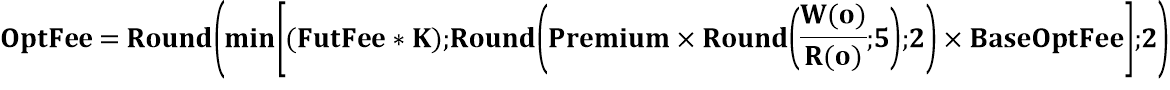 гдеOptFee – комиссионное вознаграждение за клиринг по маржируемым опционным контрактам (в российских рублях),FutFee – комиссионное вознаграждение за клиринг по фьючерсному контракту, являющемуся базисным активом маржируемого опционного контракта, определяемое в соответствии с пунктом 4 настоящего Раздела,W(o) – стоимость минимального шага цены маржируемого опционного контракта, определяемая в соответствии со Спецификацией соответствующего маржируемого опционного контракта (в российских рублях),R(o) – минимальный шаг цены маржируемого опционного контракта, определяемый в соответствии со Спецификацией соответствующего маржируемого опционного контракта,Round – функция математического округления с заданной точностью,K – дополнительный коэффициент, равный 2.Premium – значение теоретической цены опциона, которое определено по итогам вечернего Расчетного периода последнего Торгового дня, предшествующего Торговому дню расчета, в соответствии с Методикой расчета теоретической цены опциона и коэффициента «дельта», утвержденной Биржей (в единицах измерения, в которых указывается цена маржируемого опционного контракта (премия) в заявке согласно Спецификации соответствующего опционного контракта). В отношении опционных контрактов, заключенных в Первый Торговый день, значение Premium принимается равным значению теоретической цены опциона, рассчитанному (установленному) на начало Первого Торгового дня, в соответствии с Методикой расчета теоретической цены опциона и коэффициента «дельта», утвержденной Биржей,BaseOptFee – значение базовой ставки тарифа за заключение опциона, равное 0, 04675.,гдеOptFee – комиссионное вознаграждение за клиринг по маржируемым опционным контрактам (в российских рублях),FutFee – комиссионное вознаграждение за клиринг по фьючерсному контракту, являющемуся базисным активом маржируемого опционного контракта, определяемое в соответствии с пунктом 4 настоящего Раздела,W(o) – стоимость минимального шага цены маржируемого опционного контракта, определяемая в соответствии со Спецификацией соответствующего маржируемого опционного контракта (в российских рублях),R(o) – минимальный шаг цены маржируемого опционного контракта, определяемый в соответствии со Спецификацией соответствующего маржируемого опционного контракта,Round – функция математического округления с заданной точностью,K – дополнительный коэффициент, равный 2.Premium – значение теоретической цены опциона, которое определено по итогам вечернего Расчетного периода последнего Торгового дня, предшествующего Торговому дню расчета, в соответствии с Методикой расчета теоретической цены опциона и коэффициента «дельта», утвержденной Биржей (в единицах измерения, в которых указывается цена маржируемого опционного контракта (премия) в заявке согласно Спецификации соответствующего опционного контракта). В отношении опционных контрактов, заключенных в Первый Торговый день, значение Premium принимается равным значению теоретической цены опциона, рассчитанному (установленному) на начало Первого Торгового дня, в соответствии с Методикой расчета теоретической цены опциона и коэффициента «дельта», утвержденной Биржей,BaseOptFee – значение базовой ставки тарифа за заключение опциона, равное 0, 04675.,гдеOptFee – комиссионное вознаграждение за клиринг по маржируемым опционным контрактам (в российских рублях),FutFee – комиссионное вознаграждение за клиринг по фьючерсному контракту, являющемуся базисным активом маржируемого опционного контракта, определяемое в соответствии с пунктом 4 настоящего Раздела,W(o) – стоимость минимального шага цены маржируемого опционного контракта, определяемая в соответствии со Спецификацией соответствующего маржируемого опционного контракта (в российских рублях),R(o) – минимальный шаг цены маржируемого опционного контракта, определяемый в соответствии со Спецификацией соответствующего маржируемого опционного контракта,Round – функция математического округления с заданной точностью,K – дополнительный коэффициент, равный 2.Premium – значение теоретической цены опциона, которое определено по итогам вечернего Расчетного периода последнего Торгового дня, предшествующего Торговому дню расчета, в соответствии с Методикой расчета теоретической цены опциона и коэффициента «дельта», утвержденной Биржей (в единицах измерения, в которых указывается цена маржируемого опционного контракта (премия) в заявке согласно Спецификации соответствующего опционного контракта). В отношении опционных контрактов, заключенных в Первый Торговый день, значение Premium принимается равным значению теоретической цены опциона, рассчитанному (установленному) на начало Первого Торгового дня, в соответствии с Методикой расчета теоретической цены опциона и коэффициента «дельта», утвержденной Биржей,BaseOptFee – значение базовой ставки тарифа за заключение опциона, равное 0, 04675.,гдеOptFee – комиссионное вознаграждение за клиринг по маржируемым опционным контрактам (в российских рублях),FutFee – комиссионное вознаграждение за клиринг по фьючерсному контракту, являющемуся базисным активом маржируемого опционного контракта, определяемое в соответствии с пунктом 4 настоящего Раздела,W(o) – стоимость минимального шага цены маржируемого опционного контракта, определяемая в соответствии со Спецификацией соответствующего маржируемого опционного контракта (в российских рублях),R(o) – минимальный шаг цены маржируемого опционного контракта, определяемый в соответствии со Спецификацией соответствующего маржируемого опционного контракта,Round – функция математического округления с заданной точностью,K – дополнительный коэффициент, равный 2.Premium – значение теоретической цены опциона, которое определено по итогам вечернего Расчетного периода последнего Торгового дня, предшествующего Торговому дню расчета, в соответствии с Методикой расчета теоретической цены опциона и коэффициента «дельта», утвержденной Биржей (в единицах измерения, в которых указывается цена маржируемого опционного контракта (премия) в заявке согласно Спецификации соответствующего опционного контракта). В отношении опционных контрактов, заключенных в Первый Торговый день, значение Premium принимается равным значению теоретической цены опциона, рассчитанному (установленному) на начало Первого Торгового дня, в соответствии с Методикой расчета теоретической цены опциона и коэффициента «дельта», утвержденной Биржей,BaseOptFee – значение базовой ставки тарифа за заключение опциона, равное 0, 04675.,гдеOptFee – комиссионное вознаграждение за клиринг по маржируемым опционным контрактам (в российских рублях),FutFee – комиссионное вознаграждение за клиринг по фьючерсному контракту, являющемуся базисным активом маржируемого опционного контракта, определяемое в соответствии с пунктом 4 настоящего Раздела,W(o) – стоимость минимального шага цены маржируемого опционного контракта, определяемая в соответствии со Спецификацией соответствующего маржируемого опционного контракта (в российских рублях),R(o) – минимальный шаг цены маржируемого опционного контракта, определяемый в соответствии со Спецификацией соответствующего маржируемого опционного контракта,Round – функция математического округления с заданной точностью,K – дополнительный коэффициент, равный 2.Premium – значение теоретической цены опциона, которое определено по итогам вечернего Расчетного периода последнего Торгового дня, предшествующего Торговому дню расчета, в соответствии с Методикой расчета теоретической цены опциона и коэффициента «дельта», утвержденной Биржей (в единицах измерения, в которых указывается цена маржируемого опционного контракта (премия) в заявке согласно Спецификации соответствующего опционного контракта). В отношении опционных контрактов, заключенных в Первый Торговый день, значение Premium принимается равным значению теоретической цены опциона, рассчитанному (установленному) на начало Первого Торгового дня, в соответствии с Методикой расчета теоретической цены опциона и коэффициента «дельта», утвержденной Биржей,BaseOptFee – значение базовой ставки тарифа за заключение опциона, равное 0, 04675.,гдеOptFee – комиссионное вознаграждение за клиринг по маржируемым опционным контрактам (в российских рублях),FutFee – комиссионное вознаграждение за клиринг по фьючерсному контракту, являющемуся базисным активом маржируемого опционного контракта, определяемое в соответствии с пунктом 4 настоящего Раздела,W(o) – стоимость минимального шага цены маржируемого опционного контракта, определяемая в соответствии со Спецификацией соответствующего маржируемого опционного контракта (в российских рублях),R(o) – минимальный шаг цены маржируемого опционного контракта, определяемый в соответствии со Спецификацией соответствующего маржируемого опционного контракта,Round – функция математического округления с заданной точностью,K – дополнительный коэффициент, равный 2.Premium – значение теоретической цены опциона, которое определено по итогам вечернего Расчетного периода последнего Торгового дня, предшествующего Торговому дню расчета, в соответствии с Методикой расчета теоретической цены опциона и коэффициента «дельта», утвержденной Биржей (в единицах измерения, в которых указывается цена маржируемого опционного контракта (премия) в заявке согласно Спецификации соответствующего опционного контракта). В отношении опционных контрактов, заключенных в Первый Торговый день, значение Premium принимается равным значению теоретической цены опциона, рассчитанному (установленному) на начало Первого Торгового дня, в соответствии с Методикой расчета теоретической цены опциона и коэффициента «дельта», утвержденной Биржей,BaseOptFee – значение базовой ставки тарифа за заключение опциона, равное 0, 04675.Комиссионное вознаграждение за клиринг по опционным контрактам, базисным активом которых являются ценные бумаги4, заключенным на основании адресных и/или безадресных заявок, за исключением сделок мейкера1, заключенных на основании безадресных заявок Взимается с каждого Участника клиринга, являющегося стороной по опционному контракту, базисным активом которого являются ценные бумаги, заключенному на основании адресных заявок / Участника клиринга, который является тейкером по опционному контракту, базисным активом которого являются ценные бумаги, заключенному на основании безадресных заявок2.Вычисляется по формуле, но не может составлять (за исключением сделок мейкера1, заключенных на основании безадресных заявок) менее 0,01 рубляВзимается с каждого Участника клиринга, являющегося стороной по опционному контракту, базисным активом которого являются ценные бумаги, заключенному на основании адресных заявок / Участника клиринга, который является тейкером по опционному контракту, базисным активом которого являются ценные бумаги, заключенному на основании безадресных заявок2.Вычисляется по формуле, но не может составлять (за исключением сделок мейкера1, заключенных на основании безадресных заявок) менее 0,01 рубляВзимается с каждого Участника клиринга, являющегося стороной по опционному контракту, базисным активом которого являются ценные бумаги, заключенному на основании адресных заявок / Участника клиринга, который является тейкером по опционному контракту, базисным активом которого являются ценные бумаги, заключенному на основании безадресных заявок2.Вычисляется по формуле, но не может составлять (за исключением сделок мейкера1, заключенных на основании безадресных заявок) менее 0,01 рубляВзимается с каждого Участника клиринга, являющегося стороной по опционному контракту, базисным активом которого являются ценные бумаги, заключенному на основании адресных заявок / Участника клиринга, который является тейкером по опционному контракту, базисным активом которого являются ценные бумаги, заключенному на основании безадресных заявок2.Вычисляется по формуле, но не может составлять (за исключением сделок мейкера1, заключенных на основании безадресных заявок) менее 0,01 рубляВзимается с каждого Участника клиринга, являющегося стороной по опционному контракту, базисным активом которого являются ценные бумаги, заключенному на основании адресных заявок / Участника клиринга, который является тейкером по опционному контракту, базисным активом которого являются ценные бумаги, заключенному на основании безадресных заявок2.Вычисляется по формуле, но не может составлять (за исключением сделок мейкера1, заключенных на основании безадресных заявок) менее 0,01 рубля,гдеOptEqFee – комиссионное вознаграждение за клиринг по опционным контрактам, базисным активом которых являются ценные бумаги (в российских рублях),PriceStockRub – цена акции, номинированной в российских рублях, определенная в Аукцион закрытия;
для акций, номинированных в иностранной валюте, используется индикативный курс, определенный перед вечерней клиринговой сессией; W(о) – стоимость минимального шага цены опционного контракта, базисным активом которого являются ценные бумаги, определяемая в соответствии со Спецификацией соответствующего опционного контракта (в российских рублях),R(о) – минимальный шаг цены опционного контракта, базисным активом которого являются ценные бумаги, определяемый в соответствии со Спецификацией соответствующего опционного контракта,K – дополнительный коэффициент, равный: 0,01% – при заключении сделок на основании адресных заявок;0,03% – по сделкам тейкера2, заключенным на основании безадресных заявок.Premium – значение Теоретической цены опциона, которое определено по итогам вечернего Расчетного периода последнего Торгового дня, предшествующего Торговому дню расчета в соответствии с Методикой расчета теоретической цены опциона и коэффициента «дельта», утвержденной Биржей (в единицах измерения, в которых указывается цена опционного контракта (премия) в заявке согласно Спецификации соответствующего опционного контракта). В отношении опционных контрактов, заключенных в Первый Торговый день, в который возможно заключение таких опционных контрактов (далее – Первый Торговый день), значение Premium принимается равным значению Теоретической цены опциона, рассчитанному (установленному) на начало Первого Торгового дня, в соответствии с Методикой расчета теоретической цены опциона и коэффициента «дельта», утвержденной Биржей,BaseOptFee – значение базовой ставки тарифа за заключение опциона.,гдеOptEqFee – комиссионное вознаграждение за клиринг по опционным контрактам, базисным активом которых являются ценные бумаги (в российских рублях),PriceStockRub – цена акции, номинированной в российских рублях, определенная в Аукцион закрытия;
для акций, номинированных в иностранной валюте, используется индикативный курс, определенный перед вечерней клиринговой сессией; W(о) – стоимость минимального шага цены опционного контракта, базисным активом которого являются ценные бумаги, определяемая в соответствии со Спецификацией соответствующего опционного контракта (в российских рублях),R(о) – минимальный шаг цены опционного контракта, базисным активом которого являются ценные бумаги, определяемый в соответствии со Спецификацией соответствующего опционного контракта,K – дополнительный коэффициент, равный: 0,01% – при заключении сделок на основании адресных заявок;0,03% – по сделкам тейкера2, заключенным на основании безадресных заявок.Premium – значение Теоретической цены опциона, которое определено по итогам вечернего Расчетного периода последнего Торгового дня, предшествующего Торговому дню расчета в соответствии с Методикой расчета теоретической цены опциона и коэффициента «дельта», утвержденной Биржей (в единицах измерения, в которых указывается цена опционного контракта (премия) в заявке согласно Спецификации соответствующего опционного контракта). В отношении опционных контрактов, заключенных в Первый Торговый день, в который возможно заключение таких опционных контрактов (далее – Первый Торговый день), значение Premium принимается равным значению Теоретической цены опциона, рассчитанному (установленному) на начало Первого Торгового дня, в соответствии с Методикой расчета теоретической цены опциона и коэффициента «дельта», утвержденной Биржей,BaseOptFee – значение базовой ставки тарифа за заключение опциона.,гдеOptEqFee – комиссионное вознаграждение за клиринг по опционным контрактам, базисным активом которых являются ценные бумаги (в российских рублях),PriceStockRub – цена акции, номинированной в российских рублях, определенная в Аукцион закрытия;
для акций, номинированных в иностранной валюте, используется индикативный курс, определенный перед вечерней клиринговой сессией; W(о) – стоимость минимального шага цены опционного контракта, базисным активом которого являются ценные бумаги, определяемая в соответствии со Спецификацией соответствующего опционного контракта (в российских рублях),R(о) – минимальный шаг цены опционного контракта, базисным активом которого являются ценные бумаги, определяемый в соответствии со Спецификацией соответствующего опционного контракта,K – дополнительный коэффициент, равный: 0,01% – при заключении сделок на основании адресных заявок;0,03% – по сделкам тейкера2, заключенным на основании безадресных заявок.Premium – значение Теоретической цены опциона, которое определено по итогам вечернего Расчетного периода последнего Торгового дня, предшествующего Торговому дню расчета в соответствии с Методикой расчета теоретической цены опциона и коэффициента «дельта», утвержденной Биржей (в единицах измерения, в которых указывается цена опционного контракта (премия) в заявке согласно Спецификации соответствующего опционного контракта). В отношении опционных контрактов, заключенных в Первый Торговый день, в который возможно заключение таких опционных контрактов (далее – Первый Торговый день), значение Premium принимается равным значению Теоретической цены опциона, рассчитанному (установленному) на начало Первого Торгового дня, в соответствии с Методикой расчета теоретической цены опциона и коэффициента «дельта», утвержденной Биржей,BaseOptFee – значение базовой ставки тарифа за заключение опциона.,гдеOptEqFee – комиссионное вознаграждение за клиринг по опционным контрактам, базисным активом которых являются ценные бумаги (в российских рублях),PriceStockRub – цена акции, номинированной в российских рублях, определенная в Аукцион закрытия;
для акций, номинированных в иностранной валюте, используется индикативный курс, определенный перед вечерней клиринговой сессией; W(о) – стоимость минимального шага цены опционного контракта, базисным активом которого являются ценные бумаги, определяемая в соответствии со Спецификацией соответствующего опционного контракта (в российских рублях),R(о) – минимальный шаг цены опционного контракта, базисным активом которого являются ценные бумаги, определяемый в соответствии со Спецификацией соответствующего опционного контракта,K – дополнительный коэффициент, равный: 0,01% – при заключении сделок на основании адресных заявок;0,03% – по сделкам тейкера2, заключенным на основании безадресных заявок.Premium – значение Теоретической цены опциона, которое определено по итогам вечернего Расчетного периода последнего Торгового дня, предшествующего Торговому дню расчета в соответствии с Методикой расчета теоретической цены опциона и коэффициента «дельта», утвержденной Биржей (в единицах измерения, в которых указывается цена опционного контракта (премия) в заявке согласно Спецификации соответствующего опционного контракта). В отношении опционных контрактов, заключенных в Первый Торговый день, в который возможно заключение таких опционных контрактов (далее – Первый Торговый день), значение Premium принимается равным значению Теоретической цены опциона, рассчитанному (установленному) на начало Первого Торгового дня, в соответствии с Методикой расчета теоретической цены опциона и коэффициента «дельта», утвержденной Биржей,BaseOptFee – значение базовой ставки тарифа за заключение опциона.,гдеOptEqFee – комиссионное вознаграждение за клиринг по опционным контрактам, базисным активом которых являются ценные бумаги (в российских рублях),PriceStockRub – цена акции, номинированной в российских рублях, определенная в Аукцион закрытия;
для акций, номинированных в иностранной валюте, используется индикативный курс, определенный перед вечерней клиринговой сессией; W(о) – стоимость минимального шага цены опционного контракта, базисным активом которого являются ценные бумаги, определяемая в соответствии со Спецификацией соответствующего опционного контракта (в российских рублях),R(о) – минимальный шаг цены опционного контракта, базисным активом которого являются ценные бумаги, определяемый в соответствии со Спецификацией соответствующего опционного контракта,K – дополнительный коэффициент, равный: 0,01% – при заключении сделок на основании адресных заявок;0,03% – по сделкам тейкера2, заключенным на основании безадресных заявок.Premium – значение Теоретической цены опциона, которое определено по итогам вечернего Расчетного периода последнего Торгового дня, предшествующего Торговому дню расчета в соответствии с Методикой расчета теоретической цены опциона и коэффициента «дельта», утвержденной Биржей (в единицах измерения, в которых указывается цена опционного контракта (премия) в заявке согласно Спецификации соответствующего опционного контракта). В отношении опционных контрактов, заключенных в Первый Торговый день, в который возможно заключение таких опционных контрактов (далее – Первый Торговый день), значение Premium принимается равным значению Теоретической цены опциона, рассчитанному (установленному) на начало Первого Торгового дня, в соответствии с Методикой расчета теоретической цены опциона и коэффициента «дельта», утвержденной Биржей,BaseOptFee – значение базовой ставки тарифа за заключение опциона.,гдеOptEqFee – комиссионное вознаграждение за клиринг по опционным контрактам, базисным активом которых являются ценные бумаги (в российских рублях),PriceStockRub – цена акции, номинированной в российских рублях, определенная в Аукцион закрытия;
для акций, номинированных в иностранной валюте, используется индикативный курс, определенный перед вечерней клиринговой сессией; W(о) – стоимость минимального шага цены опционного контракта, базисным активом которого являются ценные бумаги, определяемая в соответствии со Спецификацией соответствующего опционного контракта (в российских рублях),R(о) – минимальный шаг цены опционного контракта, базисным активом которого являются ценные бумаги, определяемый в соответствии со Спецификацией соответствующего опционного контракта,K – дополнительный коэффициент, равный: 0,01% – при заключении сделок на основании адресных заявок;0,03% – по сделкам тейкера2, заключенным на основании безадресных заявок.Premium – значение Теоретической цены опциона, которое определено по итогам вечернего Расчетного периода последнего Торгового дня, предшествующего Торговому дню расчета в соответствии с Методикой расчета теоретической цены опциона и коэффициента «дельта», утвержденной Биржей (в единицах измерения, в которых указывается цена опционного контракта (премия) в заявке согласно Спецификации соответствующего опционного контракта). В отношении опционных контрактов, заключенных в Первый Торговый день, в который возможно заключение таких опционных контрактов (далее – Первый Торговый день), значение Premium принимается равным значению Теоретической цены опциона, рассчитанному (установленному) на начало Первого Торгового дня, в соответствии с Методикой расчета теоретической цены опциона и коэффициента «дельта», утвержденной Биржей,BaseOptFee – значение базовой ставки тарифа за заключение опциона.Комиссионное вознаграждение за клиринг по фьючерсным контрактам, по маржируемым опционным контрактам, по опционным контрактам, базисным активом которых являются ценные бумаги, по сделкам мейкера1, заключенным на основании безадресных заявокКомиссионное вознаграждение за клиринг по фьючерсным контрактам, по маржируемым опционным контрактам, по опционным контрактам, базисным активом которых являются ценные бумаги, по сделкам мейкера1, заключенным на основании безадресных заявокКомиссионное вознаграждение за клиринг по фьючерсным контрактам, по маржируемым опционным контрактам, по опционным контрактам, базисным активом которых являются ценные бумаги, по сделкам мейкера1, заключенным на основании безадресных заявокВ российских рублях, 
взимается с каждого Участника клиринга - стороны по сделке, в первый Рабочий день месяца, следующего за календарным кварталом, в котором Участник клиринга являлся стороной хотя бы по одной сделке мейкера1В российских рублях, 
взимается с каждого Участника клиринга - стороны по сделке, в первый Рабочий день месяца, следующего за календарным кварталом, в котором Участник клиринга являлся стороной хотя бы по одной сделке мейкера1В российских рублях, 
взимается с каждого Участника клиринга - стороны по сделке, в первый Рабочий день месяца, следующего за календарным кварталом, в котором Участник клиринга являлся стороной хотя бы по одной сделке мейкера1100010001000Комиссионное вознаграждение за клиринг по фьючерсным контрактам, заключенным на основании Заявок «Календарный спред»  Комиссионное вознаграждение за клиринг по фьючерсным контрактам, заключенным на основании Заявок «Календарный спред»  Комиссионное вознаграждение за клиринг по фьючерсным контрактам, заключенным на основании Заявок «Календарный спред»  Взимается с каждого Участника клиринга, являющегося стороной по фьючерсному контракту, заключенному на основании адресных Заявок «Календарный спред» / Участника клиринга, который является тейкером по фьючерсному контракту, заключенному на основании безадресных Заявок «Календарный спред»2.Вычисляется по формуле, но не менее 0,01 рубля, за исключением сделок мейкера1, заключенных на основании безадресных Заявок «Календарный спред».Взимается с каждого Участника клиринга, являющегося стороной по фьючерсному контракту, заключенному на основании адресных Заявок «Календарный спред» / Участника клиринга, который является тейкером по фьючерсному контракту, заключенному на основании безадресных Заявок «Календарный спред»2.Вычисляется по формуле, но не менее 0,01 рубля, за исключением сделок мейкера1, заключенных на основании безадресных Заявок «Календарный спред».Взимается с каждого Участника клиринга, являющегося стороной по фьючерсному контракту, заключенному на основании адресных Заявок «Календарный спред» / Участника клиринга, который является тейкером по фьючерсному контракту, заключенному на основании безадресных Заявок «Календарный спред»2.Вычисляется по формуле, но не менее 0,01 рубля, за исключением сделок мейкера1, заключенных на основании безадресных Заявок «Календарный спред».8.1по фьючерсным контрактам, заключенным на основании безадресных Заявок «Календарный спред»по фьючерсным контрактам, заключенным на основании безадресных Заявок «Календарный спред»по фьючерсным контрактам, заключенным на основании безадресных Заявок «Календарный спред»,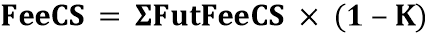 гдеFeeCS – комиссионное вознаграждение за клиринг по фьючерсным контрактам, заключенным на основании безадресных Заявок «Календарный спред» (в российских рублях),K – ставка дисконта, равная 0,2, действующая в течение 6 (шести) месяцев с Первого Торгового дня, начиная с которого возможно заключение фьючерсных контрактов на основании безадресных Заявок «Календарный спред». По истечении 6 (шести) месяцев ставка дисконта не применяется (равна нулю),FutFeeCS – величина равная:гдеFutPrice1 – значение Расчетной цены фьючерсного контракта с ближним сроком исполнения, определенное в соответствии с Правилами торгов на срочном рынке по итогам вечернего Расчетного периода последнего Торгового дня, предшествующего Торговому дню расчёта (в единицах измерения, в которых указывается цена фьючерсного контракта в заявке согласно Спецификации соответствующего фьючерсного контракта),FutPrice2 – суммарное значение Расчетной цены фьючерсного контракта с ближним сроком исполнения, определенное в соответствии с Правилами торгов на срочном рынке по итогам вечернего Расчетного периода последнего Торгового дня, предшествующего Торговому дню расчёта, и величины спреда (в единицах измерения, в которых указывается цена фьючерсного контракта в заявке согласно Спецификации соответствующего фьючерсного контракта),W(f) – стоимость минимального шага цены фьючерсного контракта, определяемая в соответствии со Спецификацией соответствующего фьючерсного контракта (в российских рублях),R(f) – минимальный шаг цены фьючерсного контракта, определяемый в соответствии со Спецификацией соответствующего фьючерсного контракта,BaseFutFee – значение базовой ставки тарифа за заключение фьючерсного контракта для Группы контрактов в размере, установленном в пункте 4 настоящего Раздела для соответствующего режима торгов,Round – функция математического округления с заданной точностью.,гдеFeeCS – комиссионное вознаграждение за клиринг по фьючерсным контрактам, заключенным на основании безадресных Заявок «Календарный спред» (в российских рублях),K – ставка дисконта, равная 0,2, действующая в течение 6 (шести) месяцев с Первого Торгового дня, начиная с которого возможно заключение фьючерсных контрактов на основании безадресных Заявок «Календарный спред». По истечении 6 (шести) месяцев ставка дисконта не применяется (равна нулю),FutFeeCS – величина равная:гдеFutPrice1 – значение Расчетной цены фьючерсного контракта с ближним сроком исполнения, определенное в соответствии с Правилами торгов на срочном рынке по итогам вечернего Расчетного периода последнего Торгового дня, предшествующего Торговому дню расчёта (в единицах измерения, в которых указывается цена фьючерсного контракта в заявке согласно Спецификации соответствующего фьючерсного контракта),FutPrice2 – суммарное значение Расчетной цены фьючерсного контракта с ближним сроком исполнения, определенное в соответствии с Правилами торгов на срочном рынке по итогам вечернего Расчетного периода последнего Торгового дня, предшествующего Торговому дню расчёта, и величины спреда (в единицах измерения, в которых указывается цена фьючерсного контракта в заявке согласно Спецификации соответствующего фьючерсного контракта),W(f) – стоимость минимального шага цены фьючерсного контракта, определяемая в соответствии со Спецификацией соответствующего фьючерсного контракта (в российских рублях),R(f) – минимальный шаг цены фьючерсного контракта, определяемый в соответствии со Спецификацией соответствующего фьючерсного контракта,BaseFutFee – значение базовой ставки тарифа за заключение фьючерсного контракта для Группы контрактов в размере, установленном в пункте 4 настоящего Раздела для соответствующего режима торгов,Round – функция математического округления с заданной точностью.,гдеFeeCS – комиссионное вознаграждение за клиринг по фьючерсным контрактам, заключенным на основании безадресных Заявок «Календарный спред» (в российских рублях),K – ставка дисконта, равная 0,2, действующая в течение 6 (шести) месяцев с Первого Торгового дня, начиная с которого возможно заключение фьючерсных контрактов на основании безадресных Заявок «Календарный спред». По истечении 6 (шести) месяцев ставка дисконта не применяется (равна нулю),FutFeeCS – величина равная:гдеFutPrice1 – значение Расчетной цены фьючерсного контракта с ближним сроком исполнения, определенное в соответствии с Правилами торгов на срочном рынке по итогам вечернего Расчетного периода последнего Торгового дня, предшествующего Торговому дню расчёта (в единицах измерения, в которых указывается цена фьючерсного контракта в заявке согласно Спецификации соответствующего фьючерсного контракта),FutPrice2 – суммарное значение Расчетной цены фьючерсного контракта с ближним сроком исполнения, определенное в соответствии с Правилами торгов на срочном рынке по итогам вечернего Расчетного периода последнего Торгового дня, предшествующего Торговому дню расчёта, и величины спреда (в единицах измерения, в которых указывается цена фьючерсного контракта в заявке согласно Спецификации соответствующего фьючерсного контракта),W(f) – стоимость минимального шага цены фьючерсного контракта, определяемая в соответствии со Спецификацией соответствующего фьючерсного контракта (в российских рублях),R(f) – минимальный шаг цены фьючерсного контракта, определяемый в соответствии со Спецификацией соответствующего фьючерсного контракта,BaseFutFee – значение базовой ставки тарифа за заключение фьючерсного контракта для Группы контрактов в размере, установленном в пункте 4 настоящего Раздела для соответствующего режима торгов,Round – функция математического округления с заданной точностью.,гдеFeeCS – комиссионное вознаграждение за клиринг по фьючерсным контрактам, заключенным на основании безадресных Заявок «Календарный спред» (в российских рублях),K – ставка дисконта, равная 0,2, действующая в течение 6 (шести) месяцев с Первого Торгового дня, начиная с которого возможно заключение фьючерсных контрактов на основании безадресных Заявок «Календарный спред». По истечении 6 (шести) месяцев ставка дисконта не применяется (равна нулю),FutFeeCS – величина равная:гдеFutPrice1 – значение Расчетной цены фьючерсного контракта с ближним сроком исполнения, определенное в соответствии с Правилами торгов на срочном рынке по итогам вечернего Расчетного периода последнего Торгового дня, предшествующего Торговому дню расчёта (в единицах измерения, в которых указывается цена фьючерсного контракта в заявке согласно Спецификации соответствующего фьючерсного контракта),FutPrice2 – суммарное значение Расчетной цены фьючерсного контракта с ближним сроком исполнения, определенное в соответствии с Правилами торгов на срочном рынке по итогам вечернего Расчетного периода последнего Торгового дня, предшествующего Торговому дню расчёта, и величины спреда (в единицах измерения, в которых указывается цена фьючерсного контракта в заявке согласно Спецификации соответствующего фьючерсного контракта),W(f) – стоимость минимального шага цены фьючерсного контракта, определяемая в соответствии со Спецификацией соответствующего фьючерсного контракта (в российских рублях),R(f) – минимальный шаг цены фьючерсного контракта, определяемый в соответствии со Спецификацией соответствующего фьючерсного контракта,BaseFutFee – значение базовой ставки тарифа за заключение фьючерсного контракта для Группы контрактов в размере, установленном в пункте 4 настоящего Раздела для соответствующего режима торгов,Round – функция математического округления с заданной точностью.,гдеFeeCS – комиссионное вознаграждение за клиринг по фьючерсным контрактам, заключенным на основании безадресных Заявок «Календарный спред» (в российских рублях),K – ставка дисконта, равная 0,2, действующая в течение 6 (шести) месяцев с Первого Торгового дня, начиная с которого возможно заключение фьючерсных контрактов на основании безадресных Заявок «Календарный спред». По истечении 6 (шести) месяцев ставка дисконта не применяется (равна нулю),FutFeeCS – величина равная:гдеFutPrice1 – значение Расчетной цены фьючерсного контракта с ближним сроком исполнения, определенное в соответствии с Правилами торгов на срочном рынке по итогам вечернего Расчетного периода последнего Торгового дня, предшествующего Торговому дню расчёта (в единицах измерения, в которых указывается цена фьючерсного контракта в заявке согласно Спецификации соответствующего фьючерсного контракта),FutPrice2 – суммарное значение Расчетной цены фьючерсного контракта с ближним сроком исполнения, определенное в соответствии с Правилами торгов на срочном рынке по итогам вечернего Расчетного периода последнего Торгового дня, предшествующего Торговому дню расчёта, и величины спреда (в единицах измерения, в которых указывается цена фьючерсного контракта в заявке согласно Спецификации соответствующего фьючерсного контракта),W(f) – стоимость минимального шага цены фьючерсного контракта, определяемая в соответствии со Спецификацией соответствующего фьючерсного контракта (в российских рублях),R(f) – минимальный шаг цены фьючерсного контракта, определяемый в соответствии со Спецификацией соответствующего фьючерсного контракта,BaseFutFee – значение базовой ставки тарифа за заключение фьючерсного контракта для Группы контрактов в размере, установленном в пункте 4 настоящего Раздела для соответствующего режима торгов,Round – функция математического округления с заданной точностью.,гдеFeeCS – комиссионное вознаграждение за клиринг по фьючерсным контрактам, заключенным на основании безадресных Заявок «Календарный спред» (в российских рублях),K – ставка дисконта, равная 0,2, действующая в течение 6 (шести) месяцев с Первого Торгового дня, начиная с которого возможно заключение фьючерсных контрактов на основании безадресных Заявок «Календарный спред». По истечении 6 (шести) месяцев ставка дисконта не применяется (равна нулю),FutFeeCS – величина равная:гдеFutPrice1 – значение Расчетной цены фьючерсного контракта с ближним сроком исполнения, определенное в соответствии с Правилами торгов на срочном рынке по итогам вечернего Расчетного периода последнего Торгового дня, предшествующего Торговому дню расчёта (в единицах измерения, в которых указывается цена фьючерсного контракта в заявке согласно Спецификации соответствующего фьючерсного контракта),FutPrice2 – суммарное значение Расчетной цены фьючерсного контракта с ближним сроком исполнения, определенное в соответствии с Правилами торгов на срочном рынке по итогам вечернего Расчетного периода последнего Торгового дня, предшествующего Торговому дню расчёта, и величины спреда (в единицах измерения, в которых указывается цена фьючерсного контракта в заявке согласно Спецификации соответствующего фьючерсного контракта),W(f) – стоимость минимального шага цены фьючерсного контракта, определяемая в соответствии со Спецификацией соответствующего фьючерсного контракта (в российских рублях),R(f) – минимальный шаг цены фьючерсного контракта, определяемый в соответствии со Спецификацией соответствующего фьючерсного контракта,BaseFutFee – значение базовой ставки тарифа за заключение фьючерсного контракта для Группы контрактов в размере, установленном в пункте 4 настоящего Раздела для соответствующего режима торгов,Round – функция математического округления с заданной точностью.8.2.по фьючерсным контрактам, заключенным на основании адресных Заявок «Календарный спред»по фьючерсным контрактам, заключенным на основании адресных Заявок «Календарный спред»по фьючерсным контрактам, заключенным на основании адресных Заявок «Календарный спред»по фьючерсным контрактам, заключенным на основании адресных Заявок «Календарный спред»по фьючерсным контрактам, заключенным на основании адресных Заявок «Календарный спред»,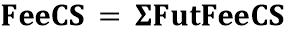 гдеFeeCS – комиссионное вознаграждение за клиринг по фьючерсным контрактам, заключенным на основании адресных Заявок «Календарный спред» (в российских рублях),FutFeeCS – величина, рассчитываемая в порядке установленном в пункте 8.1 настоящего Раздела.,гдеFeeCS – комиссионное вознаграждение за клиринг по фьючерсным контрактам, заключенным на основании адресных Заявок «Календарный спред» (в российских рублях),FutFeeCS – величина, рассчитываемая в порядке установленном в пункте 8.1 настоящего Раздела.,гдеFeeCS – комиссионное вознаграждение за клиринг по фьючерсным контрактам, заключенным на основании адресных Заявок «Календарный спред» (в российских рублях),FutFeeCS – величина, рассчитываемая в порядке установленном в пункте 8.1 настоящего Раздела.,гдеFeeCS – комиссионное вознаграждение за клиринг по фьючерсным контрактам, заключенным на основании адресных Заявок «Календарный спред» (в российских рублях),FutFeeCS – величина, рассчитываемая в порядке установленном в пункте 8.1 настоящего Раздела.,гдеFeeCS – комиссионное вознаграждение за клиринг по фьючерсным контрактам, заключенным на основании адресных Заявок «Календарный спред» (в российских рублях),FutFeeCS – величина, рассчитываемая в порядке установленном в пункте 8.1 настоящего Раздела.,гдеFeeCS – комиссионное вознаграждение за клиринг по фьючерсным контрактам, заключенным на основании адресных Заявок «Календарный спред» (в российских рублях),FutFeeCS – величина, рассчитываемая в порядке установленном в пункте 8.1 настоящего Раздела.Комиссионное вознаграждение за клиринг при исполнении фьючерсных контрактов,за один контракт:Комиссионное вознаграждение за клиринг при исполнении фьючерсных контрактов,за один контракт:Взимается с Участника клиринга, являющегося стороной фьючерсного контракта. Вычисляется по формуле, но не менее 0,01 рубля:Взимается с Участника клиринга, являющегося стороной фьючерсного контракта. Вычисляется по формуле, но не менее 0,01 рубля:Взимается с Участника клиринга, являющегося стороной фьючерсного контракта. Вычисляется по формуле, но не менее 0,01 рубля:Взимается с Участника клиринга, являющегося стороной фьючерсного контракта. Вычисляется по формуле, но не менее 0,01 рубля:гдеExpFutFee – комиссионное вознаграждение за клиринг при исполнении фьючерсных контрактов (в российских рублях),FutPrice – значение Расчетной цены фьючерсного контракта, определенное в соответствии с Правилами торгов на срочном рынке по итогам вечернего Расчетного периода последнего Торгового дня, предшествующего Торговому дню, в течение которого заключается фьючерсный контракт, в отношении которого осуществляется расчет (в единицах измерения, в которых указывается цена фьючерсного контракта в заявке согласно Спецификации соответствующего фьючерсного контракта). В отношении фьючерсных контрактов, заключаемых Первый Торговый день, значение FutPrice принимается равным значению начальной Расчетной цены фьючерсного контракта, определяемому решением Биржи в соответствии со Спецификацией соответствующего фьючерсного контракта,W(f) – стоимость минимального шага цены фьючерсного контракта, определяемая в соответствии со Спецификацией соответствующего фьючерсного контракта (в российских рублях),R(f) – минимальный шаг цены фьючерсного контракта, определяемый в соответствии со Спецификацией соответствующего фьючерсного контракта, Round – функция математического округления с заданной точностью,ExpFee – значение базовой ставки тарифа за клиринг при исполнении фьючерсного контракта для Группы контрактов:Перечень конкретных базисных активов в рамках каждой Группы базисных) активов устанавливается решением Биржи и публикуется на сайте Биржи не позднее дня, следующего за днем его утверждения (утверждения изменений и дополнений к нему).гдеExpFutFee – комиссионное вознаграждение за клиринг при исполнении фьючерсных контрактов (в российских рублях),FutPrice – значение Расчетной цены фьючерсного контракта, определенное в соответствии с Правилами торгов на срочном рынке по итогам вечернего Расчетного периода последнего Торгового дня, предшествующего Торговому дню, в течение которого заключается фьючерсный контракт, в отношении которого осуществляется расчет (в единицах измерения, в которых указывается цена фьючерсного контракта в заявке согласно Спецификации соответствующего фьючерсного контракта). В отношении фьючерсных контрактов, заключаемых Первый Торговый день, значение FutPrice принимается равным значению начальной Расчетной цены фьючерсного контракта, определяемому решением Биржи в соответствии со Спецификацией соответствующего фьючерсного контракта,W(f) – стоимость минимального шага цены фьючерсного контракта, определяемая в соответствии со Спецификацией соответствующего фьючерсного контракта (в российских рублях),R(f) – минимальный шаг цены фьючерсного контракта, определяемый в соответствии со Спецификацией соответствующего фьючерсного контракта, Round – функция математического округления с заданной точностью,ExpFee – значение базовой ставки тарифа за клиринг при исполнении фьючерсного контракта для Группы контрактов:Перечень конкретных базисных активов в рамках каждой Группы базисных) активов устанавливается решением Биржи и публикуется на сайте Биржи не позднее дня, следующего за днем его утверждения (утверждения изменений и дополнений к нему).гдеExpFutFee – комиссионное вознаграждение за клиринг при исполнении фьючерсных контрактов (в российских рублях),FutPrice – значение Расчетной цены фьючерсного контракта, определенное в соответствии с Правилами торгов на срочном рынке по итогам вечернего Расчетного периода последнего Торгового дня, предшествующего Торговому дню, в течение которого заключается фьючерсный контракт, в отношении которого осуществляется расчет (в единицах измерения, в которых указывается цена фьючерсного контракта в заявке согласно Спецификации соответствующего фьючерсного контракта). В отношении фьючерсных контрактов, заключаемых Первый Торговый день, значение FutPrice принимается равным значению начальной Расчетной цены фьючерсного контракта, определяемому решением Биржи в соответствии со Спецификацией соответствующего фьючерсного контракта,W(f) – стоимость минимального шага цены фьючерсного контракта, определяемая в соответствии со Спецификацией соответствующего фьючерсного контракта (в российских рублях),R(f) – минимальный шаг цены фьючерсного контракта, определяемый в соответствии со Спецификацией соответствующего фьючерсного контракта, Round – функция математического округления с заданной точностью,ExpFee – значение базовой ставки тарифа за клиринг при исполнении фьючерсного контракта для Группы контрактов:Перечень конкретных базисных активов в рамках каждой Группы базисных) активов устанавливается решением Биржи и публикуется на сайте Биржи не позднее дня, следующего за днем его утверждения (утверждения изменений и дополнений к нему).гдеExpFutFee – комиссионное вознаграждение за клиринг при исполнении фьючерсных контрактов (в российских рублях),FutPrice – значение Расчетной цены фьючерсного контракта, определенное в соответствии с Правилами торгов на срочном рынке по итогам вечернего Расчетного периода последнего Торгового дня, предшествующего Торговому дню, в течение которого заключается фьючерсный контракт, в отношении которого осуществляется расчет (в единицах измерения, в которых указывается цена фьючерсного контракта в заявке согласно Спецификации соответствующего фьючерсного контракта). В отношении фьючерсных контрактов, заключаемых Первый Торговый день, значение FutPrice принимается равным значению начальной Расчетной цены фьючерсного контракта, определяемому решением Биржи в соответствии со Спецификацией соответствующего фьючерсного контракта,W(f) – стоимость минимального шага цены фьючерсного контракта, определяемая в соответствии со Спецификацией соответствующего фьючерсного контракта (в российских рублях),R(f) – минимальный шаг цены фьючерсного контракта, определяемый в соответствии со Спецификацией соответствующего фьючерсного контракта, Round – функция математического округления с заданной точностью,ExpFee – значение базовой ставки тарифа за клиринг при исполнении фьючерсного контракта для Группы контрактов:Перечень конкретных базисных активов в рамках каждой Группы базисных) активов устанавливается решением Биржи и публикуется на сайте Биржи не позднее дня, следующего за днем его утверждения (утверждения изменений и дополнений к нему).гдеExpFutFee – комиссионное вознаграждение за клиринг при исполнении фьючерсных контрактов (в российских рублях),FutPrice – значение Расчетной цены фьючерсного контракта, определенное в соответствии с Правилами торгов на срочном рынке по итогам вечернего Расчетного периода последнего Торгового дня, предшествующего Торговому дню, в течение которого заключается фьючерсный контракт, в отношении которого осуществляется расчет (в единицах измерения, в которых указывается цена фьючерсного контракта в заявке согласно Спецификации соответствующего фьючерсного контракта). В отношении фьючерсных контрактов, заключаемых Первый Торговый день, значение FutPrice принимается равным значению начальной Расчетной цены фьючерсного контракта, определяемому решением Биржи в соответствии со Спецификацией соответствующего фьючерсного контракта,W(f) – стоимость минимального шага цены фьючерсного контракта, определяемая в соответствии со Спецификацией соответствующего фьючерсного контракта (в российских рублях),R(f) – минимальный шаг цены фьючерсного контракта, определяемый в соответствии со Спецификацией соответствующего фьючерсного контракта, Round – функция математического округления с заданной точностью,ExpFee – значение базовой ставки тарифа за клиринг при исполнении фьючерсного контракта для Группы контрактов:Перечень конкретных базисных активов в рамках каждой Группы базисных) активов устанавливается решением Биржи и публикуется на сайте Биржи не позднее дня, следующего за днем его утверждения (утверждения изменений и дополнений к нему).гдеExpFutFee – комиссионное вознаграждение за клиринг при исполнении фьючерсных контрактов (в российских рублях),FutPrice – значение Расчетной цены фьючерсного контракта, определенное в соответствии с Правилами торгов на срочном рынке по итогам вечернего Расчетного периода последнего Торгового дня, предшествующего Торговому дню, в течение которого заключается фьючерсный контракт, в отношении которого осуществляется расчет (в единицах измерения, в которых указывается цена фьючерсного контракта в заявке согласно Спецификации соответствующего фьючерсного контракта). В отношении фьючерсных контрактов, заключаемых Первый Торговый день, значение FutPrice принимается равным значению начальной Расчетной цены фьючерсного контракта, определяемому решением Биржи в соответствии со Спецификацией соответствующего фьючерсного контракта,W(f) – стоимость минимального шага цены фьючерсного контракта, определяемая в соответствии со Спецификацией соответствующего фьючерсного контракта (в российских рублях),R(f) – минимальный шаг цены фьючерсного контракта, определяемый в соответствии со Спецификацией соответствующего фьючерсного контракта, Round – функция математического округления с заданной точностью,ExpFee – значение базовой ставки тарифа за клиринг при исполнении фьючерсного контракта для Группы контрактов:Перечень конкретных базисных активов в рамках каждой Группы базисных) активов устанавливается решением Биржи и публикуется на сайте Биржи не позднее дня, следующего за днем его утверждения (утверждения изменений и дополнений к нему).Комиссионное вознаграждение за клиринг при исполнении маржируемых опционных контрактов на фьючерсный контракт, за исключением опционных контрактов, базисным активом которых являются ценные бумаги,за один контракт:Комиссионное вознаграждение за клиринг при исполнении маржируемых опционных контрактов на фьючерсный контракт, за исключением опционных контрактов, базисным активом которых являются ценные бумаги,за один контракт:Взимается с Участника клиринга, являющегося стороной маржируемого опционного контракта. Вычисляется по формуле, но не менее 0,01 рубля:Взимается с Участника клиринга, являющегося стороной маржируемого опционного контракта. Вычисляется по формуле, но не менее 0,01 рубля:Взимается с Участника клиринга, являющегося стороной маржируемого опционного контракта. Вычисляется по формуле, но не менее 0,01 рубля:Взимается с Участника клиринга, являющегося стороной маржируемого опционного контракта. Вычисляется по формуле, но не менее 0,01 рубля:,где ExpOptFutFee – комиссионное вознаграждение за клиринг при исполнении маржируемых опционных контрактов (в российских рублях),W(o) – стоимость минимального шага цены маржируемого опционного контракта, определяемая в соответствии со Спецификацией соответствующего маржируемого опционного контракта (в российских рублях),R(o) – минимальный шаг цены маржируемого опционного контракта, определяемый в соответствии со Спецификацией соответствующего маржируемого опционного контракта,Round – функция математического округления с заданной точностью,Strike – цена исполнения маржируемого опционного контракта (страйк),ExpFee – значение базовой ставки тарифа за клиринг при исполнении маржируемых опционных контрактов для Группы контрактов в размере, установленном в пункте 9 настоящего Раздела.,где ExpOptFutFee – комиссионное вознаграждение за клиринг при исполнении маржируемых опционных контрактов (в российских рублях),W(o) – стоимость минимального шага цены маржируемого опционного контракта, определяемая в соответствии со Спецификацией соответствующего маржируемого опционного контракта (в российских рублях),R(o) – минимальный шаг цены маржируемого опционного контракта, определяемый в соответствии со Спецификацией соответствующего маржируемого опционного контракта,Round – функция математического округления с заданной точностью,Strike – цена исполнения маржируемого опционного контракта (страйк),ExpFee – значение базовой ставки тарифа за клиринг при исполнении маржируемых опционных контрактов для Группы контрактов в размере, установленном в пункте 9 настоящего Раздела.,где ExpOptFutFee – комиссионное вознаграждение за клиринг при исполнении маржируемых опционных контрактов (в российских рублях),W(o) – стоимость минимального шага цены маржируемого опционного контракта, определяемая в соответствии со Спецификацией соответствующего маржируемого опционного контракта (в российских рублях),R(o) – минимальный шаг цены маржируемого опционного контракта, определяемый в соответствии со Спецификацией соответствующего маржируемого опционного контракта,Round – функция математического округления с заданной точностью,Strike – цена исполнения маржируемого опционного контракта (страйк),ExpFee – значение базовой ставки тарифа за клиринг при исполнении маржируемых опционных контрактов для Группы контрактов в размере, установленном в пункте 9 настоящего Раздела.,где ExpOptFutFee – комиссионное вознаграждение за клиринг при исполнении маржируемых опционных контрактов (в российских рублях),W(o) – стоимость минимального шага цены маржируемого опционного контракта, определяемая в соответствии со Спецификацией соответствующего маржируемого опционного контракта (в российских рублях),R(o) – минимальный шаг цены маржируемого опционного контракта, определяемый в соответствии со Спецификацией соответствующего маржируемого опционного контракта,Round – функция математического округления с заданной точностью,Strike – цена исполнения маржируемого опционного контракта (страйк),ExpFee – значение базовой ставки тарифа за клиринг при исполнении маржируемых опционных контрактов для Группы контрактов в размере, установленном в пункте 9 настоящего Раздела.,где ExpOptFutFee – комиссионное вознаграждение за клиринг при исполнении маржируемых опционных контрактов (в российских рублях),W(o) – стоимость минимального шага цены маржируемого опционного контракта, определяемая в соответствии со Спецификацией соответствующего маржируемого опционного контракта (в российских рублях),R(o) – минимальный шаг цены маржируемого опционного контракта, определяемый в соответствии со Спецификацией соответствующего маржируемого опционного контракта,Round – функция математического округления с заданной точностью,Strike – цена исполнения маржируемого опционного контракта (страйк),ExpFee – значение базовой ставки тарифа за клиринг при исполнении маржируемых опционных контрактов для Группы контрактов в размере, установленном в пункте 9 настоящего Раздела.,где ExpOptFutFee – комиссионное вознаграждение за клиринг при исполнении маржируемых опционных контрактов (в российских рублях),W(o) – стоимость минимального шага цены маржируемого опционного контракта, определяемая в соответствии со Спецификацией соответствующего маржируемого опционного контракта (в российских рублях),R(o) – минимальный шаг цены маржируемого опционного контракта, определяемый в соответствии со Спецификацией соответствующего маржируемого опционного контракта,Round – функция математического округления с заданной точностью,Strike – цена исполнения маржируемого опционного контракта (страйк),ExpFee – значение базовой ставки тарифа за клиринг при исполнении маржируемых опционных контрактов для Группы контрактов в размере, установленном в пункте 9 настоящего Раздела.11.Комиссионное вознаграждение за клиринг при исполнении опционных контрактов, базисным активом которых являются ценные бумаги Комиссионное вознаграждение за клиринг при исполнении опционных контрактов, базисным активом которых являются ценные бумаги Взимается с Участника клиринга, являющегося стороной опционного контракта, базисным активом которого являются ценные бумаги. Вычисляется по формуле, но не менее 0,01 рубля:Взимается с Участника клиринга, являющегося стороной опционного контракта, базисным активом которого являются ценные бумаги. Вычисляется по формуле, но не менее 0,01 рубля:Взимается с Участника клиринга, являющегося стороной опционного контракта, базисным активом которого являются ценные бумаги. Вычисляется по формуле, но не менее 0,01 рубля:Взимается с Участника клиринга, являющегося стороной опционного контракта, базисным активом которого являются ценные бумаги. Вычисляется по формуле, но не менее 0,01 рубля:,где  ExpOptStockFee – комиссионное вознаграждение за клиринг при исполнении опционных контрактов, базисным активом которых являются ценные бумаги (в российских рублях),W(o) – стоимость минимального шага цены опционных контрактов, базисным активом которого являются ценные бумаги, определяемая в соответствии со Спецификацией соответствующего опционного контракта (в российских рублях),R(o) – минимальный шаг цены опционного контракта, базисным активом которого являются ценные бумаги, определяемый в соответствии со Спецификацией соответствующего опционного контракта,Round – функция математического округления с заданной точностью,Strike – цена исполнения опционного контракта, базисным активом которого являются ценные бумаги (страйк),ExpFee – значение базовой ставки тарифа за клиринг при исполнении опционного контракта, базисным активом которого являются ценные бумаги для Группы контрактов: ,где  ExpOptStockFee – комиссионное вознаграждение за клиринг при исполнении опционных контрактов, базисным активом которых являются ценные бумаги (в российских рублях),W(o) – стоимость минимального шага цены опционных контрактов, базисным активом которого являются ценные бумаги, определяемая в соответствии со Спецификацией соответствующего опционного контракта (в российских рублях),R(o) – минимальный шаг цены опционного контракта, базисным активом которого являются ценные бумаги, определяемый в соответствии со Спецификацией соответствующего опционного контракта,Round – функция математического округления с заданной точностью,Strike – цена исполнения опционного контракта, базисным активом которого являются ценные бумаги (страйк),ExpFee – значение базовой ставки тарифа за клиринг при исполнении опционного контракта, базисным активом которого являются ценные бумаги для Группы контрактов: ,где  ExpOptStockFee – комиссионное вознаграждение за клиринг при исполнении опционных контрактов, базисным активом которых являются ценные бумаги (в российских рублях),W(o) – стоимость минимального шага цены опционных контрактов, базисным активом которого являются ценные бумаги, определяемая в соответствии со Спецификацией соответствующего опционного контракта (в российских рублях),R(o) – минимальный шаг цены опционного контракта, базисным активом которого являются ценные бумаги, определяемый в соответствии со Спецификацией соответствующего опционного контракта,Round – функция математического округления с заданной точностью,Strike – цена исполнения опционного контракта, базисным активом которого являются ценные бумаги (страйк),ExpFee – значение базовой ставки тарифа за клиринг при исполнении опционного контракта, базисным активом которого являются ценные бумаги для Группы контрактов: ,где  ExpOptStockFee – комиссионное вознаграждение за клиринг при исполнении опционных контрактов, базисным активом которых являются ценные бумаги (в российских рублях),W(o) – стоимость минимального шага цены опционных контрактов, базисным активом которого являются ценные бумаги, определяемая в соответствии со Спецификацией соответствующего опционного контракта (в российских рублях),R(o) – минимальный шаг цены опционного контракта, базисным активом которого являются ценные бумаги, определяемый в соответствии со Спецификацией соответствующего опционного контракта,Round – функция математического округления с заданной точностью,Strike – цена исполнения опционного контракта, базисным активом которого являются ценные бумаги (страйк),ExpFee – значение базовой ставки тарифа за клиринг при исполнении опционного контракта, базисным активом которого являются ценные бумаги для Группы контрактов: ,где  ExpOptStockFee – комиссионное вознаграждение за клиринг при исполнении опционных контрактов, базисным активом которых являются ценные бумаги (в российских рублях),W(o) – стоимость минимального шага цены опционных контрактов, базисным активом которого являются ценные бумаги, определяемая в соответствии со Спецификацией соответствующего опционного контракта (в российских рублях),R(o) – минимальный шаг цены опционного контракта, базисным активом которого являются ценные бумаги, определяемый в соответствии со Спецификацией соответствующего опционного контракта,Round – функция математического округления с заданной точностью,Strike – цена исполнения опционного контракта, базисным активом которого являются ценные бумаги (страйк),ExpFee – значение базовой ставки тарифа за клиринг при исполнении опционного контракта, базисным активом которого являются ценные бумаги для Группы контрактов: ,где  ExpOptStockFee – комиссионное вознаграждение за клиринг при исполнении опционных контрактов, базисным активом которых являются ценные бумаги (в российских рублях),W(o) – стоимость минимального шага цены опционных контрактов, базисным активом которого являются ценные бумаги, определяемая в соответствии со Спецификацией соответствующего опционного контракта (в российских рублях),R(o) – минимальный шаг цены опционного контракта, базисным активом которого являются ценные бумаги, определяемый в соответствии со Спецификацией соответствующего опционного контракта,Round – функция математического округления с заданной точностью,Strike – цена исполнения опционного контракта, базисным активом которого являются ценные бумаги (страйк),ExpFee – значение базовой ставки тарифа за клиринг при исполнении опционного контракта, базисным активом которого являются ценные бумаги для Группы контрактов: 12.Комиссионное вознаграждение за клиринговые услуги по открытию / ведению клиринговых регистров 3-го уровняКомиссионное вознаграждение за клиринговые услуги по открытию / ведению клиринговых регистров 3-го уровня12.1.Комиссионное вознаграждение за клиринговые услуги по открытию клиринговых регистров 3-го уровняКомиссионное вознаграждение за клиринговые услуги по открытию клиринговых регистров 3-го уровняВзимается с Участника торгов, на основании заявления которого открыт раздел клиринговых регистров.Взимается с Участника торгов, на основании заявления которого открыт раздел клиринговых регистров.Взимается с Участника торгов, на основании заявления которого открыт раздел клиринговых регистров.Взимается с Участника торгов, на основании заявления которого открыт раздел клиринговых регистров.12.1.120 рублей120 рублей120 рублей120 рублей12.2.Комиссионное вознаграждение за клиринговые услуги по ведению клиринговых регистров 3-го уровняКомиссионное вознаграждение за клиринговые услуги по ведению клиринговых регистров 3-го уровняВзимается с Участника торгов / Участника клиринга, не совпадающего в одном лице с Участником торгов, и которому оказываются клиринговые услуги по ведению разделов клиринговых регистров.Взимается с Участника торгов / Участника клиринга, не совпадающего в одном лице с Участником торгов, и которому оказываются клиринговые услуги по ведению разделов клиринговых регистров.Взимается с Участника торгов / Участника клиринга, не совпадающего в одном лице с Участником торгов, и которому оказываются клиринговые услуги по ведению разделов клиринговых регистров.Взимается с Участника торгов / Участника клиринга, не совпадающего в одном лице с Участником торгов, и которому оказываются клиринговые услуги по ведению разделов клиринговых регистров.12.2.120 рублей120 рублей120 рублей120 рублей13.Комиссионное вознаграждение за клиринговые услуги по корректировке свободного обеспечения по разделуКомиссионное вознаграждение за клиринговые услуги по корректировке свободного обеспечения по разделуВзимается с Участника клиринга.Вычисляется по формуле, но не более 150 000 рублей Взимается с Участника клиринга.Вычисляется по формуле, но не более 150 000 рублей Взимается с Участника клиринга.Вычисляется по формуле, но не более 150 000 рублей Взимается с Участника клиринга.Вычисляется по формуле, но не более 150 000 рублей BC = min (Аlfa × ∑ Broker_fee; Cap),гдеBC – комиссионное вознаграждение за клиринговые услуги по корректировке свободного обеспечения по разделу;∑ Broker_fee – сумма корректировки свободного обеспечения по разделу, рассчитанная по итогам отчетного периода (месяца)3 по всем торговым сессиям и по всем разделам регистра учета позиций Участника клиринга,Broker_fee = ,гдеBroker_fee – сумма корректировки свободного обеспечения по разделу за Торговую сессию,∑i – сумма по всем Срочным сделкам за Торговую сессию, – количество Срочных контрактов в Срочной сделке i;lower_fee – минимальная сумма корректировки свободного обеспечения по разделу, за один Срочный контракт, может принимать значение от 0 до 100; устанавливается Участником клиринга с использованием Клиринговой системы;upper_fee – максимальная сумма корректировки свободного обеспечения по разделу, за один Срочный контракт, может принимать значение от 0 до 10 000; устанавливается Участником клиринга с использованием Клиринговой системы;mult – коэффициент, может принимать значение от 0 до 100; устанавливается Участником клиринга с использованием Клиринговой системы;add – постоянная надбавка за один Срочный контракт, может принимать значение от 0 до 1 000; устанавливается Участником клиринга с использованием Клиринговой системы; – сумма биржевого сбора и комиссионного вознаграждения за клиринг по Срочному контракту по Срочной сделке i, рассчитанного c учетом комиссионного вознаграждения за клиринг по фьючерсным и маржируемым опционным контрактам, являющимся скальперскими сделками,Alfa – коэффициент, равный 0,1,Cap – постоянная величина, равная 150 000 рублей.BC = min (Аlfa × ∑ Broker_fee; Cap),гдеBC – комиссионное вознаграждение за клиринговые услуги по корректировке свободного обеспечения по разделу;∑ Broker_fee – сумма корректировки свободного обеспечения по разделу, рассчитанная по итогам отчетного периода (месяца)3 по всем торговым сессиям и по всем разделам регистра учета позиций Участника клиринга,Broker_fee = ,гдеBroker_fee – сумма корректировки свободного обеспечения по разделу за Торговую сессию,∑i – сумма по всем Срочным сделкам за Торговую сессию, – количество Срочных контрактов в Срочной сделке i;lower_fee – минимальная сумма корректировки свободного обеспечения по разделу, за один Срочный контракт, может принимать значение от 0 до 100; устанавливается Участником клиринга с использованием Клиринговой системы;upper_fee – максимальная сумма корректировки свободного обеспечения по разделу, за один Срочный контракт, может принимать значение от 0 до 10 000; устанавливается Участником клиринга с использованием Клиринговой системы;mult – коэффициент, может принимать значение от 0 до 100; устанавливается Участником клиринга с использованием Клиринговой системы;add – постоянная надбавка за один Срочный контракт, может принимать значение от 0 до 1 000; устанавливается Участником клиринга с использованием Клиринговой системы; – сумма биржевого сбора и комиссионного вознаграждения за клиринг по Срочному контракту по Срочной сделке i, рассчитанного c учетом комиссионного вознаграждения за клиринг по фьючерсным и маржируемым опционным контрактам, являющимся скальперскими сделками,Alfa – коэффициент, равный 0,1,Cap – постоянная величина, равная 150 000 рублей.BC = min (Аlfa × ∑ Broker_fee; Cap),гдеBC – комиссионное вознаграждение за клиринговые услуги по корректировке свободного обеспечения по разделу;∑ Broker_fee – сумма корректировки свободного обеспечения по разделу, рассчитанная по итогам отчетного периода (месяца)3 по всем торговым сессиям и по всем разделам регистра учета позиций Участника клиринга,Broker_fee = ,гдеBroker_fee – сумма корректировки свободного обеспечения по разделу за Торговую сессию,∑i – сумма по всем Срочным сделкам за Торговую сессию, – количество Срочных контрактов в Срочной сделке i;lower_fee – минимальная сумма корректировки свободного обеспечения по разделу, за один Срочный контракт, может принимать значение от 0 до 100; устанавливается Участником клиринга с использованием Клиринговой системы;upper_fee – максимальная сумма корректировки свободного обеспечения по разделу, за один Срочный контракт, может принимать значение от 0 до 10 000; устанавливается Участником клиринга с использованием Клиринговой системы;mult – коэффициент, может принимать значение от 0 до 100; устанавливается Участником клиринга с использованием Клиринговой системы;add – постоянная надбавка за один Срочный контракт, может принимать значение от 0 до 1 000; устанавливается Участником клиринга с использованием Клиринговой системы; – сумма биржевого сбора и комиссионного вознаграждения за клиринг по Срочному контракту по Срочной сделке i, рассчитанного c учетом комиссионного вознаграждения за клиринг по фьючерсным и маржируемым опционным контрактам, являющимся скальперскими сделками,Alfa – коэффициент, равный 0,1,Cap – постоянная величина, равная 150 000 рублей.BC = min (Аlfa × ∑ Broker_fee; Cap),гдеBC – комиссионное вознаграждение за клиринговые услуги по корректировке свободного обеспечения по разделу;∑ Broker_fee – сумма корректировки свободного обеспечения по разделу, рассчитанная по итогам отчетного периода (месяца)3 по всем торговым сессиям и по всем разделам регистра учета позиций Участника клиринга,Broker_fee = ,гдеBroker_fee – сумма корректировки свободного обеспечения по разделу за Торговую сессию,∑i – сумма по всем Срочным сделкам за Торговую сессию, – количество Срочных контрактов в Срочной сделке i;lower_fee – минимальная сумма корректировки свободного обеспечения по разделу, за один Срочный контракт, может принимать значение от 0 до 100; устанавливается Участником клиринга с использованием Клиринговой системы;upper_fee – максимальная сумма корректировки свободного обеспечения по разделу, за один Срочный контракт, может принимать значение от 0 до 10 000; устанавливается Участником клиринга с использованием Клиринговой системы;mult – коэффициент, может принимать значение от 0 до 100; устанавливается Участником клиринга с использованием Клиринговой системы;add – постоянная надбавка за один Срочный контракт, может принимать значение от 0 до 1 000; устанавливается Участником клиринга с использованием Клиринговой системы; – сумма биржевого сбора и комиссионного вознаграждения за клиринг по Срочному контракту по Срочной сделке i, рассчитанного c учетом комиссионного вознаграждения за клиринг по фьючерсным и маржируемым опционным контрактам, являющимся скальперскими сделками,Alfa – коэффициент, равный 0,1,Cap – постоянная величина, равная 150 000 рублей.BC = min (Аlfa × ∑ Broker_fee; Cap),гдеBC – комиссионное вознаграждение за клиринговые услуги по корректировке свободного обеспечения по разделу;∑ Broker_fee – сумма корректировки свободного обеспечения по разделу, рассчитанная по итогам отчетного периода (месяца)3 по всем торговым сессиям и по всем разделам регистра учета позиций Участника клиринга,Broker_fee = ,гдеBroker_fee – сумма корректировки свободного обеспечения по разделу за Торговую сессию,∑i – сумма по всем Срочным сделкам за Торговую сессию, – количество Срочных контрактов в Срочной сделке i;lower_fee – минимальная сумма корректировки свободного обеспечения по разделу, за один Срочный контракт, может принимать значение от 0 до 100; устанавливается Участником клиринга с использованием Клиринговой системы;upper_fee – максимальная сумма корректировки свободного обеспечения по разделу, за один Срочный контракт, может принимать значение от 0 до 10 000; устанавливается Участником клиринга с использованием Клиринговой системы;mult – коэффициент, может принимать значение от 0 до 100; устанавливается Участником клиринга с использованием Клиринговой системы;add – постоянная надбавка за один Срочный контракт, может принимать значение от 0 до 1 000; устанавливается Участником клиринга с использованием Клиринговой системы; – сумма биржевого сбора и комиссионного вознаграждения за клиринг по Срочному контракту по Срочной сделке i, рассчитанного c учетом комиссионного вознаграждения за клиринг по фьючерсным и маржируемым опционным контрактам, являющимся скальперскими сделками,Alfa – коэффициент, равный 0,1,Cap – постоянная величина, равная 150 000 рублей.BC = min (Аlfa × ∑ Broker_fee; Cap),гдеBC – комиссионное вознаграждение за клиринговые услуги по корректировке свободного обеспечения по разделу;∑ Broker_fee – сумма корректировки свободного обеспечения по разделу, рассчитанная по итогам отчетного периода (месяца)3 по всем торговым сессиям и по всем разделам регистра учета позиций Участника клиринга,Broker_fee = ,гдеBroker_fee – сумма корректировки свободного обеспечения по разделу за Торговую сессию,∑i – сумма по всем Срочным сделкам за Торговую сессию, – количество Срочных контрактов в Срочной сделке i;lower_fee – минимальная сумма корректировки свободного обеспечения по разделу, за один Срочный контракт, может принимать значение от 0 до 100; устанавливается Участником клиринга с использованием Клиринговой системы;upper_fee – максимальная сумма корректировки свободного обеспечения по разделу, за один Срочный контракт, может принимать значение от 0 до 10 000; устанавливается Участником клиринга с использованием Клиринговой системы;mult – коэффициент, может принимать значение от 0 до 100; устанавливается Участником клиринга с использованием Клиринговой системы;add – постоянная надбавка за один Срочный контракт, может принимать значение от 0 до 1 000; устанавливается Участником клиринга с использованием Клиринговой системы; – сумма биржевого сбора и комиссионного вознаграждения за клиринг по Срочному контракту по Срочной сделке i, рассчитанного c учетом комиссионного вознаграждения за клиринг по фьючерсным и маржируемым опционным контрактам, являющимся скальперскими сделками,Alfa – коэффициент, равный 0,1,Cap – постоянная величина, равная 150 000 рублей.№ п/пНаименование комиссионного вознаграждения за оказание услуги / осуществление операцииТариф (НДС не облагается)Тариф (НДС не облагается)Тариф (НДС не облагается)Тариф (НДС не облагается)Тариф (НДС не облагается)Тариф (НДС не облагается)1.Комиссионное вознаграждение за клиринг по форвардным договорамВзимается с Участника клиринга, являющегося стороной форвардного договора, в процентах от стоимости Товара по каждому форвардному договору, но не менее 0,01 рубляВзимается с Участника клиринга, являющегося стороной форвардного договора, в процентах от стоимости Товара по каждому форвардному договору, но не менее 0,01 рубляВзимается с Участника клиринга, являющегося стороной форвардного договора, в процентах от стоимости Товара по каждому форвардному договору, но не менее 0,01 рубляВзимается с Участника клиринга, являющегося стороной форвардного договора, в процентах от стоимости Товара по каждому форвардному договору, но не менее 0,01 рубляВзимается с Участника клиринга, являющегося стороной форвардного договора, в процентах от стоимости Товара по каждому форвардному договору, но не менее 0,01 рубляВзимается с Участника клиринга, являющегося стороной форвардного договора, в процентах от стоимости Товара по каждому форвардному договору, но не менее 0,01 рубля1.с Датой исполнения, отстоящей от даты заключения на срок (в календарных днях):от 3 до 13 днейот 14 до 30 днейот 31 до 90 днейот 31 до 90 днейот 91 до 150 днейот 151 до 180 дней1.1.форвардные договоры, за исключением закрывающих форвардных договоров и форвардных договоров, предусмотренных пунктами 1.3–1.40,125%0,15%0,2%0,2%0,25%0,3%1.2.закрывающие форвардные договоры0,225%0,25%0,3%0,3%0,35%0,4%1.3.парные форвардные договорыпроизведение 0,0005% от стоимости Товара по каждому форвардному договору на количество дней от даты заключения форвардного договора, не включая эту дату, по Дату исполнения форвардного договора, включая эту датупроизведение 0,0005% от стоимости Товара по каждому форвардному договору на количество дней от даты заключения форвардного договора, не включая эту дату, по Дату исполнения форвардного договора, включая эту датупроизведение 0,0005% от стоимости Товара по каждому форвардному договору на количество дней от даты заключения форвардного договора, не включая эту дату, по Дату исполнения форвардного договора, включая эту датупроизведение 0,0005% от стоимости Товара по каждому форвардному договору на количество дней от даты заключения форвардного договора, не включая эту дату, по Дату исполнения форвардного договора, включая эту датупроизведение 0,0005% от стоимости Товара по каждому форвардному договору на количество дней от даты заключения форвардного договора, не включая эту дату, по Дату исполнения форвардного договора, включая эту датупроизведение 0,0005% от стоимости Товара по каждому форвардному договору на количество дней от даты заключения форвардного договора, не включая эту дату, по Дату исполнения форвардного договора, включая эту дату1.4.форвардные договоры, базисным активом которых является сахар, за исключением форвардных договоров, предусмотренных пунктами 1.2 и 1.30,05% 0,05% 0,05% 0,05% 0,05% 0,05% 2. Комиссионное вознаграждение за клиринг по своп договорамВзимается с Участника клиринга, являющегося стороной своп договораВзимается с Участника клиринга, являющегося стороной своп договораВзимается с Участника клиринга, являющегося стороной своп договораВзимается с Участника клиринга, являющегося стороной своп договораВзимается с Участника клиринга, являющегося стороной своп договораВзимается с Участника клиринга, являющегося стороной своп договорас Датой исполнения обязательств по второй части своп контракта со сроком исполненияот 3 до 31 дняот 3 до 31 дняот 3 до 31 дня от 32 до 91 дней от 32 до 91 дней от 32 до 91 днейОборотная часть комиссионного вознаграждения по своп договорам0,0007%× объем первой части своп договора × срок своп договора0,0007%× объем первой части своп договора × срок своп договора0,0007%× объем первой части своп договора × срок своп договора0,0025%× объем первой части своп договора × срок своп договора 0,0025%× объем первой части своп договора × срок своп договора 0,0025%× объем первой части своп договора × срок своп договора Наименование комиссионного вознаграждения за оказание услуги / осуществление операцииТариф (НДС не облагается)Тариф (НДС не облагается)ПримечаниеПримечаниеКлиринговые услуги, связанные с досрочным прекращением Договора СПФИ, за Договор СПФИ5 000 руб.5 000 руб.Взимается с Участника клирингаВзимается с Участника клирингаКлиринговые услуги, связанные с изменением условий Договора СПФИ (в том числе опционного Договора СПФИ), за Договор СПФИ5 000 руб.5 000 руб.Взимается с Участника клирингаВзимается с Участника клирингаКлиринговые услуги, связанные с изменением условий опционного Договора СПФИ, за опционный Договор СПФИМАКС (0; КомКЦ2 – КомКЦ1),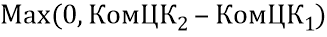 гдеКомКЦ1 – вознаграждение Клирингового центра, уплаченное при заключении Договора СПФИКомЦК2 – вознаграждение Клирингового центра, рассчитанное в соответствии с пунктом 5 Тарифов на основании новых условий Договора СПФИМАКС (0; КомКЦ2 – КомКЦ1),гдеКомКЦ1 – вознаграждение Клирингового центра, уплаченное при заключении Договора СПФИКомЦК2 – вознаграждение Клирингового центра, рассчитанное в соответствии с пунктом 5 Тарифов на основании новых условий Договора СПФИВзимается с Участника клирингаВзимается с Участника клирингаКлиринговые услуги, связанные с изменением учета Договоров СПФИ, за Договор СПФИ5 000 руб.5 000 руб.Взимается с Участника клирингаВзимается с Участника клирингаКомиссионное вознаграждение за клиринг по Договорам СПФИ, за исключением опционных Договоров СПФИ, НДС не облагаетсяВознаграждение Клирингового центра вычисляется по формуле:КомКЦ= k * Max (Сборmin; K * n * N / 1 000 000),гдеКомКЦ – вознаграждение Клирингового центра в российских рублях;Сборmin – величина, определенная в соответствии с настоящим разделом Тарифов в отношении каждого Договора СПФИ;k, K – коэффициенты, значения которых установлены в отношении соответствующего вида Договора СПФИ в настоящем разделе Тарифов;n – количество дней от даты заключения Договора СПФИ до последней Даты исполнения обязательств из Договора СПФИ по уплате денежных сумм в соответствии с настоящим разделом Тарифов;N – Номинальная сумма Договора СПФИ, руб.Комиссионное вознаграждение за клиринг по опционным Договорам СПФИ, базисным активом которых являются индексы, НДС не облагаетсяВознаграждение Клирингового центра вычисляется по формуле:КомКЦ= Max (Сборmin; n * N *300 / 365 000 000), гдеКомКЦ – вознаграждение Клирингового центра в российских рублях;Сборmin – величина, определенная в соответствии с настоящим разделом Тарифов в отношении каждого Договора СПФИ;n – количество дней от даты заключения опционного Договора СПФИ до Даты истечения срока по опционному Договору СПФИ;N – Номинальная сумма Договора СПФИ, руб.Комиссионное вознаграждение за клиринг по опционным Договорам СПФИ, базисным активом которых является иностранная валюта, НДС не облагаетсяВознаграждение Клирингового центра вычисляется по формуле:КомКЦ= Max (Сборmin; N * (Кдельта + Квега) / 1 000 000),гдеКомКЦ – вознаграждение Клирингового центра в российских рублях;Сборmin – величина, определенная в соответствии с настоящим разделом Тарифов в отношении каждого Договора СПФИ;N – Номинальная сумма Договора СПФИ, руб.Кдельта определяется на основании значения характеристики денежного состояния опционного Договора СПФИ в соответствии со следующей таблицей:Значение характеристики денежного состояния опционного Договора СПФИ определяется на основании отношения форвардного курса Валютной пары опционного Договора СПФИ к Цене исполнения опционного Договора СПФИ и срока опционного Договора СПФИ в соответствии со следующими таблицами:для опционного Договора СПФИ с типом «колл»для опционного Договора СПФИ с типом «пут»Квега определяется на основании значения характеристики денежного состояния опционного Договора СПФИ в соответствии со следующей таблицей:Параметры, указанные в таблицах настоящего раздела Тарифов для опционных Договоров СПФИ:Strike – Цена исполнения опционного Договора СПФИ;Forward – значение форвардного курса Валютной пары опционного Договора СПФИ на Дату истечения срока по опционному Договору СПФИ, определяемого в соответствии с Методикой расчета рисков на рынке Стандартизированных ПФИ;Срок опционного Договора СПФИ – количество дней от даты заключения опционного Договора СПФИ до Даты истечения срока по опционному Договору СПФИ;Количество дней в определенном количестве месяцев (далее в настоящем Разделе Тарифов - период) определяется в следующем порядке:определяется месяц и год даты окончания периода путем прибавления к месяцу и году даты заключения опционного Договора СПФИ определенного количества месяцев;если в полученном месяце окончания периода есть число даты заключения опционного Договора СПФИ, то это число является днем окончания периода, иначе днем окончания периода является ближайшее предшествующее число;если полученная дата окончания периода не является рабочим днем, то датой окончания периода считается ближайший следующий Рабочий день, а если этот ближайший следующий Рабочий день является днем следующего месяца, то днем окончания периода считается ближайший предшествующий Рабочий день. При этом, Рабочим днем для целей определения даты окончания периода является Рабочий день, когда кредитные организации осуществляют банковские операции (в том числе на валютном рынке в соответствии со сложившейся на нем практикой) в каждой из валют, входящих в Валютную пару по опционному Договору СПФИ, в Основных финансовых центрах;количество дней в периоде равно количеству дней от даты заключения опционного Договора СПФИ до полученной даты окончания периода.Порядок определения N:Если Договор СПФИ содержит одну Номинальную сумму, то N равна Номинальной сумме Договора СПФИ, при этом Номинальная сумма, выраженная в иностранной валюте, пересчитывается в российские рубли по курсу Банка России, установленному на день расчета комиссионного вознаграждения.Если Договор СПФИ содержит две Номинальных суммы, то выбирается валюта Номинальной суммы Договора СПФИ в соответствии со списком приоритетов валют Номинальных сумм, утвержденным Клиринговым центром. N равна Номинальной сумме Договора СПФИ в выбранной валюте, при этом Номинальная сумма, выраженная в иностранной валюте, пересчитывается в российские рубли по курсу Банка России, установленному на день расчета комиссионного вознаграждения.Вознаграждение Клирингового центра взимается с Участника клиринга.Комиссионное вознаграждение за клиринг по Договорам СПФИ, за исключением опционных Договоров СПФИ, НДС не облагаетсяВознаграждение Клирингового центра вычисляется по формуле:КомКЦ= k * Max (Сборmin; K * n * N / 1 000 000),гдеКомКЦ – вознаграждение Клирингового центра в российских рублях;Сборmin – величина, определенная в соответствии с настоящим разделом Тарифов в отношении каждого Договора СПФИ;k, K – коэффициенты, значения которых установлены в отношении соответствующего вида Договора СПФИ в настоящем разделе Тарифов;n – количество дней от даты заключения Договора СПФИ до последней Даты исполнения обязательств из Договора СПФИ по уплате денежных сумм в соответствии с настоящим разделом Тарифов;N – Номинальная сумма Договора СПФИ, руб.Комиссионное вознаграждение за клиринг по опционным Договорам СПФИ, базисным активом которых являются индексы, НДС не облагаетсяВознаграждение Клирингового центра вычисляется по формуле:КомКЦ= Max (Сборmin; n * N *300 / 365 000 000), гдеКомКЦ – вознаграждение Клирингового центра в российских рублях;Сборmin – величина, определенная в соответствии с настоящим разделом Тарифов в отношении каждого Договора СПФИ;n – количество дней от даты заключения опционного Договора СПФИ до Даты истечения срока по опционному Договору СПФИ;N – Номинальная сумма Договора СПФИ, руб.Комиссионное вознаграждение за клиринг по опционным Договорам СПФИ, базисным активом которых является иностранная валюта, НДС не облагаетсяВознаграждение Клирингового центра вычисляется по формуле:КомКЦ= Max (Сборmin; N * (Кдельта + Квега) / 1 000 000),гдеКомКЦ – вознаграждение Клирингового центра в российских рублях;Сборmin – величина, определенная в соответствии с настоящим разделом Тарифов в отношении каждого Договора СПФИ;N – Номинальная сумма Договора СПФИ, руб.Кдельта определяется на основании значения характеристики денежного состояния опционного Договора СПФИ в соответствии со следующей таблицей:Значение характеристики денежного состояния опционного Договора СПФИ определяется на основании отношения форвардного курса Валютной пары опционного Договора СПФИ к Цене исполнения опционного Договора СПФИ и срока опционного Договора СПФИ в соответствии со следующими таблицами:для опционного Договора СПФИ с типом «колл»для опционного Договора СПФИ с типом «пут»Квега определяется на основании значения характеристики денежного состояния опционного Договора СПФИ в соответствии со следующей таблицей:Параметры, указанные в таблицах настоящего раздела Тарифов для опционных Договоров СПФИ:Strike – Цена исполнения опционного Договора СПФИ;Forward – значение форвардного курса Валютной пары опционного Договора СПФИ на Дату истечения срока по опционному Договору СПФИ, определяемого в соответствии с Методикой расчета рисков на рынке Стандартизированных ПФИ;Срок опционного Договора СПФИ – количество дней от даты заключения опционного Договора СПФИ до Даты истечения срока по опционному Договору СПФИ;Количество дней в определенном количестве месяцев (далее в настоящем Разделе Тарифов - период) определяется в следующем порядке:определяется месяц и год даты окончания периода путем прибавления к месяцу и году даты заключения опционного Договора СПФИ определенного количества месяцев;если в полученном месяце окончания периода есть число даты заключения опционного Договора СПФИ, то это число является днем окончания периода, иначе днем окончания периода является ближайшее предшествующее число;если полученная дата окончания периода не является рабочим днем, то датой окончания периода считается ближайший следующий Рабочий день, а если этот ближайший следующий Рабочий день является днем следующего месяца, то днем окончания периода считается ближайший предшествующий Рабочий день. При этом, Рабочим днем для целей определения даты окончания периода является Рабочий день, когда кредитные организации осуществляют банковские операции (в том числе на валютном рынке в соответствии со сложившейся на нем практикой) в каждой из валют, входящих в Валютную пару по опционному Договору СПФИ, в Основных финансовых центрах;количество дней в периоде равно количеству дней от даты заключения опционного Договора СПФИ до полученной даты окончания периода.Порядок определения N:Если Договор СПФИ содержит одну Номинальную сумму, то N равна Номинальной сумме Договора СПФИ, при этом Номинальная сумма, выраженная в иностранной валюте, пересчитывается в российские рубли по курсу Банка России, установленному на день расчета комиссионного вознаграждения.Если Договор СПФИ содержит две Номинальных суммы, то выбирается валюта Номинальной суммы Договора СПФИ в соответствии со списком приоритетов валют Номинальных сумм, утвержденным Клиринговым центром. N равна Номинальной сумме Договора СПФИ в выбранной валюте, при этом Номинальная сумма, выраженная в иностранной валюте, пересчитывается в российские рубли по курсу Банка России, установленному на день расчета комиссионного вознаграждения.Вознаграждение Клирингового центра взимается с Участника клиринга.Комиссионное вознаграждение за клиринг по Договорам СПФИ, за исключением опционных Договоров СПФИ, НДС не облагаетсяВознаграждение Клирингового центра вычисляется по формуле:КомКЦ= k * Max (Сборmin; K * n * N / 1 000 000),гдеКомКЦ – вознаграждение Клирингового центра в российских рублях;Сборmin – величина, определенная в соответствии с настоящим разделом Тарифов в отношении каждого Договора СПФИ;k, K – коэффициенты, значения которых установлены в отношении соответствующего вида Договора СПФИ в настоящем разделе Тарифов;n – количество дней от даты заключения Договора СПФИ до последней Даты исполнения обязательств из Договора СПФИ по уплате денежных сумм в соответствии с настоящим разделом Тарифов;N – Номинальная сумма Договора СПФИ, руб.Комиссионное вознаграждение за клиринг по опционным Договорам СПФИ, базисным активом которых являются индексы, НДС не облагаетсяВознаграждение Клирингового центра вычисляется по формуле:КомКЦ= Max (Сборmin; n * N *300 / 365 000 000), гдеКомКЦ – вознаграждение Клирингового центра в российских рублях;Сборmin – величина, определенная в соответствии с настоящим разделом Тарифов в отношении каждого Договора СПФИ;n – количество дней от даты заключения опционного Договора СПФИ до Даты истечения срока по опционному Договору СПФИ;N – Номинальная сумма Договора СПФИ, руб.Комиссионное вознаграждение за клиринг по опционным Договорам СПФИ, базисным активом которых является иностранная валюта, НДС не облагаетсяВознаграждение Клирингового центра вычисляется по формуле:КомКЦ= Max (Сборmin; N * (Кдельта + Квега) / 1 000 000),гдеКомКЦ – вознаграждение Клирингового центра в российских рублях;Сборmin – величина, определенная в соответствии с настоящим разделом Тарифов в отношении каждого Договора СПФИ;N – Номинальная сумма Договора СПФИ, руб.Кдельта определяется на основании значения характеристики денежного состояния опционного Договора СПФИ в соответствии со следующей таблицей:Значение характеристики денежного состояния опционного Договора СПФИ определяется на основании отношения форвардного курса Валютной пары опционного Договора СПФИ к Цене исполнения опционного Договора СПФИ и срока опционного Договора СПФИ в соответствии со следующими таблицами:для опционного Договора СПФИ с типом «колл»для опционного Договора СПФИ с типом «пут»Квега определяется на основании значения характеристики денежного состояния опционного Договора СПФИ в соответствии со следующей таблицей:Параметры, указанные в таблицах настоящего раздела Тарифов для опционных Договоров СПФИ:Strike – Цена исполнения опционного Договора СПФИ;Forward – значение форвардного курса Валютной пары опционного Договора СПФИ на Дату истечения срока по опционному Договору СПФИ, определяемого в соответствии с Методикой расчета рисков на рынке Стандартизированных ПФИ;Срок опционного Договора СПФИ – количество дней от даты заключения опционного Договора СПФИ до Даты истечения срока по опционному Договору СПФИ;Количество дней в определенном количестве месяцев (далее в настоящем Разделе Тарифов - период) определяется в следующем порядке:определяется месяц и год даты окончания периода путем прибавления к месяцу и году даты заключения опционного Договора СПФИ определенного количества месяцев;если в полученном месяце окончания периода есть число даты заключения опционного Договора СПФИ, то это число является днем окончания периода, иначе днем окончания периода является ближайшее предшествующее число;если полученная дата окончания периода не является рабочим днем, то датой окончания периода считается ближайший следующий Рабочий день, а если этот ближайший следующий Рабочий день является днем следующего месяца, то днем окончания периода считается ближайший предшествующий Рабочий день. При этом, Рабочим днем для целей определения даты окончания периода является Рабочий день, когда кредитные организации осуществляют банковские операции (в том числе на валютном рынке в соответствии со сложившейся на нем практикой) в каждой из валют, входящих в Валютную пару по опционному Договору СПФИ, в Основных финансовых центрах;количество дней в периоде равно количеству дней от даты заключения опционного Договора СПФИ до полученной даты окончания периода.Порядок определения N:Если Договор СПФИ содержит одну Номинальную сумму, то N равна Номинальной сумме Договора СПФИ, при этом Номинальная сумма, выраженная в иностранной валюте, пересчитывается в российские рубли по курсу Банка России, установленному на день расчета комиссионного вознаграждения.Если Договор СПФИ содержит две Номинальных суммы, то выбирается валюта Номинальной суммы Договора СПФИ в соответствии со списком приоритетов валют Номинальных сумм, утвержденным Клиринговым центром. N равна Номинальной сумме Договора СПФИ в выбранной валюте, при этом Номинальная сумма, выраженная в иностранной валюте, пересчитывается в российские рубли по курсу Банка России, установленному на день расчета комиссионного вознаграждения.Вознаграждение Клирингового центра взимается с Участника клиринга.Комиссионное вознаграждение за клиринг по Договорам СПФИ, за исключением опционных Договоров СПФИ, НДС не облагаетсяВознаграждение Клирингового центра вычисляется по формуле:КомКЦ= k * Max (Сборmin; K * n * N / 1 000 000),гдеКомКЦ – вознаграждение Клирингового центра в российских рублях;Сборmin – величина, определенная в соответствии с настоящим разделом Тарифов в отношении каждого Договора СПФИ;k, K – коэффициенты, значения которых установлены в отношении соответствующего вида Договора СПФИ в настоящем разделе Тарифов;n – количество дней от даты заключения Договора СПФИ до последней Даты исполнения обязательств из Договора СПФИ по уплате денежных сумм в соответствии с настоящим разделом Тарифов;N – Номинальная сумма Договора СПФИ, руб.Комиссионное вознаграждение за клиринг по опционным Договорам СПФИ, базисным активом которых являются индексы, НДС не облагаетсяВознаграждение Клирингового центра вычисляется по формуле:КомКЦ= Max (Сборmin; n * N *300 / 365 000 000), гдеКомКЦ – вознаграждение Клирингового центра в российских рублях;Сборmin – величина, определенная в соответствии с настоящим разделом Тарифов в отношении каждого Договора СПФИ;n – количество дней от даты заключения опционного Договора СПФИ до Даты истечения срока по опционному Договору СПФИ;N – Номинальная сумма Договора СПФИ, руб.Комиссионное вознаграждение за клиринг по опционным Договорам СПФИ, базисным активом которых является иностранная валюта, НДС не облагаетсяВознаграждение Клирингового центра вычисляется по формуле:КомКЦ= Max (Сборmin; N * (Кдельта + Квега) / 1 000 000),гдеКомКЦ – вознаграждение Клирингового центра в российских рублях;Сборmin – величина, определенная в соответствии с настоящим разделом Тарифов в отношении каждого Договора СПФИ;N – Номинальная сумма Договора СПФИ, руб.Кдельта определяется на основании значения характеристики денежного состояния опционного Договора СПФИ в соответствии со следующей таблицей:Значение характеристики денежного состояния опционного Договора СПФИ определяется на основании отношения форвардного курса Валютной пары опционного Договора СПФИ к Цене исполнения опционного Договора СПФИ и срока опционного Договора СПФИ в соответствии со следующими таблицами:для опционного Договора СПФИ с типом «колл»для опционного Договора СПФИ с типом «пут»Квега определяется на основании значения характеристики денежного состояния опционного Договора СПФИ в соответствии со следующей таблицей:Параметры, указанные в таблицах настоящего раздела Тарифов для опционных Договоров СПФИ:Strike – Цена исполнения опционного Договора СПФИ;Forward – значение форвардного курса Валютной пары опционного Договора СПФИ на Дату истечения срока по опционному Договору СПФИ, определяемого в соответствии с Методикой расчета рисков на рынке Стандартизированных ПФИ;Срок опционного Договора СПФИ – количество дней от даты заключения опционного Договора СПФИ до Даты истечения срока по опционному Договору СПФИ;Количество дней в определенном количестве месяцев (далее в настоящем Разделе Тарифов - период) определяется в следующем порядке:определяется месяц и год даты окончания периода путем прибавления к месяцу и году даты заключения опционного Договора СПФИ определенного количества месяцев;если в полученном месяце окончания периода есть число даты заключения опционного Договора СПФИ, то это число является днем окончания периода, иначе днем окончания периода является ближайшее предшествующее число;если полученная дата окончания периода не является рабочим днем, то датой окончания периода считается ближайший следующий Рабочий день, а если этот ближайший следующий Рабочий день является днем следующего месяца, то днем окончания периода считается ближайший предшествующий Рабочий день. При этом, Рабочим днем для целей определения даты окончания периода является Рабочий день, когда кредитные организации осуществляют банковские операции (в том числе на валютном рынке в соответствии со сложившейся на нем практикой) в каждой из валют, входящих в Валютную пару по опционному Договору СПФИ, в Основных финансовых центрах;количество дней в периоде равно количеству дней от даты заключения опционного Договора СПФИ до полученной даты окончания периода.Порядок определения N:Если Договор СПФИ содержит одну Номинальную сумму, то N равна Номинальной сумме Договора СПФИ, при этом Номинальная сумма, выраженная в иностранной валюте, пересчитывается в российские рубли по курсу Банка России, установленному на день расчета комиссионного вознаграждения.Если Договор СПФИ содержит две Номинальных суммы, то выбирается валюта Номинальной суммы Договора СПФИ в соответствии со списком приоритетов валют Номинальных сумм, утвержденным Клиринговым центром. N равна Номинальной сумме Договора СПФИ в выбранной валюте, при этом Номинальная сумма, выраженная в иностранной валюте, пересчитывается в российские рубли по курсу Банка России, установленному на день расчета комиссионного вознаграждения.Вознаграждение Клирингового центра взимается с Участника клиринга.Комиссионное вознаграждение за клиринг по Договорам СПФИ, за исключением опционных Договоров СПФИ, НДС не облагаетсяВознаграждение Клирингового центра вычисляется по формуле:КомКЦ= k * Max (Сборmin; K * n * N / 1 000 000),гдеКомКЦ – вознаграждение Клирингового центра в российских рублях;Сборmin – величина, определенная в соответствии с настоящим разделом Тарифов в отношении каждого Договора СПФИ;k, K – коэффициенты, значения которых установлены в отношении соответствующего вида Договора СПФИ в настоящем разделе Тарифов;n – количество дней от даты заключения Договора СПФИ до последней Даты исполнения обязательств из Договора СПФИ по уплате денежных сумм в соответствии с настоящим разделом Тарифов;N – Номинальная сумма Договора СПФИ, руб.Комиссионное вознаграждение за клиринг по опционным Договорам СПФИ, базисным активом которых являются индексы, НДС не облагаетсяВознаграждение Клирингового центра вычисляется по формуле:КомКЦ= Max (Сборmin; n * N *300 / 365 000 000), гдеКомКЦ – вознаграждение Клирингового центра в российских рублях;Сборmin – величина, определенная в соответствии с настоящим разделом Тарифов в отношении каждого Договора СПФИ;n – количество дней от даты заключения опционного Договора СПФИ до Даты истечения срока по опционному Договору СПФИ;N – Номинальная сумма Договора СПФИ, руб.Комиссионное вознаграждение за клиринг по опционным Договорам СПФИ, базисным активом которых является иностранная валюта, НДС не облагаетсяВознаграждение Клирингового центра вычисляется по формуле:КомКЦ= Max (Сборmin; N * (Кдельта + Квега) / 1 000 000),гдеКомКЦ – вознаграждение Клирингового центра в российских рублях;Сборmin – величина, определенная в соответствии с настоящим разделом Тарифов в отношении каждого Договора СПФИ;N – Номинальная сумма Договора СПФИ, руб.Кдельта определяется на основании значения характеристики денежного состояния опционного Договора СПФИ в соответствии со следующей таблицей:Значение характеристики денежного состояния опционного Договора СПФИ определяется на основании отношения форвардного курса Валютной пары опционного Договора СПФИ к Цене исполнения опционного Договора СПФИ и срока опционного Договора СПФИ в соответствии со следующими таблицами:для опционного Договора СПФИ с типом «колл»для опционного Договора СПФИ с типом «пут»Квега определяется на основании значения характеристики денежного состояния опционного Договора СПФИ в соответствии со следующей таблицей:Параметры, указанные в таблицах настоящего раздела Тарифов для опционных Договоров СПФИ:Strike – Цена исполнения опционного Договора СПФИ;Forward – значение форвардного курса Валютной пары опционного Договора СПФИ на Дату истечения срока по опционному Договору СПФИ, определяемого в соответствии с Методикой расчета рисков на рынке Стандартизированных ПФИ;Срок опционного Договора СПФИ – количество дней от даты заключения опционного Договора СПФИ до Даты истечения срока по опционному Договору СПФИ;Количество дней в определенном количестве месяцев (далее в настоящем Разделе Тарифов - период) определяется в следующем порядке:определяется месяц и год даты окончания периода путем прибавления к месяцу и году даты заключения опционного Договора СПФИ определенного количества месяцев;если в полученном месяце окончания периода есть число даты заключения опционного Договора СПФИ, то это число является днем окончания периода, иначе днем окончания периода является ближайшее предшествующее число;если полученная дата окончания периода не является рабочим днем, то датой окончания периода считается ближайший следующий Рабочий день, а если этот ближайший следующий Рабочий день является днем следующего месяца, то днем окончания периода считается ближайший предшествующий Рабочий день. При этом, Рабочим днем для целей определения даты окончания периода является Рабочий день, когда кредитные организации осуществляют банковские операции (в том числе на валютном рынке в соответствии со сложившейся на нем практикой) в каждой из валют, входящих в Валютную пару по опционному Договору СПФИ, в Основных финансовых центрах;количество дней в периоде равно количеству дней от даты заключения опционного Договора СПФИ до полученной даты окончания периода.Порядок определения N:Если Договор СПФИ содержит одну Номинальную сумму, то N равна Номинальной сумме Договора СПФИ, при этом Номинальная сумма, выраженная в иностранной валюте, пересчитывается в российские рубли по курсу Банка России, установленному на день расчета комиссионного вознаграждения.Если Договор СПФИ содержит две Номинальных суммы, то выбирается валюта Номинальной суммы Договора СПФИ в соответствии со списком приоритетов валют Номинальных сумм, утвержденным Клиринговым центром. N равна Номинальной сумме Договора СПФИ в выбранной валюте, при этом Номинальная сумма, выраженная в иностранной валюте, пересчитывается в российские рубли по курсу Банка России, установленному на день расчета комиссионного вознаграждения.Вознаграждение Клирингового центра взимается с Участника клиринга.по Договорам СПФИпо Договорам СПФИkСборminKпо биржевым Договорам СПФИпо биржевым Договорам СПФИ0,71000 (одна тысяча) российских рублей за Договор СПФИ0,41по внебиржевым Договорам СПФИ1, за исключением Аукционных договоровпо внебиржевым Договорам СПФИ1, за исключением Аукционных договоров11000 (одна тысяча) российских рублей за Договор СПФИ0,33Штраф за неисполнение обязательств Участником клиринга, повлекшее проведение аукциона ликвидации (НДС не облагается):5 * Max (Сборmin; K * n * N / 1 000 000) за каждый Аукционный договор, заключенный Клиринговым центром с Добросовестным участником клиринга.Взимается с Участника клиринга. 